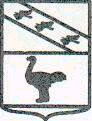 Льговский Городской Совет депутатов Р Е Ш Е Н И ЕОт 24.11.2016 года №79 Об утверждении проекта решения Льговского Городского Совета депутатов «О бюджете муниципального образования «Город Льгов» Курской области на 2017 год и на плановый период 2018 и 2019 годов» и проведению публичных слушаний	Руководствуясь статьей 28 Федерального закона от 06.10.2003 № 131-ФЗ «Об общих принципах организации местного самоуправления в Российской Федерации», статьей 12 Устава муниципального образования «Город Льгов» Курской области и Положением о публичных слушаниях в городе Льгове, утверждённым Решением Льговского Городского Совета депутатов от 26.12.2006 № 1016, Положением о бюджетном процессе в муниципальном образовании "Город Льгов" Курской области", утвержденном Решением Льговского Городского Совета депутатов от 27.05.2014 N 32, Льговский Городской Совет депутатов РЕШИЛ:	1. Утвердить проект решения «О бюджете муниципального образования «Город Льгов»  Курской области на 2017 год и на плановый период 2018 и 2019 годов» согласно Приложению.2. Опубликовать проект решения «О бюджете муниципального образования «Город Льгов» Курской области на 2017 год и на плановый период 2018 и 2019 годов».3. Назначить публичные слушания по проекту «О бюджете муниципального образования «Город Льгов» Курской области на 2017 год и на плановый период 2018 и 2019 годов».4. Провести публичные слушания по проекту решения «О бюджете муниципального образования «Город Льгов» Курской области на 2017 год и на плановый период 2018 и 2019 годов»  16 декабря 2015 года в 15 часов 00 минут в здании Администрации города Льгова (зал заседаний) по адресу: г. Льгов, Красная площадь, д. 13.5. Администрации города Льгова при формировании комиссии по публичным слушаниям включить в её состав следующих депутатов:Котов Евгений Михайлович  - член бюджетной комиссии,Шестопалов Сергей Владимирович - член бюджетной комиссии,	Пылёв Фёдор Николаевич -  член правовой комиссии.	6. Для рассмотрения спорных вопросов проекта решения о бюджете МО "Город Льгов" Курской области на 2017 год и плановый период 2018 и 2019 годы, создать согласительную комиссию в следующем составе: Шестопалов Сергей Владимирович – депутат Льговского Городского СоветаГудуев Магомед Азретович – депутат Льговского Городского СоветаКотов Евгений Михайлович – депутат Льговского Городского СоветаТатаренко Марина Владимировна – депутат Льговского Городского СоветаПылев Федор Николаевич – депутат Льговского Городского СоветаПоветкина Оксана Анатольевна – председатель Ревизионной комиссии города ЛьговаДугин Николай Николаевич – первый заместитель Главы Администрации города ЛьговаГазинский Игорь Павлович – заместитель главы Администрации города ЛьговаКожемякина Валентина Анатольевна – начальник Управления Финансов Администрации города ЛьговаГорбачев Александр Алексеевич – начальник отдела ЖКХ Администрации города ЛьговаКононова Нина Витальевна – начальник отдела образования Администрации города ЛьговаМаксимова Наталья Сергеевна – начальник юридического отдела Администрации города Льгова7. Решение вступает в силу после его официального опубликования.Председатель Льговского Городского Совета депутатов                                                 Н.И.КостебеловГлава города Льгова	 Курской области		                                                               Ю.В. СевериновПриложение  к Решению Льговского Городского Совета депутатов от 24.11.2016 года №79ПРОЕКТ  РЕШЕНИЯЛЬГОВСКОГО ГОРОДСКОГО СОВЕТА ДЕПУТАТОВ«О бюджете муниципального образования «Город Льгов» Курской области на 2017 год и на плановый период 2018 и 2019 годов»В соответствии с Бюджетным кодексом Российской Федерации, Федеральным законом от 06.10.2003 № 131-ФЗ «Об общих принципах организации местного самоуправления в Российской Федерации», Уставом муниципального образования «Город Льгов» Курской области, Льговский Городской Совет депутатов РЕШИЛ:	1. Утвердить основные характеристики бюджета муниципального образования «Город Льгов» Курской области  (далее – местный бюджет) на  2017  год:	- прогнозируемый объем доходов местного бюджета  в сумме  222 312 294 рублей;	-общий объем расходов местного бюджета в сумме 230 141 294 рублей;	 -прогнозируемый дефицит местного бюджета в сумме 7 829 000 рублей.	2. Утвердить основные характеристики местного бюджета на  2018 и 2019  годы:	- прогнозируемый объем доходов местного бюджета  на 2018 год в сумме  222 762 289 рублей, на 2019 год в сумме 225 891 593 рублей;	-общий объем расходов местного бюджета на 2018 год в сумме 229 938 289 рублей, на 2019 год в сумме 230 222 593 рублей;	 -прогнозируемый дефицит местного бюджета на 2018 год в сумме 7 176 000 рублей, на 2019 год в сумме 4 331 000 рублей.	3. Установить источники внутреннего финансирования дефицита местного бюджета:	- на 2017 год согласно приложению № 1 к настоящему решению;	- на 2018 и 2019 годы согласно приложению № 2 к настоящему решению.	4. Утвердить перечень главных администраторов доходов местного бюджета, согласно  приложению № 3  к настоящему решению.	5. Утвердить перечень главных администраторов источников финансирования дефицита местного бюджета согласно приложению № 4 к настоящему решению.6. Установить, что муниципальными унитарными предприятиями перечисляется в местный бюджет часть прибыли остающейся после уплаты налогов и иных обязательных платежей в бюджет, в размере 30 процентов.	7. Утвердить прогнозируемое поступление доходов в местный бюджет в 2017 году  согласно  приложению № 5 к настоящему решению.	8. Утвердить прогнозируемое поступление доходов в местный бюджет в плановом периоде 2018 и 2019 годов согласно  приложению № 6 к настоящему решению.	9. Установить, что средства, поступающие получателям бюджетных средств в погашение дебиторской задолженности прошлых лет, в полном объеме зачисляются в доход местного бюджета.	10. Установить, что поступающие добровольные взносы и пожертвования (безвозмездные перечисления) казенным учреждениям (за исключением органов местного самоуправления) в полном объеме зачисляются в доход местного бюджета и направляются на финансирование получателей бюджетных средств согласно цели их предоставления.	11. Утвердить распределение бюджетных ассигнований по разделам, подразделам, целевым статьям (муниципальным программам муниципального образования «город Льгов» Курской области и непрограммным направлениям деятельности), группам (подгруппам)  видам расходов классификации расходов бюджета:	-на 2017 год согласно приложению № 7 к настоящему решению;	-на плановый период 2018 и 2019 годов согласно приложению № 8 к настоящему решению. 	12. Утвердить ведомственную структуру расходов местного бюджета:	- на 2017 год согласно приложению № 9 к настоящему решению;	- на плановый период 2018 и 2019  годов согласно приложению № 10 к настоящему решению.13. Утвердить распределение бюджетных ассигнований  по целевым статьям (муниципальных  программам муниципального образования «Город Льгов» Курской области и непрограммным направлениям деятельности), группам (подгруппам)  видов расходов:- на 2017 год согласно приложению № 11 к настоящему решению;- на плановый период 2018 и 2019 годов согласно приложению № 12 к настоящему решению.	14. Утвердить общий объем бюджетных ассигнований на исполнение публичных нормативных обязательств на 2017 год и на плановый период 2018 и 2019 годов в сумме 14 538 318  рублей ежегодно.	15. Утвердить величину резервного фонда Администрации города Льгова на 2017 год  и на плановый период 2018 и 2019 годов в сумме 80 000  рублей ежегодно.	16. Утвердить объемы бюджетных ассигнований дорожного фонда муниципального образования «Город Льгов» Курской области:	на 2017 год – в сумме 2 312 715 рублей;	на 2018 год – в сумме 2 277 827 рублей;	на 2019 год – в сумме 2 562 521 рублей;	17. Остатки средств местного бюджета по состоянию на 1 января 2017 года на счете местного бюджета, образовавшиеся в связи с неполным использованием получателями средств местного бюджета восстановленных Фондом социального страхования Российской Федерации кассовых расходов, в соответствии с федеральным законодательством направляются в 2017 году на те же цели в качестве дополнительного источника.18. В соответствии с федеральным законодательством остатки безвозмездных поступлений прошлых лет от государственной корпорации - Фонда содействия реформированию жилищно-коммунального хозяйства, образовавшиеся на счете местного бюджета в связи с отсутствием потребности, в том числе по состоянию на 1 января 2017 года, направляются в 2017 году на цели, определенные решениями Правления государственной корпорации - Фонда содействия реформированию жилищно-коммунального хозяйства.	19. Установить дополнительные основания для внесения изменений в сводную бюджетную роспись местного бюджета без внесения изменений в настоящее решение:	1) реорганизация муниципальных учреждений; 2) распределения средств, зарезервированных в составе утвержденных бюджетных ассигнований по подразделу «Другие общегосударственные вопросы» раздела «Общегосударственные вопросы» на реализацию решений Администрации города Льгова Курской области, направленных на обеспечение указов Президента Российской Федерации в части заработной платы на 2017 год и на плановый период 2018-2019 годов в размере 4 092 900 рублей ежегодно;	3) перераспределение бюджетных ассигнований, предусмотренных на оплату труда работников исполнительных органов местного самоуправления, между главными распорядителями средств местного бюджета, разделами, подразделами, целевыми статьями, видами расходов классификации расходов бюджета в случае принятия главой муниципального образования «Город Льгов» решений о сокращении численности работников этих исполнительных органов местного самоуправления;4) изменение бюджетной классификации Министерством финансов Российской Федерации.	20. Установить, что получатель средств местного бюджета вправе предусматривать авансовые платежи:	1) при заключении договоров (муниципальных контрактов) на поставку товаров (работ, услуг) в размерах:а) 100 процентов суммы договора (контракта) - по договорам (контрактам):- об оплате расходов по участию сборных команд муниципального образования «Город Льгов», отдельных спортсменов в соревнованиях и учебно-тренировочных сборах, команд муниципального образования «Город Льгов» в областных и всероссийских массовых мероприятиях школьников или работников образования; - об оказании услуг связи, о подписке на печатные издания и об их приобретении, об обучении на курсах повышения квалификации, о приобретении авиа- и железнодорожных билетов, билетов для проезда городским и пригородным транспортом, по договорам обязательного страхования гражданской ответственности владельцев автотранспортных средств;б) до 30 процентов суммы договора (контракта) - по иным договорам (контрактам), если иное не предусмотрено законодательством Российской Федерации; 	2) для осуществления расходов, связанных с оплатой организационных взносов за участие в мероприятиях (выставках, конференциях, форумах, семинарах, совещаниях, тренингах, соревнованиях и т.п.), а также расходов, связанных со служебными командировками, - в размере 100 процентов.21. Предоставить право Администрации города Льгова Курской области определить перечень приоритетных расходов местного бюджета, подлежащих финансированию в первоочередном порядке.22. Установить, что бюджетные ассигнования в объеме остатков субсидий, предоставленных в 2016 году муниципальным бюджетным и автономным учреждениям на финансовое обеспечение выполнения муниципальных заданий на оказание муниципальных услуг (выполнение работ), образовавшихся в связи с недостижением установленных муниципальным заданием показателей, характеризующих объем муниципальных услуг (работ), а также субсидий, предоставленных в соответствии с абзацем вторым пункта 1 статьи 78.1 Бюджетного кодекса Российской Федерации, в отношении которых наличие потребности в направлении их на те же цели в 2017 году не подтверждено в установленном порядке, в объеме неподтвержденных остатков, подлежат возврату в местный бюджет в порядке, установленном Администрацией города Льгова Курской области, для направления в 2017 году на увеличение объема зарезервированных бюджетных ассигнований на реализацию решений Администрации города Льгова Курской области, направленных на обеспечение указов Президента Российской Федерации в части заработной платы, сверх объема, установленного настоящим решением.	23. Администрация города Льгова, не вправе принимать  решения, приводящие к увеличению в 2017 году численности работников органов местного самоуправления и работников муниципальных казенных учреждений, а также расходов на их содержание.24. Установить, что в 2017 году в соответствии с федеральным законодательством операции с межбюджетными трансфертами, предоставляемыми из областного бюджета в форме субсидий, субвенций и иных межбюджетных трансфертов, имеющих целевое назначение, в том числе с их остатками, не использованными по состоянию на 1 января 2016 года, при исполнении местного бюджета учитываются на лицевых счетах, открытых получателям средств местного бюджета в Управлении Федерального казначейства по Курской области.	25. Установить предельный объем муниципального долга муниципального образования «Город Льгов» на 2017 год в сумме 40 700 453 рублей, на 2018 год в сумме 82 832 774 рублей, на 2019 год в сумме 84 823 525 рублей.  	Установить верхний предел муниципального долга муниципального образования на 1 января 2018 года по долговым обязательствам муниципального образования «Город Льгов» в сумме 40314000 рублей, в том числе по муниципальным гарантиям 0 рублей.	Установить верхний предел муниципального долга муниципального образования на 1 января 2019 года по долговым обязательствам муниципального образования «Город Льгов» в сумме 47490000 рублей, в том числе по муниципальным гарантиям 0 рублей.	Установить верхний предел муниципального долга муниципального образования на 1 января 2020 года по долговым обязательствам муниципального образования «Город Льгов» в сумме 51821000 рублей, в том числе по муниципальным гарантиям 0 рублей.	 Утвердить Программу муниципальных внутренних заимствований муниципального образования «Город Льгов» на 2017 год согласно приложению № 13 к настоящему решению и Программу муниципальных внутренних заимствований муниципального образования «Город Льгов» на плановый период 2018 и 2019 годов согласно приложению № 14 к настоящему решению.	Утвердить Программу муниципальных гарантий муниципального образования «Город Льгов» на 2017 год согласно приложению № 15 к настоящему решению и Программу муниципальных гарантий муниципального образования «Город Льгов» на плановый период 2018 и 2019 годов согласно приложению № 16 к настоящему решению.	26. Разрешить Администрации города Льгова в 2017 году и в плановом периоде 2018 и 2019 годов привлекать бюджетные кредиты и кредиты коммерческих банков на финансирование временных кассовых разрывов, обусловленных сезонным характером затрат либо сезонным характером поступлений доходов, и погашение долговых обязательств муниципального образования «Город Льгов».27. Установить, что за счет средств местного бюджета в 2017 году и в плановом периоде 2018 и 2019 годов предоставляются субсидии общественным организациям в соответствии с муниципальной программой «Социальная поддержка граждан в муниципальном образовании «Город Льгов».28.  Приостановить с 1 января 2017 года до 31 декабря 2019 года действие последнего абзаца раздела пятого «Руководство уличными комитетами»  положения «Об общественных уличных комитетах в городе Льгове» утвержденного решением Льговского Городского Совета депутатов от 27.04.2006 № 927 «Об утверждении Положения об общественных уличных комитетах города Льгова» и решение Льговского Городского Совета депутатов от 30.09.2010 № 93 «О внесении изменений в Решение Льговского Городского Совета депутатов от 27.04.206 года № 927 «Об утверждении Положения об общественных уличных комитетах города Льгова».	29. Настоящее Решение вступает в силу с 1 января 2017 года  и подлежит  опубликованию.Председатель Льговского Городского Совета депутатов                                                 Н.И.КостебеловГлава города Льгова	 Курской области		                                                               Ю.В. СевериновПриложение № 3к решению Льговского Городского Совета депутатов                                                                                                                                                                                                 от  24.12.2016  №79                Об утверждении проекта решения Льговского Городского Совета депутатов «О бюджете муниципального образования«Город Льгов» Курской области на 2017 год и на плановый период 2018 и 2019 годов» и проведении публичных слушаний по обсуждению данного проектаПеречень главных администраторов доходов  бюджета муниципального образования «Город Льгов»* Главными администраторами доходов, администраторами доходов по группе доходов «2 00 00000 00 0000 000 Безвозмездные поступления» (в части доходов, зачисляемых в бюджеты городских округов) являются уполномоченные органы местного самоуправления, а также созданные ими бюджетные учреждения. Приложение № 4 к решению Льговского Городского  Совета депутатов от  24.11.2016 №79    Об утверждении проекта решения Льговского Городского Совета депутатов «О бюджете муниципального образования«Город Льгов» Курской области на 2017 год и на плановый период 2018 и 2019 годов» и проведении публичных слушаний по обсуждению данного проектаПеречень главных администраторов источников финансирования дефицитабюджета  муниципального образования «Город Льгов»Приложение №13к решению  Льговского Городского Совета депутатовот 24.11. 2016  №79Об утверждении проекта решения Льговского Городского Совета депутатов «О бюджете муниципального образования«Город Льгов» Курской области на 2017 год и на плановый период 2018 и 2019 годов» и проведению публичных слушанийПрограмма муниципальных внутренних заимствованиймуниципального образования «Город Льгов» на 2017 год1. Привлечение внутренних заимствований2. Погашение внутренних заимствованийПриложение №14к решению Льговского Городского Совета депутатовот 24.11. 2016  №79 Об утверждении проекта решения Льговского Городского Совета депутатов «О бюджете муниципального образования«Город Льгов» Курской области на 2017 год и на плановый период 2018 и 2019 годов» и проведению публичных слушанийПрограмма муниципальных внутренних заимствованиймуниципального образования «Город Льгов» на плановый период 2018 и 2019 годов1. Привлечение внутренних заимствований2. Погашение внутренних заимствованийПриложение №15к  решению Льговского Городского Совета депутатов                                                                                                                                                                                                                                                              от 24.11.2016 №79Об утверждении проекта решения Льговского Городского Совета депутатов «О бюджете муниципального образования«Город Льгов» Курской области на 2017 год и на плановый период 2018 и 2019 годов» и проведению публичных слушанийПрограмма муниципальных гарантиймуниципального образования «Город Льгов»  на 2017 годПеречень подлежащих предоставлению муниципальных гарантий муниципального образования «Город Льгов» в 2017 году1.2.  Общий объем бюджетных ассигнований, предусмотренных на исполнение муниципальных гарантий Муниципального образования «Город Льгов» по возможным гарантийным случаям, в 2017 годуПриложение №16к  решению Льговского Городского Совета депутатов                                                                                                                                                                                                                                                              от 24.11.2016 №79  Об утверждении проекта решения Льговского Городского Совета депутатов «О бюджете муниципального образования«Город Льгов» Курской области на 2017 год и на плановый период 2018 и 2019 годов» и проведению публичных слушанийПрограмма муниципальных гарантиймуниципального образования «Город Льгов»  на плановый период 2018 и 2019 годовПеречень подлежащих предоставлению муниципальных гарантий муниципального образования «Город Льгов» в 2018-2019 годах1.2.  Общий объем бюджетных ассигнований, предусмотренных на исполнение муниципальных гарантий Муниципального образования «Город Льгов» по возможным гарантийным случаям, в 2018-2019 годахПриложение №1Приложение №1к решению Льговского Городского Совета депутатовк решению Льговского Городского Совета депутатовот 24.11.2016 №79  от 24.11.2016 №79  Об утверждении проекта решения Льговского Городского Совета депутатов "О бюджете муниципального образования Об утверждении проекта решения Льговского Городского Совета депутатов "О бюджете муниципального образования Город Льгов Курской области на 2017 годГород Льгов Курской области на 2017 годи на плановый период 2018 и 2019 годов" и проведении публичных слушаний и на плановый период 2018 и 2019 годов" и проведении публичных слушаний Источники внутреннего финансирования дефицита бюджета муниципального образования "Город Льгов" на 2017 год Источники внутреннего финансирования дефицита бюджета муниципального образования "Город Льгов" на 2017 год Источники внутреннего финансирования дефицита бюджета муниципального образования "Город Льгов" на 2017 год Код бюджетной классификации Российской ФедерацииНаименование источников финансирования дефицита бюджетаСумма на 2017 год руб.01 03 00 00 00 0000 000Бюджетные кредиты от других бюджетов бюджетной системы Российской Федерации                  7 829 000   01 03 01 00 00 0000 000Бюджетные  кредиты от других бюджетов бюджетной системы Российской Федерации в валюте Российской Федерации                  7 829 000   01 03 01 00 00 0000 700Получение бюджетных кредитов от других бюджетов бюджетной системы Российской Федерации в валюте Российской Федерации                22 702 000   01 03 01 00 04 0000 710Получение кредитов от других бюджетов бюджетной системы Российской Федерации бюджетами городских округов в валюте Российской Федерации                22 702 000   01 03 01 00 00 0000 800Погашение бюджетных кредитов, полученных от других бюджетов бюджетной системы Российской Федерации в валюте Российской Федерации-              14 873 000   01 03 01 00 04 0000 810Погашение бюджетами городских округов кредитов от других бюджетов бюджетной системы Российской Федерации в валюте Российской Федерации-              14 873 000   01 05 00 00 00 0000 000Изменение остатков средств на счетах по учету средств бюджета                                  -     01 05 00 00 00 0000 500Увеличение остатков средств бюджетов-            245 014 294   01 05 02 00 00 0000 500Увеличение прочих остатков средств бюджетов-            245 014 294   01 05 02 01 00 0000 510Увеличение прочих остатков денежных средств бюджетов -            245 014 294   01 05 02 01 04 0000 510Увеличение прочих остатков денежных средств бюджетов городских округов-            245 014 294   01 05 00 00 00 0000 600Уменьшение остатков средств бюджетов             245 014 294   01 05 02 00 00 0000 600Уменьшение прочих остатков средств бюджетов             245 014 294   01 05 02 01 00 0000 610Уменьшение прочих остатков денежных средств бюджетов              245 014 294   01 05 02 01 04 0000 610Уменьшение прочих остатков денежных средств бюджетов городских округов             245 014 294   01 00 00 00 00 0000 000ИСТОЧНИКИ ВНУТРЕННЕГО ФИНАНСИРОВАНИЯ ДЕФИЦИТА БЮДЖЕТА                  7 829 000   Приложение № 2Приложение № 2Приложение № 2к решению Льговского Городского Совета депутатовк решению Льговского Городского Совета депутатовк решению Льговского Городского Совета депутатовот 24.11.2016 №79  от 24.11.2016 №79  от 24.11.2016 №79  Об утверждении проекта решения Льговского Городского Совета депутатов "О бюджете муниципального образования Об утверждении проекта решения Льговского Городского Совета депутатов "О бюджете муниципального образования Об утверждении проекта решения Льговского Городского Совета депутатов "О бюджете муниципального образования "Город Льгов" Курской области на 2017 год"Город Льгов" Курской области на 2017 год"Город Льгов" Курской области на 2017 годи на плановый период 2018 и 2019 годов" и проведению публичных слушанийи на плановый период 2018 и 2019 годов" и проведению публичных слушанийи на плановый период 2018 и 2019 годов" и проведению публичных слушанийИсточники внутреннего финансирования дефицита бюджета муниципального образования "Город Льгов"  на плановый период 2018 и 2019 годовИсточники внутреннего финансирования дефицита бюджета муниципального образования "Город Льгов"  на плановый период 2018 и 2019 годовИсточники внутреннего финансирования дефицита бюджета муниципального образования "Город Льгов"  на плановый период 2018 и 2019 годовИсточники внутреннего финансирования дефицита бюджета муниципального образования "Город Льгов"  на плановый период 2018 и 2019 годовКод бюджетной классификации Российской ФедерацииНаименование источников финансирования дефицита бюджетаСумма на 2018 год руб.Сумма на 2019 год руб.01 03 00 00 00 0000 000Бюджетные кредиты от других бюджетов бюджетной системы Российской Федерации                 7 176 000                    4 331 000   01 03 01 00 00 0000 000Бюджетные  кредиты от других бюджетов бюджетной системы Российской Федерации в валюте Российской Федерации                 7 176 000                    4 331 000   01 03 01 00 00 0000 700Получение бюджетных кредитов от других бюджетов бюджетной системы Российской Федерации в валюте Российской Федерации               24 788 000                  27 033 000   01 03 01 00 04 0000 710Получение кредитов от других бюджетов бюджетной системы Российской Федерации бюджетами городских округов в валюте Российской Федерации               24 788 000                  27 033 000   01 03 01 00 00 0000 800Погашение бюджетных кредитов, полученных от других бюджетов бюджетной системы Российской Федерации в валюте Российской Федерации-             17 612 000   -             22 702 000   01 03 01 00 04 0000 810Погашение бюджетами городских округов кредитов от других бюджетов бюджетной системы Российской Федерации в валюте Российской Федерации-             17 612 000   -             22 702 000   01 05 00 00 00 0000 000Изменение остатков средств на счетах по учету средств бюджета                                 -                                      -     01 05 00 00 00 0000 500Увеличение остатков средств бюджетов-           247 550 289   -           252 924 593   01 05 02 00 00 0000 500Увеличение прочих остатков средств бюджетов-           247 550 289   -           252 924 593   01 05 02 01 00 0000 510Увеличение прочих остатков денежных средств бюджетов -           247 550 289   -           252 924 593   01 05 02 01 04 0000 510Увеличение прочих остатков денежных средств бюджетов городских округов-           247 550 289   -           252 924 593   01 05 00 00 00 0000 600Уменьшение остатков средств бюджетов            247 550 289               252 924 593   01 05 02 00 00 0000 600Уменьшение прочих остатков средств бюджетов            247 550 289               252 924 593   01 05 02 01 00 0000 610Уменьшение прочих остатков денежных средств бюджетов             247 550 289               252 924 593   01 05 02 01 04 0000 610Уменьшение прочих остатков денежных средств бюджетов городских округов            247 550 289               252 924 593   01 00 00 00 00 0000 000ИСТОЧНИКИ ВНУТРЕННЕГО ФИНАНСИРОВАНИЯ ДЕФИЦИТА БЮДЖЕТА                 7 176 000                    4 331 000   Код бюджетной классификации Российской ФедерацииКод бюджетной классификации Российской ФедерацииНаименование  главного администратора доходов  бюджета  муниципального  образования «Город Льгов»Код  главного админи-стратора доходов Код доходов  Наименование  главного администратора доходов  бюджета  муниципального  образования «Город Льгов»123001Администрация города Льгова Курской области 0011 08 07150 01 0000 110Государственная пошлина за выдачу разрешения на установку рекламной конструкции0011 08 07173 01 0000 110Государственная пошлина  за выдачу органами местного  самоуправления городского округа  специального разрешения  на движение по автомобильным дорогам  транспортных средств, осуществляющих перевозки  опасных, тяжеловесных и  (или) крупногабаритных грузов,  зачисляемая в бюджеты городских округов0011 11 01040 04 0000 120Доходы в виде прибыли, приходящейся на доли в уставных (складочных) капиталах хозяйственных товариществ и обществ, или дивидендов по акциям, принадлежащим городским округам0011 11 02084 04 0000 120Доходы от размещения сумм, аккумулируемых в ходе проведения аукционов по продаже акций, находящихся в собственности городских округов 001 1 11 05012 04 0000 120Доходы,  получаемые в виде арендной платы за земельные  участки, государственная собственность на которые  не разграничена и которые  расположены в границах городских округов, а   также средства от продажи права на заключение  договоров  аренды  указанных земельных участков0011 11 05024 04 0000 120Доходы,  получаемые в виде арендной платы,  а   также средства от продажи права на заключение  договоров  аренды за земли,  находящиеся в собственности городских округов (за исключением земельных участков муниципальных бюджетных и  автономных учреждений)0011 11 05027 04 0000 120Доходы, получаемые в виде  арендной платы  за  земельные участки, расположенные в  полосе отвода автомобильных дорог общего пользования местного значения,  находящиеся в  собственности городских  округов0011 11 05034 04 0000 120Доходы от сдачи в аренду имущества, находящегося в оперативном управлении органов управления городских округов и созданных ими учреждений (за исключением имущества муниципальных бюджетных и автономных учреждений)0011 11 05074 04 0000 120Доходы  от   сдачи  в аренду имущества,  составляющего казну городских округов ( за  исключением  земельных участков )001 1 11 05092 04 0000 120Доходы от  предоставления на платной основе парковок ( парковочных  мест ),  расположенных на  автомобильных дорогах общего пользования местного  значения,  и  местах  внеуличной  дорожной  сети,относящихся к  собственности городских округов0011 11 07014 04 0000 120Доходы от перечисления части прибыли, остающейся после уплаты налогов и иных обязательных платежей муниципальных унитарных предприятий, созданных городскими округами0011 11 08040 04 0000 120Средства, получаемые  от передачи имущества, находящегося в собственности городских округов (за исключением имущества муниципальных бюджетных и  автономных учреждений, а также имущества муниципальных унитарных предприятий, в том числе казенных),  в залог, в доверительное управление0011 11 09014 04 0000 120Доходы от распоряжения правами на результаты интеллектуальной деятельности военного, специального и двойного назначения, находящимися в собственности городских округов0011 11 09024 04 0000 120Доходы от распоряжения правами на результаты научно-технической деятельности, находящимися в собственности городских округов0011 11 09034 04 0000 120Доходы от эксплуатации и использования имущества автомобильных дорог, находящихся в собственности городских округов0011 11 09044 04 0000 120Прочие поступления от использования имущества, находящегося в собственности городских округов (за исключением имущества муниципальных бюджетных и автономных учреждений, а также имущества муниципальных унитарных предприятий, в том числе казенных)  0011 12 04041 04 0000 120Плата за  использование  лесов,  расположенных на  землях иных категорий, находящихся в  собственности городских  округов, в  части платы по  договору  купли- продажи  лесных  насаждений0011 12 04042 04 0000 120Плата за  использование  лесов,  расположенных на  землях иных категорий, находящихся в  собственности городских  округов, в  части  арендной  платы  0011 13 01530 04 0000 130Плата  за оказание услуг по присоединению объектов дорожного сервиса к  автомобильным дорогам общего пользования местного значения,  зачисляемая в бюджеты городских  округов0011 13 01994 04 0000 130Прочие  доходы  от оказания  платных услуг (работ) получателями  средств  бюджетов  городских округов0011 13 02994 04 0000 130Прочие доходы от  компенсации  затрат  бюджетов городских округов 0011 14 01040 04 0000 410Доходы от продажи квартир, находящихся в собственности городских округов0011 14 02042 04 0000 410Доходы от реализации имущества, находящегося в оперативном управлении учреждений, находящихся в ведении органов управления городских округов (за исключением имущества муниципальных бюджетных и автономных учреждений), в части реализации основных средств по указанному имуществу0011 14 02042 04 0000 440Доходы от реализации имущества, находящегося в оперативном управлении учреждений, находящихся в ведении органов управления городских округов (за исключением имущества муниципальных бюджетных и автономных учреждений), в части реализации материальных запасов по указанному имуществу0011 14 02043 04 0000 410Доходы от реализации иного имущества, находящегося в собственности городских округов (за исключением имущества муниципальных бюджетных  и автономных учреждений, а также имущества муниципальных унитарных предприятий, в том числе казенных), в части реализации основных средств по указанному имуществу0011 14 02043 04 0000 440Доходы от реализации иного имущества, находящегося в собственности городских округов (за исключением имущества муниципальных бюджетных и автономных учреждений, а также имущества муниципальных  унитарных предприятий, в том числе казенных), в части реализации материальных запасов по указанному имуществу0011 14 03040 04 0000 410Средства от распоряжения и реализации конфискованного и иного имущества, обращенного в доходы городских округов (в части реализации основных средств по указанному имуществу)0011 14 03040 04 0000 440Средства от распоряжения и реализации конфискованного и иного имущества, обращенного в доходы городских округов (в части реализации материальных запасов по указанному имуществу)0011 14 04040 04 0000 420Доходы от продажи нематериальных активов, находящихся в собственности городских округов 0011 14 06012 04 0000 430Доходы  от  продажи  земельных  участков, государственная собственность на которые не  разграничена и которые расположены в границах  городских  округов0011 14 06024 04 0000 430Доходы  от продажи земельных участков, находящихся в собственности  городских округов (за исключением земельных участков муниципальных бюджетных и  автономных учреждений)0011 1    1 15 02040 04 0000 140Платежи, взимаемые органами  местного самоуправления  (организациями) городских  округов за выполнение определенных функций0011 16 23041 04 0000 140Доходы от возмещения ущерба при возникновении страховых случаев по обязательному страхованию гражданской ответственности, когда  выгодоприобретателями  выступают получатели средств  бюджетов городских округов0011 16 23042 04 0000 140Доходы от возмещения ущерба при возникновении иных страховых случаев, когда выгодоприобретателями  выступают получатели средств  бюджетов городских округов0011 16 32000 04 0000 140Денежные взыскания, налагаемые в  возмещение ущерба, причиненного в результате  незаконного или нецелевого использования бюджетных средств (в части бюджетов городских округов)0011 16 33040 04 0000 140Денежные взыскания (штрафы) за нарушение законодательства Российской Федерации о контрактной системе в сфере закупок товаров, работ, услуг для обеспечения государственных и муниципальных нужд для нужд городских округов0011 16 37030 04 0000 140Поступления сумм в возмещение  вреда, причиняемого автомобильным дорогам   местного  значения  транспортными  средствами, осуществляющими перевозки тяжеловесных и  ( или )  крупногабаритных грузов, зачисляемые в бюджеты городских  округов0011 16 46000 04 0000 140Поступления  сумм  в  возмещение ущерба в связи с нарушением исполнителем ( подрядчиком ) условий  государственных контрактов или  иных  договоров, финансируемых за счет средств муниципальных дорожных  фондов городских округов, либо  в  связи  с  уклонением от  заключения таких   контрактов  или  иных  договоров0011 16 90040 04 0000 140Прочие поступления от денежных взысканий (штрафов) и иных сумм в возмещение ущерба, зачисляемые в бюджеты городских округов0011 17 01040 04 0000 180Невыясненные поступления, зачисляемые в бюджеты городских округов0011 17 02010 04 0000 180Возмещение потерь сельскохозяйственного производства, связанных с изъятием сельскохозяйственных угодий, расположенных на территориях городских округов (по обязательствам, возникшим до 1 января 2008 года)0011 17 05040 04 0000 180Прочие неналоговые доходы бюджетов городских округов001 1 18 04000 04 0000 180Поступления в бюджеты городских округов ( перечисления из бюджетов городских округов ) по урегулированию расчетов  между  бюджетами бюджетной системы Российской Федерации по распределенным  доходам001207 04010 04 0000 180Безвозмездные  поступления  от  физических и  юридических  лиц на                               финансовое           обеспечение     дорожной  деятельности, в том  числе           добровольных  пожертвований,  в отношении  автомобильных  дорог общего     пользования  местного  значения   городских  округов001207 04020 04 0000 180Поступления  от денежных  пожертвований, предоставляемых физическими   лицами получателям средств бюджетов городских  округов001207 04050 04 0000 180Прочие безвозмездные поступления  в бюджеты  городских округов0012 08 04000 04 0000 180Перечисления из бюджетов городских округов ( в бюджеты городских округов ) для осуществления возврата ( зачета ) излишне уплаченных или  излишне взысканных сумм налогов, сборов и иных платежей, а  также сумм  процентов за  несвоевременное осуществление такого возврата  и процентов, начисленных  на  излишне взысканные суммы002Управление финансов Администрации города Льгова Курской области0021 11 03040 04 0000 120Проценты, полученные от предоставления бюджетных кредитов внутри страны за счет средств бюджетов городских округов0021 13 02994 04 0000 130Прочие доходы от  компенсации  затрат  бюджетов городских округов 0021 16 18040 04 0000 140Денежные взыскания (штрафы) за нарушение бюджетного законодательства (в части бюджетов городских округов)0021 16 32000 04 0000 140Денежные взыскания, налагаемые в  возмещение ущерба, причиненного в результате  незаконного или нецелевого использования бюджетных средств (в части бюджетов городских округов)0021 16 33040 04 0000 140Денежные взыскания (штрафы) за нарушение законодательства Российской Федерации о контрактной   системе  в  сфере   закупок товаров, работ, услуг для  обеспечения  государственных и  муниципальных  нужд  для нужд  городских  округов0021 17 01040 04 0000 180Невыясненные поступления, зачисляемые в бюджеты городских округов0021 17 05040 04 0000 180Прочие неналоговые доходы бюджетов городских округов0022 18 04010 04 0000 180Доходы бюджетов городских округов от возврата бюджетными учреждениями остатков субсидий прошлых лет0022 19 04000 04 0000 151Возврат остатков  субсидий, субвенций   и иных межбюджетных трансфертов, имеющих целевое назначение, прошлых лет из бюджетов  городских округов0022 00 00000 00 0000 000Безвозмездные поступления*0022 02 00000 00 0000 000Безвозмездные поступления от других бюджетов бюджетной системы Российской Федерации002207 04050 04 0000 180Прочие  безвозмездные поступления в бюджеты  городских округов 0022 08 04000 04 0000 180Перечисления из бюджетов городских округов ( в бюджеты городских округов ) для осуществления возврата ( зачета ) излишне уплаченных или  излишне взысканных сумм налогов, сборов и иных платежей, а  также сумм  процентов за  несвоевременное осуществление такого возврата  и процентов, начисленных  на  излишне взысканные суммы003Льговский  Городской Совет депутатов0031 16 18040 04 0000 140Денежные взыскания (штрафы) за  нарушение  бюджетного законодательства  (в части бюджетов городских округов)0031 16 23041 04 0000 140Доходы от возмещения ущерба при возникновении страховых случаев по обязательному страхованию гражданской ответственности, когда  выгодоприобретателями  выступают получатели средств  бюджетов городских округов0031 16 23042 04 0000 140Доходы от возмещения ущерба при возникновении иных страховых случаев, когда выгодоприобретателями  выступают получатели средств  бюджетов городских округов0031 16 32000 04 0000 140Денежные взыскания, налагаемые в  возмещение ущерба, причиненного в результате  незаконного или нецелевого использования бюджетных средств (в части бюджетов городских округов)0031 16 33040 04 0000 140Денежные взыскания (штрафы) за нарушение законодательства Российской Федерации о контрактной   системе  в  сфере   закупок  товаров, работ, услуг для  обеспечения  государственных и  муниципальных  нужд  для нужд  городских  округов0031 16 90040 04 0000 140Прочие поступления от денежных взысканий (штрафов) и иных сумм в возмещение ущерба, зачисляемые в бюджеты городских округов0031 17 01040 04 0000 180Невыясненные поступления, зачисляемые в бюджеты городских округов0031 17 05040 04 0000 180Прочие неналоговые доходы бюджетов городских округов004Отдел социальной защиты  населения  Администрации города Льгова0041 13 02994 04 0000 130Прочие доходы от  компенсации  затрат  бюджетов городских округов 0041 1    1 15 02040 04 0000 140Платежи, взимаемые органами  местного самоуправления  (организациями) городских  округов за выполнение определенных функций0041 17 01040 04 0000 180Невыясненные поступления, зачисляемые в бюджеты городских округов005Отдел  опеки и попечительства Администрации города Льгова Курской области0051 13 02994 04 0000 130Прочие доходы от  компенсации  затрат  бюджетов городских округов 0051 1    1 15 02040 04 0000 140Платежи, взимаемые органами  местного самоуправления  (организациями) городских  округов за выполнение определенных функций0051 17 01040 04 0000 180Невыясненные поступления, зачисляемые в бюджеты городских округовКодглавыКод группы, подгруппы, статьи и вида источниковНаименование002Управление финансов  Администрации города Льгова Курской области00201 02 00 00 04 0000 710Получение кредитов от кредитных организаций бюджетами городских округов в валюте Российской Федерации00201 02 00 00 04 0000 810Погашение бюджетами городских округов кредитов от кредитных организаций в валюте Российской Федерации00201 03 01 00 04 0000 710Получение кредитов от других бюджетов бюджетной системы Российской Федерации бюджетами городских округов в валюте Российской Федерации00201 03 01 00 04 0000 810Погашение бюджетами городских округов кредитов от других бюджетов бюджетной системы Российской Федерации в валюте Российской Федерации00201 05 02 01 04 0000 510Увеличение прочих остатков денежных средств  бюджетов городских округов00201 05 02 01 04 0000 610Уменьшение прочих остатков денежных средств   бюджетов городских округовПриложение №5Приложение №5Приложение №5к решению Льговского Городского Совета депутатовк решению Льговского Городского Совета депутатовк решению Льговского Городского Совета депутатовот 24.11.2016 №79 от 24.11.2016 №79 от 24.11.2016 №79 Об утверждении проекта решения Льговского городского Совета депутатов "О бюджете муниципального образования Об утверждении проекта решения Льговского городского Совета депутатов "О бюджете муниципального образования Об утверждении проекта решения Льговского городского Совета депутатов "О бюджете муниципального образования "Город Льгов" Курской области на 2017 год"Город Льгов" Курской области на 2017 год"Город Льгов" Курской области на 2017 год и на плановый период 2018 и 2019 годов" и проведению публичных слушаний и на плановый период 2018 и 2019 годов" и проведению публичных слушаний и на плановый период 2018 и 2019 годов" и проведению публичных слушанийПоступление доходов в бюджет муниципального образования "Город Льгов"на  2017 год                                                                                                                       Поступление доходов в бюджет муниципального образования "Город Льгов"на  2017 год                                                                                                                       Поступление доходов в бюджет муниципального образования "Город Льгов"на  2017 год                                                                                                                       Код бюджетной классификации Российской ФедерацииНаименование доходов Сумма на 2017 год рублей 8 50 00000 00 0000 000ДОХОДЫ БЮДЖЕТА - ВСЕГО          222 312 294   1 00 00000 00 0000 000НАЛОГОВЫЕ И НЕНАЛОГОВЫЕ ДОХОДЫ             88 491 779   1 01 00000 00 0000 000НАЛОГИ НА ПРИБЫЛЬ, ДОХОДЫ             34 363 459   1 01 02000 01 0000 110Налог на доходы физических лиц             34 363 459   1 01 02010 01 0000 110Налог на доходы физических лиц с доходов, источником которых является налоговый агент, за исключением доходов, в отношении которых исчисление и уплата налога осуществляются в соответствии со статьями 227, 227.1 и 228 Налогового кодекса Российской Федерации             34 197 727   1 01 02020 01 0000 110Налог на доходы физических лиц с доходов, полученных от осуществления деятельности физическими лицами, зарегистрированными в качестве индивидуальных предпринимателей, нотариусов, занимающихся частной практикой, адвокатов, учредивших адвокатские кабинеты и других лиц, занимающихся частной практикой в соответствии со статьей 227 Налогового кодекса Российской Федерации                     55 516   1 01 02030 01 0000 110Налог на доходы физических лиц с доходов, полученных физическими лицами в соответствии со статьей 228 Налогового Кодекса Российской Федерации                   110 216   1 03 00000 00 0000 000НАЛОГИ НА ТОВАРЫ (РАБОТЫ, УСЛУГИ), РЕАЛИЗУЕМЫЕ НА ТЕРРИТОРИИ РОССИЙСКОЙ ФЕДЕРАЦИИ               2 312 715   1 03 02000 01 0000 110Акцизы по подакцизным товарам (продукции), производимым на территории Российской Федерации               2 312 715   1 03 02230 01 0000 110Доходы от уплаты акцизов на дизельное топливо, подлежащие распределению между бюджетами субъектов Российской Федерации и местными бюджетами с учетом установленных дифференцированных нормативов отчислений в местные бюджеты                   789 773   1 03 02240 01  0000 110Доходы от уплаты акцизов на моторные масла для дизельных и (или) карбюраторных (инжекторных) двигателей, подлежащие распределению между бюджетами субъектов Российской Федерации и местными бюджетами с учетом установленных дифференцированных нормативов отчислений в местные бюджеты                        7 867   1 03 02250 01 0000 110Доходы от уплаты акцизов на автомобильный бензин, подлежащие распределению между бюджетами субъектов Российской Федерации и местными бюджетами с учетом установленных дифференцированных нормативов отчислений в местные бюджеты               1 673 040   1 03 02260 01 0000 110Доходы от уплаты акцизов на прямогонный бензин, подлежащие распределению между бюджетами субъектов Российской Федерации и местными бюджетами с учетом установленных дифференцированных нормативов отчислений в местные бюджеты-                 157 965   1 05 00000 00 0000 000НАЛОГИ НА СОВОКУПНЫЙ ДОХОД             16 671 074   1 05 01000 00 0000 110Налог, взимаемый в связи с применением упрощенной системы налогообложения                   320 550   1 05 01010 01 0000 110Налог, взимаемый с налогоплательщиков, выбравших в качестве объекта налогообложения доходы                   197 559   1 05 01011 01 0000 110Налог, взимаемый с налогоплательщиков, выбравших в качестве объекта налогообложения доходы                   197 559   1 05 01020 01 0000 110Налог, взимаемый с налогоплательщиков, выбравших в качестве объекта налогообложения доходы, уменьшинные на величину расходов                   122 991   1 05 01021 01 0000 110Налог, взимаемый с налогоплательщиков, выбравших в качестве объекта налогообложения доходы, уменьшенные на величину расходов (в том числе минимальный налог, зачисляемый в бюджеты субъектов Российской Федерации)                   122 991   1 05 02000 02 0000 110Единый налог на вмененный доход для отдельных видов деятельности             15 839 043   1 05 02010 02 0000 110Единый налог на вмененный доход для отдельных видов деятельности             15 839 043   1 05 03000 00 0000 110Единый  сельскохозяйственный налог                   511 481   1 05 03010 01 0000 110Единый  сельскохозяйственный налог                    511 481   1 05 03020 01 0000 110Единый сельскохозяйственный налог (за налоговые периоды, истекшие до 1 января 2011 года)1 06 00000 00 0000 000НАЛОГИ НА ИМУЩЕСТВО             19 578 116   1 06 01000 00 0000 110Налог на имущество физических лиц               2 066 692   1 06 01020 04 0000 110Налог на имущество физических лиц, взимаемый по ставкам, применяемым к объектам налогообложения, расположенным в границах городских округов               2 066 692   1 06 06000 00 0000 110Земельный налог             17 511 424   1 06 06030 00 0000 110Земельный налог с организаций             11 353 459   1 06 06032 04 0000 110Земельный налог с организаций, обладающих земельным участком, расположенным в границах городских округов             11 353 459   1 06 06040 00 0000 110Земельный налог с физических лиц               6 157 965   1 06 06042 04 0000 110Земельный налог с физических лиц, обладающих земельным участком, расположенным в границах городских округов               6 157 965   1 08 00000 00 0000 000ГОСУДАРСТВЕННАЯ ПОШЛИНА               2 929 753   1 08 03000 01 0000 110Государственная пошлина по делам, рассматриваемым в судах общей юрисдикции, мировыми судьями                2 929 753   1 08 03010 01 0000 110Государственная пошлина по делам, рассматриваемым в судах общей юрисдикции, мировыми судьями (за исключением  Верховного Суда Российской Федерации)               2 929 753   1 11 00000 00 0000 000ДОХОДЫ ОТ ИСПОЛЬЗОВАНИЯ ИМУЩЕСТВА, НАХОДЯЩЕГОСЯ В ГОСУДАРСТВЕННОЙ И МУНИЦИПАЛЬНОЙ СОБСТВЕННОСТИ               8 721 931   1 11 05000 00 0000 120Доходы, полученные в виде арендной либо иной платы за передачу в возмездное пользование государственного и муниципального имущества (за исключением имущества бюджетных и автономных учреждений, а также имущества государственных и муниципальных унитарных предприятий, в том числе казенных)               8 721 931   1 11 05010 00 0000 120Доходы, получаемые в виде арендной платы за земельные участки, государственная собственность на которые не разграничена, а также средства от продажи права на заключение договоров аренды указанных земельных участков               6 755 180   1 11 05012 04 0000 120Доходы, получаемые в виде арендной платы за земельные участки, государственная собственность на которые не разграничена и которые расположены в границах городских округов, а также средства от продажи права на заключение договоров аренды указанных земельных участков               6 755 180   1 11 05030 00 0000 120Доходы от сдачи в аренду имущества, находящегося в оперативном управлении органов государственной власти, органов местного самоуправления, государственных внебюджетных фондов и созданных ими учреждений (за исключением имущества бюджетных и  автономных учреждений)               1 966 751   1 11 05034 04 0000 120Доходы от сдачи в аренду имущества, находящегося в оперативном управлении органов управления городских округов и созданных ими учреждений (за исключением имущества муниципальных бюджетных и автономных учреждений)               1 966 751   1 12 00000 00 0000 000ПЛАТЕЖИ ПРИ ПОЛЬЗОВАНИИ ПРИРОДНЫМИ РЕСУРСАМИ                   420 200   1 12 01000 01 0000 120Плата за негативное воздействие на окружающую среду                   420 200   1 12 01010 01 0000 120Плата за выбросы загрязняющих веществ в атмосферный воздух стационарными объектами                   112 475   1 12 01020 01 0000 120Плата за выбросы загрязняющих веществ в атмосферный воздух передвижными объектами1 12 01030 01 0000 120Плата за сбросы загрязняющих веществ в водные объекты                     13 750   1 12 01040 01 0000 120Плата за размещение отходов производства и потребления                   293 975   1 13 00000 00 0000 000ДОХОДЫ ОТ ОКАЗАНИЯ ПЛАТНЫХ УСЛУГ (РАБОТ) И КОМПЕНСАЦИИ ЗАТРАТ ГОСУДАРСТВА                   423 569   1 13 02000 00 0000 130Доходы от компенсации затрат государства                   423 569   1 13 02990 00 0000 130Прочие доходы от компенсации затрат  государства                    423 569   1 13 02994 04 0000 130Прочие доходы от компенсации затрат бюджетов городских округов                   423 569   1 14 00000 00 0000 000ДОХОДЫ ОТ ПРОДАЖИ МАТЕРИАЛЬНЫХ И НЕМАТЕРИАЛЬНЫХ АКТИВОВ                   250 000   1 14 06000 00 0000 430Доходы от продажи земельных участков, находящихся в государственной и муниципальной собственности                   250 000   1 14 06010 00 0000 430Доходы от продажи земельных участков, государственная собственность на которые не разграничена                    250 000   1 14 06012 04 0000 430Доходы от продажи земельных участков, государственная собственность на которые не разграничена и которые расположены в границах городских округов                   250 000   1 15 00000 00 0000 000АДМИНИСТРАТИВНЫЕ ПЛАТЕЖИ И СБОРЫ                   377 725   1 15 02000 00 0000 140Платежи, взимаемые государственными и муниципальными органами (организациями) за выполнение определенных функций                   377 725   1 15 02040 04 0000 140Платежи, взимаемые органами местного самоуправления (организациями) городских округов за выполнение определенных функций                   377 725   1 16 00000 00 0000 000ШТРАФЫ, САНКЦИИ, ВОЗМЕЩЕНИЕ УЩЕРБА               2 443 237   1 16 03000 00 0000 140Денежные взыскания (штрафы) за нарушение законодательства о налогах и сборах                     37 550   1 16 03010 01 0000 140 Денежные взыскания (штрафы) за нарушение законодательства о налогах и сборах, предусмотренные статьями 116, 118, статьей 119.1, пунктами 1 и 2 статьи 120, статьями 125, 126, 128, 129, 129.1, 132, 133, 134, 135, 135.1 Налогового кодекса Российской Федерации                     26 904   1 16 03030 01 0000 140Денежные взыскания (штрафы) за административные правонарушения в области налогов и сборов, предусмотренные Кодексом Российской Федерации об административных правонарушениях                     10 646   1 16 06000 01 0000 140Денежные взыскания (штрафы) за нарушение законодательства о применении контрольно-кассовой техники при осуществлении наличных денежных расчетов и (или) расчетов с использованием платежных карт                   108 000   1 16 08000 01 0000 140Денежные взыскания (штрафы) за административные правонарушения в области государственного регулирования производства и оборота этилового спирта, алкогольной, спиртосодержащей и табачной продукции                     35 000   1 16 08010 01 0000 140Денежные взыскания (штрафы) за административные правонарушения в области государственного регулирования производства и оборота этилового спирта, алкогольной, спиртосодержащей продукции                     20 000   1 16 08020 01 0000 140Денежные взыскания (штрафы) за административные правонарушения в области государственного регулирования производства и оборота табачной продукции                     15 000   1 16 25000 00 0000 140Денежные взыскания (штрафы) за нарушение законодательства Российской Федерации о недрах, об особо охраняемых природных территориях, об охране и использовании животного мира, об экологической экспертизе, в области охраны окружающей среды, о рыболовстве и сохранении водных биологических ресурсов, земельного законодательства, лесного законодательства, водного законодательства                     49 000   1 16 25020 01 0000 140Денежные взыскания (штрафы) за нарушение законодательства об особо охраняемых природных территориях                     18 000   1 16 25050 01 0000 140Денежные взыскания (штрафы) за нарушение законодательства в области охраны окружающей среды                     11 000   1 16 25060 01 0000 140Денежные взыскания (штрафы) за  нарушение земельного  законодательства                     20 000   1 16 28000 01 0000 140Денежные взыскания (штрафы) за  нарушение законодательства в области  обеспечения  санитарно- эпидемиологического благополучия человека и законодательства  в сфере  защиты прав  потребителей               1 081 000   1 16 30000 01 0000 140Денежные взыскания (штрафы) за правонарушения в области  дорожного движения                   264 500   1 16 30010 01 0000 140Денежные взыскания (штрафы) за нарушение правил перевозки крупногабаритных и тяжеловесных грузов по автомобильным дорогам общего пользования                         3 500   1 16 30013 01 0000140Денежные взыскания (штрафы) за нарушение правил перевозки крупногабаритных и тяжеловесных грузов по автомобильным дорогам общего пользования местного значения городских округов                        3 500   1 16 30030 01 0000 140Прочие денежные взыскания (штрафы) за правонарушения в области дорожного движения                   261 000   1 16 33000 00 0000 140Денежные взыскания (штрафы) за нарушение законодательства Российской Федерации о контрактной системе в сфере закупок товаров, работ, услуг для обеспечения государственных и муниципальных нужд                        6 033   1 16 33040 04 0000 140Денежные взыскания (штрафы) за нарушение законодательства Российской Федерации о контрактной системе в сфере закупок товаров, работ, услуг для обеспечения государственных и муниципальных нужд для нужд городских округов                        6 033   1 16 43000 01 0000 140Денежные взыскания (штрафы) за нарушение законодательства Российской Федерации об административных правонарушениях, предусмотренные статьей 20.25 Кодекса Российской Федерации об административных правонарушениях                   116 405   1 16 90000 00 0000 140Прочие поступления от денежных взысканий (штрафов) и иных сумм в возмещение ущерба                   745 749   1 16 90040 04 0000 140Прочие поступления от денежных взысканий (штрафов) и иных сумм в возмещение ущерба, зачисляемые в  бюджеты городских округов                   745 749   2 00 00000 00 0000 000БЕЗВОЗМЕЗДНЫЕ ПОСТУПЛЕНИЯ          133 820 515   2 02 00000 00 0000 000БЕЗВОЗМЕЗДНЫЕ ПОСТУПЛЕНИЯ ОТ ДРУГИХ БЮДЖЕТОВ БЮДЖЕТНОЙ СИСТЕМЫ РОССИЙСКОЙ ФЕДЕРАЦИИ          133 820 515   2 02 01000 00 0000 151Дотации бюджетам бюджетной системы Российской Федерации             12 441 883   2 02 01001 00 0000 151Дотации на выравнивание бюджетной обеспеченности             12 441 883   2 02 01001 04 0000 151Дотации бюджетам городских округов на выравнивание бюджетной обеспеченности             12 441 883   2 02 03000 00 0000 151Субвенции бюджетам бюджетной системы Российской Федерации           121 378 632   в том числе:2 02 03013 00 0000 151Субвенции бюджетам муниципальных образований на обеспечение мер социальной поддержки реабилитированных лиц и лиц, признанных пострадавшими от политических репрессий                   151 586   2 02 03013 04 0000 151Субвенции бюджетам городских округов на обеспечение мер социальной поддержки реабилитированных лиц и лиц, признанных пострадавшими от политических репрессий                   151 586   2 02 03027 00 0000 151Субвенции бюджетам на содержание ребенка в семье опекуна и приемной семье, а также вознаграждение, причитающееся приемному родителю               4 525 820   2 02 03027 04 0000 151Субвенции бюджетам городских округов на содержание ребенка в семье опекуна и приемной семье, а также вознаграждение, причитающееся приемному родителю               4 525 820   2 02 03999 00 0000 151Прочие субвенции           116 701 226   2 02 03999 04 0000 151Прочие субвенции бюджетам городских округов          116 701 226   в том числе2 02 03999 04 0000 151Субвенции местным бюджетам на реализацию образовательной программы дошкольного образования в части финансирования расходов на оплату труда работников муниципальных дошкольных образовательных организаций, расходов на приобретение учебных пособий, средств обучения, игр, игрушек (за исключением расходов на содержание зданий и оплату коммунальных услуг)             29 044 216   2 02 03999 04 0000 151Субвенции местным бюджетам на реализацию основных общеобразовательных  и дополнительных общеобразовательных программ в части финансирования расходов на оплату труда работников муниципальных общеобразовательных организаций, расходов на приобретение учебников и учебных пособий, средств обучения, игр, игрушек (за исключением расходов на содержание зданий и оплату коммунальных услуг)             67 946 991   2 02 03999 04 0000 151Субвенции бюджетам городских округов на ежемесячное денежное вознаграждение за классное руководство               1 308 542   2 02 03999 04 0000 151Субвенции местным бюджетам на оказание финансовой поддержки общественным организациям ветеранов войны, труда, Вооруженных сил и правоохранительных органов                    112 400   2 02 03999 04 0000 151Субвенции местным бюджетам для осуществления отдельных государственных полномочий, связанных с предоставлением социальной поддержки отдельным категориям граждан по обеспечению продовольственными товарами по сниженным ценам и выплатой ежемесячной денежной компенсации                   541 671   2 02 03999 04 0000 151Субвенции на выплату ежемесячного пособия на ребенка               1 546 237   2 02 03999 04 0000 151Субвенции на обеспечение мер социальной поддержки ветеранов труда и тружеников тыла               9 154 102   2 02 03999 04 0000 151Субвенции местным бюджетам на содержание работников, осуществляющих переданные государствееные полномочия в сфере социальной защиты населения                1 422 000   2 02 03999 04 0000 151Субвенции местным бюджетам на осуществление отдельных государственных полномочий по организации и обеспечению деятельности административных комиссий                   237 000   2 02 03999 04 0000 151Субвенции местным бюджетам на осуществление отдельных государственных полномочий по профилактике безнадзорности и правонарушений несовершеннолетних                   237 000   2 02 03999 04 0000 151Субвенции местным бюджетам на осуществление отдельных государственных полномочий в сфере трудовых отношений                   237 000   2 02 03999 04 0000 151Субвенции местным бюджетам на содержание работников, осуществляющих переданные государственные полномочия по организации и осуществлению деятельности по опеке и попечительству                   711 000   2 02 03999 04 0000 151Субвенции на осуществление выплаты компенсации части родительской платы                   101 147   2 02 03999 04 0000 151Субвенции местным бюджетам на содержание работников, осуществляющих переданные государственные полномочия по выплате компенсации части родительской платы                3 831 493   2 02 03999 04 0000 151Субвенции местным бюджетам на осуществление отдельных государственных полномочий в сфере архивного дела                     54 212   2 02 03999 04 0000 151Субвенции местным бюджетам на содержание работников, осуществляющих отдельные государственные полномочия по организации проведения мероприятий по отлову и содержанию безнадзорных животных                   118 500   2 02 03999 04 0000 151Субвенции местным бюджетам на отлов и содержание безнадзорных животных                     97 715   Приложение № 6Приложение № 6Приложение № 6Приложение № 6к решению Льговского Городского Совета депутатовк решению Льговского Городского Совета депутатовк решению Льговского Городского Совета депутатовк решению Льговского Городского Совета депутатовот 24.11.2016 №79 от 24.11.2016 №79 от 24.11.2016 №79 от 24.11.2016 №79 об утверждении проекта решения льговского городского Совета депутатов "О бюджете муниципального образования об утверждении проекта решения льговского городского Совета депутатов "О бюджете муниципального образования об утверждении проекта решения льговского городского Совета депутатов "О бюджете муниципального образования об утверждении проекта решения льговского городского Совета депутатов "О бюджете муниципального образования "Город Льгов" Курской области на 2017 год"Город Льгов" Курской области на 2017 год"Город Льгов" Курской области на 2017 год"Город Льгов" Курской области на 2017 год и на плановый период 2018 и 2019 годов" и проведению публичных слушаний и на плановый период 2018 и 2019 годов" и проведению публичных слушаний и на плановый период 2018 и 2019 годов" и проведению публичных слушаний и на плановый период 2018 и 2019 годов" и проведению публичных слушанийПоступление доходов в бюджет муниципального образования "Город Льгов" на плановый период 2018 и 2019 годов                                                                                                                                Поступление доходов в бюджет муниципального образования "Город Льгов" на плановый период 2018 и 2019 годов                                                                                                                                Поступление доходов в бюджет муниципального образования "Город Льгов" на плановый период 2018 и 2019 годов                                                                                                                                Поступление доходов в бюджет муниципального образования "Город Льгов" на плановый период 2018 и 2019 годов                                                                                                                                Код бюджетной классификации Российской ФедерацииНаименование доходов Сумма на 2018 год рублей  Сумма на 2019 год рублей 8 50 00000 00 0000 000ДОХОДЫ БЮДЖЕТА - ВСЕГО     222 762 289        225 891 593   1 00 00000 00 0000 000НАЛОГОВЫЕ И НЕНАЛОГОВЫЕ ДОХОДЫ     101 186 643        104 186 783   1 01 00000 00 0000 000НАЛОГИ НА ПРИБЫЛЬ, ДОХОДЫ        46 446 526          48 408 144   1 01 02000 01 0000 110Налог на доходы физических лиц        46 446 526          48 408 144   1 01 02010 01 0000 110Налог на доходы физических лиц с доходов, источником которых является налоговый агент, за исключением доходов, в отношении которых исчисление и уплата налога осуществляются в соответствии со статьями 227, 227.1 и 228 Налогового кодекса Российской Федерации        46 261 205          48 219 643   1 01 02020 01 0000 110Налог на доходы физических лиц с доходов, полученных от осуществления деятельности физическими лицами, зарегистрированными в качестве индивидуальных предпринимателей, нотариусов, занимающихся частной практикой, адвокатов, учредивших адвокатские кабинеты и других лиц, занимающихся частной практикой в соответствии со статьей 227 Налогового кодекса Российской Федерации                75 105                   78 285   1 01 02030 01 0000 110Налог на доходы физических лиц с доходов, полученных физическими лицами в соответствии со статьей 228 Налогового Кодекса Российской Федерации              110 216                110 216   1 03 00000 00 0000 000НАЛОГИ НА ТОВАРЫ (РАБОТЫ, УСЛУГИ), РЕАЛИЗУЕМЫЕ НА ТЕРРИТОРИИ РОССИЙСКОЙ ФЕДЕРАЦИИ          2 277 827             2 562 521   1 03 02000 01 0000 110Акцизы по подакцизным товарам (продукции), производимым на территории Российской Федерации          2 277 827             2 562 521   1 03 02230 01 0000 110Доходы от уплаты акцизов на дизельное топливо, подлежащие распределению между бюджетами субъектов Российской Федерации и местными бюджетами с учетом установленных дифференцированных нормативов отчислений в местные бюджеты              791 548                883 046   1 03 02240 01  0000 110Доходы от уплаты акцизов на моторные масла для дизельных и (или) карбюраторных (инжекторных) двигателей, подлежащие распределению между бюджетами субъектов Российской Федерации и местными бюджетами с учетом установленных дифференцированных нормативов отчислений в местные бюджеты                   7 291                     7 597   1 03 02250 01 0000 110Доходы от уплаты акцизов на автомобильный бензин, подлежащие распределению между бюджетами субъектов Российской Федерации и местными бюджетами с учетом установленных дифференцированных нормативов отчислений в местные бюджеты          1 641 862             1 841 228   1 03 02260 01 0000 110Доходы от уплаты акцизов на прямогонный бензин, подлежащие распределению между бюджетами субъектов Российской Федерации и местными бюджетами с учетом установленных дифференцированных нормативов отчислений в местные бюджеты-            162 874   -            169 350   1 05 00000 00 0000 000НАЛОГИ НА СОВОКУПНЫЙ ДОХОД        17 467 759          18 221 587   1 05 01000 00 0000 110Налог, взимаемый в связи с применением упрощенной системы налогообложения              332 410                351 026   1 05 01010 01 0000 110Налог, взимаемый с налогоплательщиков, выбравших в качестве объекта налогообложения доходы              204 869                216 342   1 05 01011 01 0000 110Налог, взимаемый с налогоплательщиков, выбравших в качестве объекта налогообложения доходы              204 869                216 342   1 05 01020 01 0000 110Налог, взимаемый с налогоплательщиков, выбравших в качестве объекта налогообложения доходы, уменьшинные на величину расходов              127 541                134 684   1 05 01021 01 0000 110Налог, взимаемый с налогоплательщиков, выбравших в качестве объекта налогообложения доходы, уменьшенные на величину расходов (в том числе минимальный налог, зачисляемый в бюджеты субъектов Российской Федерации)              127 541                134 684   1 05 02000 02 0000 110Единый налог на вмененный доход для отдельных видов деятельности        16 599 317          17 313 088   1 05 02010 02 0000 110Единый налог на вмененный доход для отдельных видов деятельности        16 599 317          17 313 088   1 05 03000 00 0000 110Единый  сельскохозяйственный налог              536 032                557 473   1 05 03010 01 0000 110Единый  сельскохозяйственный налог               536 032                557 473   1 05 03020 01 0000 110Единый сельскохозяйственный налог (за налоговые периоды, истекшие до 1 января 2011 года)1 06 00000 00 0000 000НАЛОГИ НА ИМУЩЕСТВО        19 578 116          19 578 116   1 06 01000 00 0000 110Налог на имущество физических лиц          2 066 692             2 066 692   1 06 01020 04 0000 110Налог на имущество физических лиц, взимаемый по ставкам, применяемым к объектам налогообложения, расположенным в границах городских округов          2 066 692             2 066 692   1 06 06000 00 0000 110Земельный налог        17 511 424          17 511 424   1 06 06030 00 0000 110Земельный налог с организаций        11 353 459          11 353 459   1 06 06032 04 0000 110Земельный налог с организаций, обладающих земельным участком, расположенным в границах городских округов        11 353 459          11 353 459   1 06 06040 00 0000 110Земельный налог с физических лиц          6 157 965             6 157 965   1 06 06042 04 0000 110Земельный налог с физических лиц, обладающих земельным участком, расположенным в границах городских округов          6 157 965             6 157 965   1 08 00000 00 0000 000ГОСУДАРСТВЕННАЯ ПОШЛИНА          2 929 753             2 929 753   1 08 03000 01 0000 110Государственная пошлина по делам, рассматриваемым в судах общей юрисдикции, мировыми судьями           2 929 753             2 929 753   1 08 03010 01 0000 110Государственная пошлина по делам, рассматриваемым в судах общей юрисдикции, мировыми судьями (за исключением  Верховного Суда Российской Федерации)          2 929 753             2 929 753   1 11 00000 00 0000 000ДОХОДЫ ОТ ИСПОЛЬЗОВАНИЯ ИМУЩЕСТВА, НАХОДЯЩЕГОСЯ В ГОСУДАРСТВЕННОЙ И МУНИЦИПАЛЬНОЙ СОБСТВЕННОСТИ          8 721 931             8 721 931   1 11 05000 00 0000 120Доходы, полученные в виде арендной либо иной платы за передачу в возмездное пользование государственного и муниципального имущества (за исключением имущества бюджетных и автономных учреждений, а также имущества государственных и муниципальных унитарных предприятий, в том числе казенных)          8 721 931             8 721 931   1 11 05010 00 0000 120Доходы, получаемые в виде арендной платы за земельные участки, государственная собственность на которые не разграничена, а также средства от продажи права на заключение договоров аренды указанных земельных участков          6 755 180             6 755 180   1 11 05012 04 0000 120Доходы, получаемые в виде арендной платы за земельные участки, государственная собственность на которые не разграничена и которые расположены в границах городских округов, а также средства от продажи права на заключение договоров аренды указанных земельных участков          6 755 180             6 755 180   1 11 05030 00 0000 120Доходы от сдачи в аренду имущества, находящегося в оперативном управлении органов государственной власти, органов местного самоуправления, государственных внебюджетных фондов и созданных ими учреждений (за исключением имущества бюджетных и  автономных учреждений)          1 966 751             1 966 751   1 11 05034 04 0000 120Доходы от сдачи в аренду имущества, находящегося в оперативном управлении органов управления городских округов и созданных ими учреждений (за исключением имущества муниципальных бюджетных и автономных учреждений)          1 966 751             1 966 751   1 12 00000 00 0000 000ПЛАТЕЖИ ПРИ ПОЛЬЗОВАНИИ ПРИРОДНЫМИ РЕСУРСАМИ              420 200                420 200   1 12 01000 01 0000 120Плата за негативное воздействие на окружающую среду              420 200                420 200   1 12 01010 01 0000 120Плата за выбросы загрязняющих веществ в атмосферный воздух стационарными объектами              112 475                112 475   1 12 01020 01 0000 120Плата за выбросы загрязняющих веществ в атмосферный воздух передвижными объектами1 12 01030 01 0000 120Плата за сбросы загрязняющих веществ в водные объекты                13 750                   13 750   1 12 01040 01 0000 120Плата за размещение отходов производства и потребления              293 975                293 975   1 13 00000 00 0000 000ДОХОДЫ ОТ ОКАЗАНИЯ ПЛАТНЫХ УСЛУГ (РАБОТ) И КОМПЕНСАЦИИ ЗАТРАТ ГОСУДАРСТВА              423 569                423 569   1 13 02000 00 0000 130Доходы от компенсации затрат государства              423 569                423 569   1 13 02990 00 0000 130Прочие доходы от компенсации затрат  государства               423 569                423 569   1 13 02994 04 0000 130Прочие доходы от компенсации затрат бюджетов городских округов              423 569                423 569   1 14 00000 00 0000 000ДОХОДЫ ОТ ПРОДАЖИ МАТЕРИАЛЬНЫХ И НЕМАТЕРИАЛЬНЫХ АКТИВОВ              100 000                100 000   1 14 06000 00 0000 430Доходы от продажи земельных участков, находящихся в государственной и муниципальной собственности              100 000                100 000   1 14 06010 00 0000 430Доходы от продажи земельных участков, государственная собственность на которые не разграничена               100 000                100 000   1 14 06012 04 0000 430Доходы от продажи земельных участков, государственная собственность на которые не разграничена и которые расположены в границах городских округов              100 000                100 000   1 15 00000 00 0000 000АДМИНИСТРАТИВНЫЕ ПЛАТЕЖИ И СБОРЫ              377 725                377 725   1 15 02000 00 0000 140Платежи, взимаемые государственными и муниципальными органами (организациями) за выполнение определенных функций              377 725                377 725   1 15 02040 04 0000 140Платежи, взимаемые органами местного самоуправления (организациями) городских округов за выполнение определенных функций              377 725                377 725   1 16 00000 00 0000 000ШТРАФЫ, САНКЦИИ, ВОЗМЕЩЕНИЕ УЩЕРБА          2 443 237             2 443 237   1 16 03000 00 0000 140Денежные взыскания (штрафы) за нарушение законодательства о налогах и сборах                37 550                   37 550   1 16 03010 01 0000 140 Денежные взыскания (штрафы) за нарушение законодательства о налогах и сборах, предусмотренные статьями 116, 118, статьей 119.1, пунктами 1 и 2 статьи 120, статьями 125, 126, 128, 129, 129.1, 132, 133, 134, 135, 135.1 Налогового кодекса Российской Федерации                26 904                   26 904   1 16 03030 01 0000 140Денежные взыскания (штрафы) за административные правонарушения в области налогов и сборов, предусмотренные Кодексом Российской Федерации об административных правонарушениях                10 646                   10 646   1 16 06000 01 0000 140Денежные взыскания (штрафы) за нарушение законодательства о применении контрольно-кассовой техники при осуществлении наличных денежных расчетов и (или) расчетов с использованием платежных карт              108 000                108 000   1 16 08000 01 0000 140Денежные взыскания (штрафы) за административные правонарушения в области государственного регулирования производства и оборота этилового спирта, алкогольной, спиртосодержащей и табачной продукции                35 000                   35 000   1 16 08010 01 0000 140Денежные взыскания (штрафы) за административные правонарушения в области государственного регулирования производства и оборота этилового спирта, алкогольной, спиртосодержащей продукции                20 000                   20 000   1 16 08020 01 0000 140Денежные взыскания (штрафы) за административные правонарушения в области государственного регулирования производства и оборота табачной продукции                15 000                   15 000   1 16 25000 00 0000 140Денежные взыскания (штрафы) за нарушение законодательства Российской Федерации о недрах, об особо охраняемых природных территориях, об охране и использовании животного мира, об экологической экспертизе, в области охраны окружающей среды, о рыболовстве и сохранении водных биологических ресурсов, земельного законодательства, лесного законодательства, водного законодательства                49 000                   49 000   1 16 25020 01 0000 140Денежные взыскания (штрафы) за нарушение законодательства об особо охраняемых природных территориях                18 000                   18 000   1 16 25050 01 0000 140Денежные взыскания (штрафы) за нарушение законодательства в области охраны окружающей среды                11 000                   11 000   1 16 25060 01 0000 140Денежные взыскания (штрафы) за  нарушение земельного  законодательства                20 000                   20 000   1 16 28000 01 0000 140Денежные взыскания (штрафы) за  нарушение законодательства в области  обеспечения  санитарно- эпидемиологического благополучия человека и законодательства  в сфере  защиты прав  потребителей          1 081 000             1 081 000   1 16 30000 01 0000 140Денежные взыскания (штрафы) за правонарушения в области  дорожного движения              264 500                264 500   1 16 30010 01 0000 140Денежные взыскания (штрафы) за нарушение правил перевозки крупногабаритных и тяжеловесных грузов по автомобильным дорогам общего пользования                    3 500                     3 500   1 16 30013 01 0000140Денежные взыскания (штрафы) за нарушение правил перевозки крупногабаритных и тяжеловесных грузов по автомобильным дорогам общего пользования местного значения городских округов                   3 500                     3 500   1 16 30030 01 0000 140Прочие денежные взыскания (штрафы) за правонарушения в области дорожного движения              261 000                261 000   1 16 33000 00 0000 140Денежные взыскания (штрафы) за нарушение законодательства Российской Федерации о контрактной системе в сфере закупок товаров, работ, услуг для обеспечения государственных и муниципальных нужд                   6 033                     6 033   1 16 33040 04 0000 140Денежные взыскания (штрафы) за нарушение законодательства Российской Федерации о контрактной системе в сфере закупок товаров, работ, услуг для обеспечения государственных и муниципальных нужд для нужд городских округов                   6 033                     6 033   1 16 43000 01 0000 140Денежные взыскания (штрафы) за нарушение законодательства Российской Федерации об административных правонарушениях, предусмотренные статьей 20.25 Кодекса Российской Федерации об административных правонарушениях              116 405                116 405   1 16 90000 00 0000 140Прочие поступления от денежных взысканий (штрафов) и иных сумм в возмещение ущерба              745 749                745 749   1 16 90040 04 0000 140Прочие поступления от денежных взысканий (штрафов) и иных сумм в возмещение ущерба, зачисляемые в  бюджеты городских округов              745 749                745 749   2 00 00000 00 0000 000БЕЗВОЗМЕЗДНЫЕ ПОСТУПЛЕНИЯ     121 575 646        121 704 810   2 02 00000 00 0000 000БЕЗВОЗМЕЗДНЫЕ ПОСТУПЛЕНИЯ ОТ ДРУГИХ БЮДЖЕТОВ БЮДЖЕТНОЙ СИСТЕМЫ РОССИЙСКОЙ ФЕДЕРАЦИИ     121 575 646        121 704 810   2 02 01000 00 0000 151Дотации бюджетам бюджетной системы Российской Федерации              197 014                326 178   2 02 01001 00 0000 151Дотации на выравнивание бюджетной обеспеченности              197 014                326 178   2 02 01001 04 0000 151Дотации бюджетам городских округов на выравнивание бюджетной обеспеченности              197 014                326 178   2 02 03000 00 0000 151Субвенции бюджетам бюджетной системы Российской Федерации      121 378 632        121 378 632   в том числе:2 02 03013 00 0000 151Субвенции бюджетам муниципальных образований на обеспечение мер социальной поддержки реабилитированных лиц и лиц, признанных пострадавшими от политических репрессий              151 586                151 586   2 02 03013 04 0000 151Субвенции бюджетам городских округов на обеспечение мер социальной поддержки реабилитированных лиц и лиц, признанных пострадавшими от политических репрессий              151 586                151 586   2 02 03027 00 0000 151Субвенции бюджетам на содержание ребенка в семье опекуна и приемной семье, а также вознаграждение, причитающееся приемному родителю          4 525 820             4 525 820   2 02 03027 04 0000 151Субвенции бюджетам городских округов на содержание ребенка в семье опекуна и приемной семье, а также вознаграждение, причитающееся приемному родителю          4 525 820             4 525 820   2 02 03999 00 0000 151Прочие субвенции      116 701 226        116 701 226   2 02 03999 04 0000 151Прочие субвенции бюджетам городских округов     116 701 226        116 701 226   в том числе2 02 03999 04 0000 151Субвенции местным бюджетам на реализацию образовательной программы дошкольного образования в части финансирования расходов на оплату труда работников муниципальных дошкольных образовательных организаций, расходов на приобретение учебных пособий, средств обучения, игр, игрушек (за исключением расходов на содержание зданий и оплату коммунальных услуг)        29 044 216          29 044 216   2 02 03999 04 0000 151Субвенции местным бюджетам на реализацию основных общеобразовательных  и дополнительных общеобразовательных программ в части финансирования расходов на оплату труда работников муниципальных общеобразовательных организаций, расходов на приобретение учебников и учебных пособий, средств обучения, игр, игрушек (за исключением расходов на содержание зданий и оплату коммунальных услуг)        67 946 991          67 946 991   2 02 03999 04 0000 151Субвенции бюджетам городских округов на ежемесячное денежное вознаграждение за классное руководство          1 308 542             1 308 542   2 02 03999 04 0000 151Субвенции местным бюджетам на оказание финансовой поддержки общественным организациям ветеранов войны, труда, Вооруженных сил и правоохранительных органов               112 400                112 400   2 02 03999 04 0000 151Субвенции местным бюджетам для осуществления отдельных государственных полномочий, связанных с предоставлением социальной поддержки отдельным категориям граждан по обеспечению продовольственными товарами по сниженным ценам и выплатой ежемесячной денежной компенсации              541 671                541 671   2 02 03999 04 0000 151Субвенции на выплату ежемесячного пособия на ребенка          1 546 237             1 546 237   2 02 03999 04 0000 151Субвенции на обеспечение мер социальной поддержки ветеранов труда и тружеников тыла          9 154 102             9 154 102   2 02 03999 04 0000 151Субвенции местным бюджетам на содержание работников, осуществляющих переданные государствееные полномочия в сфере социальной защиты населения           1 422 000             1 422 000   2 02 03999 04 0000 151Субвенции местным бюджетам на осуществление отдельных государственных полномочий по организации и обеспечению деятельности административных комиссий              237 000                237 000   2 02 03999 04 0000 151Субвенции местным бюджетам на осуществление отдельных государственных полномочий по профилактике безнадзорности и правонарушений несовершеннолетних              237 000                237 000   2 02 03999 04 0000 151Субвенции местным бюджетам на осуществление отдельных государственных полномочий в сфере трудовых отношений              237 000                237 000   2 02 03999 04 0000 151Субвенции местным бюджетам на содержание работников, осуществляющих переданные государственные полномочия по организации и осуществлению деятельности по опеке и попечительству              711 000                711 000   2 02 03999 04 0000 151Субвенции на осуществление выплаты компенсации части родительской платы              101 147                101 147   2 02 03999 04 0000 151Субвенции местным бюджетам на содержание работников, осуществляющих переданные государственные полномочия по выплате компенсации части родительской платы           3 831 493             3 831 493   2 02 03999 04 0000 151Субвенции местным бюджетам на осуществление отдельных государственных полномочий в сфере архивного дела                54 212                   54 212   2 02 03999 04 0000 151Субвенции местным бюджетам на содержание работников, осуществляющих отдельные государственные полномочия по организации проведения мероприятий по отлову и содержанию безнадзорных животных              118 500                118 500   2 02 03999 04 0000 151Субвенции местным бюджетам на отлов и содержание безнадзорных животных                97 715                   97 715   Приложение № 7Приложение № 7Приложение № 7Приложение № 7Приложение № 7Приложение № 7к решению Льговского Городского Совета депутатов к решению Льговского Городского Совета депутатов к решению Льговского Городского Совета депутатов к решению Льговского Городского Совета депутатов к решению Льговского Городского Совета депутатов к решению Льговского Городского Совета депутатов от 24.11.2016 №79 от 24.11.2016 №79 от 24.11.2016 №79 от 24.11.2016 №79 от 24.11.2016 №79 от 24.11.2016 №79 Об утверждении проекта решения Льговского городского Совета депутатов "О бюджете муниципального образования Об утверждении проекта решения Льговского городского Совета депутатов "О бюджете муниципального образования Об утверждении проекта решения Льговского городского Совета депутатов "О бюджете муниципального образования Об утверждении проекта решения Льговского городского Совета депутатов "О бюджете муниципального образования Об утверждении проекта решения Льговского городского Совета депутатов "О бюджете муниципального образования Об утверждении проекта решения Льговского городского Совета депутатов "О бюджете муниципального образования "Город Льгов" Курской области на 2017 год"Город Льгов" Курской области на 2017 год"Город Льгов" Курской области на 2017 год"Город Льгов" Курской области на 2017 год"Город Льгов" Курской области на 2017 год"Город Льгов" Курской области на 2017 годи на плановый период 2018 и на 2019 год" и проведению публичных слушанийи на плановый период 2018 и на 2019 год" и проведению публичных слушанийи на плановый период 2018 и на 2019 год" и проведению публичных слушанийи на плановый период 2018 и на 2019 год" и проведению публичных слушанийи на плановый период 2018 и на 2019 год" и проведению публичных слушанийи на плановый период 2018 и на 2019 год" и проведению публичных слушанийРаспределение бюджетных ассигнований по разделам, подразделам, целевым статьям                                                    Распределение бюджетных ассигнований по разделам, подразделам, целевым статьям                                                    Распределение бюджетных ассигнований по разделам, подразделам, целевым статьям                                                    Распределение бюджетных ассигнований по разделам, подразделам, целевым статьям                                                    Распределение бюджетных ассигнований по разделам, подразделам, целевым статьям                                                    Распределение бюджетных ассигнований по разделам, подразделам, целевым статьям                                                    (муниципальным программам муниципального образования "Город Льгов" Курской области(муниципальным программам муниципального образования "Город Льгов" Курской области(муниципальным программам муниципального образования "Город Льгов" Курской области(муниципальным программам муниципального образования "Город Льгов" Курской области(муниципальным программам муниципального образования "Город Льгов" Курской области(муниципальным программам муниципального образования "Город Льгов" Курской областии непрограммным направлениям деятельности), группам видов расходов и непрограммным направлениям деятельности), группам видов расходов и непрограммным направлениям деятельности), группам видов расходов и непрограммным направлениям деятельности), группам видов расходов и непрограммным направлениям деятельности), группам видов расходов и непрограммным направлениям деятельности), группам видов расходов  классификации расходов местного бюджета на 2017 год   классификации расходов местного бюджета на 2017 год   классификации расходов местного бюджета на 2017 год   классификации расходов местного бюджета на 2017 год   классификации расходов местного бюджета на 2017 год   классификации расходов местного бюджета на 2017 год  (рублей)(рублей)(рублей)(рублей)(рублей)(рублей)НаименованиеРзПРЦСРВРСумма на 2017 г.ВСЕГО: 230 141 294   ОБЩЕГОСУДАРСТВЕННЫЕ ВОПРОСЫ01   26 688 812   Функционирование высшего должностного лица субъекта Российской Федерации и муниципального образования 0102     1 134 000   Обеспечение функционирования главы муниципального образования 010271      1 134 000   Глава муниципального образования010271 1 00     1 134 000   Обеспечение деятельности и выполнение функций органов местного самоуправления010271 1 00 С1402     1 134 000   Расходы на выплаты персоналу в целях обеспечения выполнения функций государственными (муниципальными) органами, казенными учреждениями, органами управления государственными внебюджетными фондами010271 1 00 С1402100     1 134 000   Функционирование законодательных (представительных) органов государственной власти и представительных органов муниципальных образований0103        974 300   Обеспечение деятельноости представительного органа муниципального образования010375         974 300   Аппарат  представительного органа муниципального образования010375 3 00         974 300   Обеспечение деятельности и выполнение функций органов местного самоуправления010375 3 00 С1402        974 300   Расходы на выплаты персоналу в целях обеспечения выполнения функций государственными (муниципальными) органами, казенными учреждениями, органами управления государственными внебюджетными фондами010375 3 00 С1402100        916 500   Закупка товаров, работ и услуг для обеспечения государственных (муниципальных) нужд010375 3 00 С1402200          54 800   Иные бюджетные ассигнования010375 3 00 С1402800            3 000   Функционирование Правительства Российской Федерации, высших исполнительных органов государственной власти субъектов Российской Федерации, местных администраций 0104   12 067 900   Обеспечение функционирования местных администраций010473   11 830 900   Обеспечение деятельности администрации муниципального образования010473 1 00   11 830 900   Обеспечение деятельности и выполнение функций органов местного самоуправления010473 1 00 С1402   11 830 900   Расходы на выплаты персоналу в целях обеспечения выполнения функций государственными (муниципальными) органами, казенными учреждениями, органами управления государственными внебюджетными фондами010473 1 00 С1402100   11 337 500   Закупка товаров, работ и услуг для обеспечения государственных (муниципальных) нужд010473 1 00 С1402200        483 400   Иные бюджетные ассигнования010473 1 00 С1402800          10 000   Непрограммная деятельность органов местного самоуправления010477         237 000   Непрограммные расходы органов местного самоуправления010477 2 00         237 000   Осуществление отдельных государственных полномочий по организации и обеспечению деятельности административных комиссий010477 2 00 13480        237 000   Расходы на выплаты персоналу в целях обеспечения выполнения функций государственными (муниципальными) органами, казенными учреждениями, органами управления государственными внебюджетными фондами010477 2 00 13480100        237 000   Обеспечение деятельности финансовых, налоговых и таможенных органов и органов финансового (финансово-бюджетного) надзора0106     2 173 500   Муниципальная программа "Повышение эффективности управления финансами в муниципальном образовании "Город Льгов""010614      2 173 500   Подпрограмма "Управление муниципальной программой и обеспечение условий реализации" муниципальной программы "Повышение эффективности управления финансами в муниципальном образовании "Город Льгов""010614 3      2 173 500   Основное мероприятие "Обеспечение деятельности и выполнение функций финансового органа муниципального образования "Город Льгов""010614 3 01     2 173 500   Обеспечение деятельности и выполнение функций органов местного самоуправления010614 3 01 С1402     2 173 500   Расходы на выплаты персоналу в целях обеспечения выполнения функций государственными (муниципальными) органами, казенными учреждениями, органами управления государственными внебюджетными фондами010614 3 01 С1402100     2 077 000   Закупка товаров, работ и услуг для обеспечения государственных (муниципальных) нужд010614 3 01 С1402200          93 500   Иные бюджетные ассигнования010614 3 01 С1402800            3 000   Резервные фонды 0111          80 000   Резервные фонды органов местного самоуправления011178          80 000   Резервные фонды011178 1 00          80 000   Резервный фонд местной администрации011178 1 00 С1403          80 000   Иные бюджетные ассигнования011178 1 00 С1403800          80 000   Другие общегосударственные вопросы0113   10 259 112   Муниципальная программа  "Социальная поддержка граждан в муниципальном образовании "Город Льгов""011302         853 400   Подпрограмма "Управление муниципальной программой и обеспечение условий реализации" муниципальной  программы  "Социальная поддержка граждан в муниципальном образовании "Город Льгов""011302 1         112 400   Основное мероприятие "Оказание финансовой поддержки общественным организациям" 011302 1 01         112 400   Оказание финансовой поддержки общественным организациям ветеранов войны, труда, Вооруженных Сил и правоохранительных органов011302 1 01 13200        112 400   Предоставление субсидий бюджетным, автономным учреждениям и иным некоммерческим организациям011302 1 01 13200600        112 400   Подпрограмма "Развитие мер социальной поддержки отдельных категорий граждан" муниципальной  программы "Социальная поддержка граждан в муниципальном образовании "Город Льгов"011302 2           30 000   Основное мероприятие "Организация проведения мероприятий , связанных с памятными датами и организация проведения (вручения) персональных поздравлений Президента Российской Федерации ветеранам Великой Отечественной войны в связи с юбилейными днями рождения с вручением подарков от Администрации города Льгова"011302 2 07          30 000   Прочие мероприятия в области социальной политики011302 2 07 С1475          30 000   Закупка товаров, работ и услуг для обеспечения государственных (муниципальных) нужд011302 2 07 С1475200          30 000   Подпрограмма "Улучшение демографической ситуации, совершенствование социальной поддержки семьи и детей" муниципальной  программы "Социальная поддержка граждан в муниципальном образовании "Город Льгов""01 1302 3         711 000   Основное мероприятие "Содержание работников муниципального образования "Город Льгов" осуществляющих переданные государственные полномочия в сфере опеки и попечительства"011302 3 01        711 000   Содержание работников, осуществляющих переданные государственные полномочия по организации и осуществлению деятельности по опеке и попечительству011302 3 01 13170        711 000   Расходы на выплаты персоналу в целях обеспечения выполнения функций государственными (муниципальными) органами, казенными учреждениями, органами управления государственными внебюджетными фондами011302 3 01 13170100        679 100   Закупка товаров, работ и услуг для обеспечения государственных (муниципальных) нужд011302 3 01 13170200          31 300   Иные бюджетные ассигнования011302 3 01 13170800               600   Муниципальная программа "Сохранение и развитие архивного дела в муниципальном образовании "Город Льгов""011310         482 312   Подпрограмма "Организация хранения, комплектования и использования документов Архивного фонда Курской области и иных архивных документов" муниципальной  программы  "Сохранение и развитие архивного дела в муниципальном образовании "Город Льгов""011310 2         482 312   Основное мероприятие "Осуществление отдельных государственных полномочий в сфере архивного дела в муниципальном образовании "Город Льгов""011310 2 01           54 212   Осуществление отдельных государственных полномочий в сфере архивного дела011310 2 01 13360          54 212   Закупка товаров, работ и услуг для обеспечения государственных (муниципальных) нужд011310 2 01 13360200          54 212   Основное мероприятие "Обеспечение деятельности МКУ "Архив города Льгова Курской области""011310 2 02        428 100   Расходы на обеспечение деятельности (оказание услуг) муниципальных учреждений011310 2 02 С1401        428 100   Расходы на выплаты персоналу в целях обеспечения выполнения функций государственными (муниципальными) органами, казенными учреждениями, органами управления государственными внебюджетными фондами011310 2 02 С1401100        300 400   Закупка товаров, работ и услуг для обеспечения государственных (муниципальных) нужд011310 2 02 С1401200        119 600   Иные бюджетные ассигнования011310 2 02 С1401800            8 100   Реализация государственных функций, связанных с общегосударственным управлением011376     4 213 400   Выполнение других обязательств Курской области011376 1 00     4 213 400   Резервный фонд Администрации Курской области011376 1 00 10030                  -     Социальное обеспечение и иные выплаты населению011376 1 00 10030300Выполнение  других (прочих ) обязательств органа местного самоуправления011376 1 00 С1404     4 213 400   Иные бюджетные ассигнования011376 1 00 С1404800     4 213 400   Непрограммная деятельность органов местного самоуправления011377      4 710 000   Непрограммные расходы органов местного самоуправления011377 2 00      4 710 000   Содержание работников, осуществляющих переданные государственные полномочия по организации проведения мероприятий по отлову и содержанию безнадзорных животных011377 2 00 12712        118 500   Расходы на выплаты персоналу в целях обеспечения выполнения функций государственными (муниципальными) органами, казенными учреждениями, органами управления государственными внебюджетными фондами011377 2 00 12712100        118 500   Содержание муниципального имущества011377 2 00 С1488     4 591 500   Закупка товаров, работ и услуг для обеспечения государственных (муниципальных) нужд011377 2 00 С1488200        890 000   Иные бюджетные ассигнования011377 2 00 С1488800     3 701 500   НАЦИОНАЛЬНАЯ БЕЗОПАСТНОСТЬ И ПРАВООХРАНИТЕЛЬНАЯ ДЕЯТЕЛЬНОСТЬ03     5 089 000   Защита населения и территории от чрезвычайных ситуаций природного и техногенного характера, гражданская оборона0309     5 089 000   Муниципальная программа  "Защита населения и территории от чрезвычайных ситуаций, обеспечение пожарной безопасности и безопасности людей на водных объектах в муниципальном образовании "Город Льгов""030913      5 089 000   Подпррограмма  "Снижение рисков и смягчение последствий чрезвычайных ситуаций природного и техногенного характера" муниципальной программы "Защита населения и территорий от чрезвычайных ситуаций, обеспечение пожарной безопасности и безопасности людей на водных объектах в муниципальном образовании "город Льгов"" 030913 2      5 089 000   Основное мероприятие "Обеспечение деятельности МУК "ЕДДС города Льгова""030913 2 02      4 989 000   Расходы на обеспечение деятельности (оказание услуг) муниципальных учреждений030913 2 02 С1401     4 989 000   Расходы на выплаты персоналу в целях обеспечения выполнения функций государственными (муниципальными) органами, казенными учреждениями, органами управления государственными внебюджетными фондами030913 2 02 С1401100     3 216 000   Закупка товаров, работ и услуг для обеспечения государственных (муниципальных) нужд030913 2 02 С1401200     1 710 000   Иные бюджетные ассигнования030913 2 02 С1401800          63 000   Основное мероприятие "Построение и развитие аппаратно-программного комплекса "Безопасный город""030913 2 03         100 000   Отдельные мероприятия в области гражданской обороны, защиты населения и территорий от чрезвычайных ситуаций, безопасности людей на водных объектах030913 2 03 С1460        100 000   Закупка товаров, работ и услуг для обеспечения государственных (муниципальных) нужд030913 2 03 С1460200        100 000   НАЦИОНАЛЬНАЯ ЭКОНОМИКА04     3 749 715   Общеэкономические вопросы0401        237 000   Муниципальная программа "Содействие занятости населени в муниципальном образовании "Город Льгов""040117        237 000   Подпрограмма "Развитие институтов рынка труда" муниципальной  программы  "Содействие занятости населения в муниципальном образовании "Город Льгов""040117 2         237 000   Основное мероприятие "Осуществление отдельных государственных полномочий в сфере трудовых отношений в муниципальном образовании "Город Льгов""040117 2 01         237 000   Осуществление отдельных государственных полномочий в сфере трудовых отношений040117 2 01 13310        237 000   Расходы на выплаты персоналу в целях обеспечения выполнения функций государственными (муниципальными) органами, казенными учреждениями, органами управления государственными внебюджетными фондами040117 2 01 13310100        237 000   Дорожное хозяйство (дорожные фонды)0409     3 512 715   Муниципальная программа "Развитие транспортной системы, обеспечение перевозки пассажиров в муниципальном бразовании "Город Льгов" и безопасности дорожного движения"040911      3 512 715   Подпрограмма "Развитие сети автомобильных дорог в муниципальном образовании "Город Льгов" муниципальной  программы "Развитие транспортной системы, обеспечение перевозки пассажиров в муниципальном образовании "Город Льгов" и безопасности дорожного движения"040911 2      2 812 715   Основное мероприятие "Содержание автомобильных дорог муниципального значения"040911 2 01      2 312 715   Капитальный ремонт, ремонт и содержание автомобильных дорог общего пользования местного значения040911 2 01 С1424     2 312 715   Закупка товаров, работ и услуг для обеспечения государственных (муниципальных) нужд040911 2 01 С1424200     2 312 715   Основное мероприятие "Строительство (реконструкция), капитальный ремонт, ремонт  автомобильных дорог местного значения"040911 2 02         500 000   Капитальный ремонт, ремонт и содержание автомобильных дорог общего пользования местного значения040911 2 02 С1424        500 000   Закупка товаров, работ и услуг для обеспечения государственных (муниципальных) нужд040911 2 02 С1424200        500 000   Подпрограмма "Повышение безопасности дорожного движения в муниципальном образовании "Город Льгов" муниципальной  программы  "Развитие транспортной системы, обеспечение перевозки пассажиров в муниципальном образовании "Город Льгов" и безопасности дорожного движения"040911 4        700 000   Основное мероприятие "Снижение уровня аварийности в местах концентрации дорожно-транспортных происшествий"040911 4 02         700 000   Обеспечение безопасности дорожного движения на автомобильных дорогах местного значения040911 4 02 С1459        700 000   Закупка товаров, работ и услуг для обеспечения государственных (муниципальных) нужд040911 4 02 С1459200        700 000   ЖИЛИЩНО-КОММУНАЛЬНОЕ ХОЗЯЙСТВО05     3 242 700   Жилищное хозяйство0501        287 300   Муниципальная программа "Обеспечение доступным и комфортным жильем, коммунальными услугами граждан в муниципальном образовании "Город Льгов""050107         287 300   Подпрограмма "Обеспечение качественными услугами ЖКХ населения муниципального образования "Город Льгов"" муниципальной  программы "Обеспечение доступным и комфортным жильем, коммунальными услугами граждан в муниципальном образовании "Город Льгов"050107 3         287 300   Основное мероприятие "Капитальный ремонт многоквартирных домов города Льгова"050107 3 02         287 300   Мероприятия по капитальному ремонту муниципального жилищного фонда050107 3 02 С1430        287 300   Закупка товаров, работ и услуг для государственных (муниципальных) нужд050107 3 02 С1430200        287 300   Коммунальное хозяйство0502        805 400   Муниципальная программа "Обеспечение доступным и комфортным жильем, коммунальными услугами граждан в муниципальном образовании "Город Льгов""050207         805 400   Подпрограмма "Создание  условий для обеспечения доступным и комфортным жильем граждан в муниципальном образовании "Город Льгов"" муниципальной  программы "Обеспечение доступным и комфортным жильем, коммунальными услугами граждан в муниципальном образовании "Город Льгов"050207 2         420 000   Основное мероприятие "Развитие социальной и инженерной инфраструктуры МО "Город Льгов""050207 2 04         420 000   Создание условий для развития социальной и инженерной инфраструктуры муниципальных образований050207 2 04 С1417        420 000   Капитальные вложения в объекты недвижимого имущества государственной (муниципальной) собственности050207 2 04 С1417400        420 000   Подпрограмма "Обеспечение качественными услугами ЖКХ населения муниципального образования "Город Льгов"" муниципальной  программы  "Обеспечение доступным и комфортным жильем, коммунальными услугами граждан в муниципальном образовании "Город Льгов"050207 3         385 400   Основное мероприятие "Содействие развитию коммунального хозяйства"050207 3 03         385 400   Мероприятия в области коммунального хозяйства050207 3 03 С1431        385 400   Закупка товаров, работ и услуг для обеспечения государственных (муниципальных) нужд050207 3 03 С1431200        385 400   Благоустройство0503     2 150 000   Муниципальная программа "Обеспечение доступным и комфортным жильем, коммунальными услугами граждан в муниципальном образовании "Город Льгов""050307      2 150 000   Подпрограмма "Обеспечение качественными услугами ЖКХ населения муниципального образования "Город Льгов"" муниципальной  программы  "Обеспечение доступным и комфортным жильем, коммунальными услугами граждан в муниципальном образовании "Город Льгов"050307 3     2 150 000   Основное мероприятие "Озеленение и благоустройство на территории МО "Город Льгов""050307 3 01      2 150 000   Мероприятия по благоустройству 050307 3 01 С1433     2 150 000   Закупка товаров, работ и услуг для обеспечения государственных (муниципальных) нужд050307 3 01 С1433200     2 150 000   ОБРАЗОВАНИЕ07 160 035 196   Дошкольное образование0701   49 057 716   Муниципальная программа "Развитие образования в муниципальном образовании "Город Льгов"070103    49 057 716   Подпрограмма "Развитие дошкольного и общего образования детей" муниципальной  программы "Развитие образования в муниципальном образовании "Город Льгов" 070103 2    49 057 716   Основное мероприятие "Реализация дошкольных образовательных программ"070103 2 01    49 057 716   Реализация образовательной программы дошкольного образования в части финансирования расходов на оплату труда работников муниципальных дошкольных образовательных организаций, расходов на приобретение учебных пособий, средств обучения, игр, игрушек (за исключением расходов на содержание зданий и оплату коммунальных услуг)070103 2 01 13030   29 044 216   Предоставление субсидий бюджетным, автономным учреждениям и иным некоммерческим организациям070103 2 01 13030600   29 044 216   Расходы на обеспечение деятельности (оказание услуг) муниципальных учреждений070103 2 01 С1401   20 013 500   Предоставление субсидий бюджетным, автономным учреждениям и иным некоммерческим организациям070103 2 01 С1401600   20 013 500   Общее образование0702   79 856 033   Муниципальная программа "Развитие образования в муниципальном образовании "Город Льгов"070203   79 856 033   Подпрограмма "Развитие дошкольного и общего образования детей" муниципальной  программы "Развитие образования в муниципальном образовании "Город Льгов" 070203 2   79 856 033   Основное мероприятие "Реализация основных общеобразовательных программ"070203 2 03   78 856 033   Реализация основных общеобразовательных и дополнительных общеобразовательных программ в части финансирования расходов на оплату труда работников муниципальных общеобразовательных организаций, расходов на приобретение учебников и учебных пособий, средств обучения, игр, игрушек (за исключением расходов на содержание зданий и оплату коммунальных услуг)070203 2 03 13040   67 946 991   Предоставление субсидий бюджетным, автономным учреждениям и иным некоммерческим организациям070203 2 03 13040600   67 946 991   Ежемесячное денежное вознаграждение за классное руководство070203 2 03 13110     1 308 542   Предоставление субсидий бюджетным, автономным учреждениям и иным некоммерческим организациям070203 2 03 13110600     1 308 542   Расходы на обеспечение деятельности (оказание услуг) муниципальных учреждений070203 2 03 С1401     9 600 500   Предоставление субсидий бюджетным, автономным учреждениям и иным некоммерческим организациям070203 2 03 С1401600     9 600 500   Основное мероприятие "Социальная поддержка обучающихся в организациях общего образования"070203 2 05      1 000 000   Мероприятия по организации питания обучающихся из малообеспеченных и многодетных семей, а также обучающихся в специальных (коррекционных) классах муниципальных общеобразовательных организаций070203 2 05 S3090     1 000 000   Предоставление субсидий бюджетным, автономным учреждениям и иным некоммерческим организациям070203 2 05 S3090600     1 000 000   Дополнительное образование детей0703   24 550 400   Муниципальная программа "Развитие образования в муниципальном образовании "Город Льгов"070303   24 550 400   Подпрограмма "Развитие дополнительного образования и системы воспитания детей" муниципальной  программы "Развитие образования в муниципальном образовании "Город Льгов" 070303 3    24 550 400   Основное мероприятие "Реализация образовательных программ дополнительного образования и мероприятия по их развитию"070303 3 01   24 550 400   Расходы на обеспечение деятельности (оказание услуг) муниципальных учреждений070303 3 01 С1401   24 550 400   Предоставление субсидий бюджетным, автономным учреждениям и иным некоммерческим организациям070303 3 01 С1401600   24 550 400   Молодежная политика и оздоровление детей0707        879 900   Муниципальная программа "Повышение эффективности работы с молодежью, организация отдыха и  оздоровления детей, молодежи, развитие физической культуры и спорта в муниципальном образовании "Город Льгов""070708        879 900   Подпрограмма "Повышение эффективности реализации молодежной политики" муниципальной  программы "Повышение эффективности работы с молодежью,организация отдыха и оздоровления детей, молодежи, развитие физической культуры и спорта в муниципальном образовании "Город Льгов""070708 2           20 000   Основное мероприятие "Мероприятия по созданию условий для поддержки талантливой молодежи, вовлечения молодежи в активную общественную деятельность. Гражданско-патриотическое воспитание и допризывная подготовка, поддержки молодых семей."070708 2 01           20 000   Реализация мероприятий в сфере  молодежной  политики070708 2 01 С1414          20 000   Закупка товаров, работ и услуг для обеспечения государственных (муниципальных) нужд070708 2 01 С1414200          20 000   Подпрограмма "Оздоровление и отдых детей" муниципальной  программы "Повышение эффективности работы с молодежью,организация отдыха и оздоровления детей, молодежи, развитие физической культуры и спорта в муниципальном образовании "Город Льгов""070708 4        859 900   Основное меропритие "Реализация мероприятий связанных с организацией отдыха детей в каникулярное время"070708 4 01        859 900   Мероприятия связанные с организацией отдыха детей в каникулярное время070708 4 01 S3540        859 900   Социальное обеспечение и иные выплаты населению070708 4 01 S3540300        859 900   Другие вопросы в области образования0709     5 691 147   Муниципальная программа "Развитие образования в муниципальном образовании "Город Льгов"070903     5 691 147   Подпрограмма "Управление муниципальной программой и обеспечение условий реализации" муниципальной  программы "Развитие образования в муниципальном образовании "Город Льгов" 070903 1      5 691 147   Основное мероприятие "Руководство и управление в сфере установленных функций органов местного самоуправления"070903 1 01      5 691 147   Содержание работников, осуществляющих переданные государственные полномочия по выплате компенсации части родительской платы070903 1 01 13120        101 147   Расходы на выплаты персоналу в целях обеспечения выполнения функций государственными (муниципальными) органами, казенными учреждениями, органами управления государственными внебюджетными фондами070903 1 01 13120100        101 147   Расходы на обеспечение деятельности (оказание услуг) муниципальных учреждений070903 1 01 С1401     4 398 500   Расходы на выплаты персоналу в целях обеспечения выполнения функций государственными (муниципальными) органами, казенными учреждениями, органами управления государственными внебюджетными фондами070903 1 01 С1401100     4 234 000   Закупка товаров, работ и услуг для обеспечения государственных (муниципальных) нужд070903 1 01 С1401200        162 500   Иные бюджетные ассигнования070903 1 01 С1401800            2 000   Обеспечение деятельности и выполнение функций органов местного самоуправления070903 1 01 С1402     1 191 500   Расходы на выплаты персоналу в целях обеспечения выполнения функций государственными (муниципальными) органами, казенными учреждениями, органами управления государственными внебюджетными фондами070903 1 01 С1402100     1 159 000   Закупка товаров, работ и услуг для обеспечения государственных (муниципальных) нужд070903 1 01 С1402200          30 500   Иные бюджетные ассигнования070903 1 01 С1402800            2 000   КУЛЬТУРА, КИНЕМАТОГРАФИЯ08     4 895 800   Культура0801     4 895 800   Муниципальная программа "Развитие культуры в муниципальном образовании "Город Льгов"080101      4 895 800   Подпрограмма "Искусство" муниципальной  программы "Развитие культуры в муниципальном образовании "Город Льгов""080101 1      4 895 800   Основное мероприятие "Предоставление субсидий на возмещение нормативных затрат связанных с оказанием в соответствии с муниципальным заданием муниципальной услуги МБУ "КДК г. Льгова""080101 1 01      4 885 800   Расходы на обеспечение деятельности (оказание услуг) муниципальных учреждений080101 1 01 С1401     4 885 800   Предоставление субсидий бюджетным, автономным учреждениям и иным некоммерческим организациям080101 1 01 С1401600     4 885 800   Основное мероприятие "Создание условий для организации досуга и обеспечения жителей города Льгова услугами организации культуры"080101 1 02           10 000   Проведение мероприятий в области культуры08 0101 1 02 С1463          10 000   Закупка товаров, работ и услуг для обеспечения государственных (муниципальных) нужд080101 1 02 С1463200          10 000   ЗДРАВООХРАНЕНИЕ09          97 715   Санитарно-эпидемиологическое благополучие0907          97 715   Непрограммная деятельность органов местного самоуправления090777          97 715   Непрограммные расходы органов местного самоуправления070777 2 00          97 715   Отлов и содержание безнадзорных животных090777 2 00 12700          97 715   Закупка товаров, работ и услуг для обеспечения государственных (муниципальных) нужд090777 2 00 12700          97 715   СОЦИАЛЬНАЯ ПОЛИТИКА10   22 344 909   Пенсионное обеспечение 1001        935 000   Муниципальная программа "Социальная поддержка граждан в муниципальном образовании "Город Льгов""100102         935 000   Подпрограмма "Развитие мер социальной поддержки отдельных категорий граждан" муниципальной  программы "Социальная поддержка граждан в муниципальном образовании "Город Льгов"100102 2         935 000   Основное мероприятие "Выплата доплат к пенсиям за выслугу лет муниципальным служащим муниципального образования "Город Льгов""100102 2 06        935 000   Выплата пенсий за выслугу лет и доплат к пенсиям муниципальных служащих 100102 2 06 С1445        935 000   Социальное обеспечение и иные выплаты населению100102 2 06 С1445300        935 000   Социальное обеспечение населения1003   11 393 596   Муниципальная программа "Социальная поддержка граждан в муниципальном образовании "Город Льгов""100302    11 393 596   Подпрограмма "Развитие мер социальной поддержки отдельных категорий граждан" муниципальной  программы "Социальная поддержка граждан в муниципальном образовании "Город Льгов"100302 2   11 393 596   Основное мероприятие "Выплата ежемесячного пособия на ребенка"100302 2 01      1 546 237   Ежемесячное пособие на ребенка100302 2 01 11130     1 546 237   Социальное обеспечение и иные выплаты населению100302 2 01 11130300     1 546 237   Основное мероприятие "Оказание мер социальной поддержки реабилитированным лицам"100302 2 02         151 586   Обеспечение мер социальной поддержки реабилитированных лиц и лиц, признанных пострадавшими от политических репрессий100302 2 02 11170        151 586   Закупка товаров, работ и услуг для обеспечения государственных (муниципальных) нужд100302 2 02 11170200            2 600   Социальное обеспечение и иные выплаты населению100302 2 02 11170300        148 986   Основное мероприятие "Обеспечение мер социальной поддержки отдельным категориям граждан по обеспечению продовольственными товарами"100302 2 03         541 671   Предоставление социальной поддержки отдельным категориям граждан по обеспечению продовольственными товарами100302 2 03 11180        541 671   Закупка товаров, работ и услуг для обеспечения государственных (муниципальных) нужд100302 2 03 11180200            8 500   Социальное обеспечение и иные выплаты населению100302 2 03 11180300        533 171   Основное мероприятие "Оказанием мер социальной поддержки ветеранам труда"100302 2 04     8 254 102   Обеспечение мер социальной поддержки ветеранов труда100302 2 04 13150     8 254 102   Закупка товаров, работ и услуг для обеспечения государственных (муниципальных) нужд100302 2 04 13150200        125 000   Социальное обеспечение и иные выплаты населению100302 2 04 13150300     8 129 102   Основное мероприятие "Оказанием мер социальной поддержки труженикам тыла"100302 2 05         900 000   Обеспечение мер социальной поддержки тружеников тыла100302 2 05 13160        900 000   Закупка товаров, работ и услуг для обеспечения государственных (муниципальных) нужд100302 2 05 13160200          14 500   Социальное обеспечение и иные выплаты населению100302 2 05 13160300        885 500   Охрана семьи и детства1004     8 357 313   Муниципальная программа "Социальная поддержка граждан в муниципальном образовании "Город Льгов""10042     4 525 820   Подпрограмма "Улучшение демографической ситуации, совершенствование социальной поддержки семьи и детей" муниципальной  программы "Социальная поддержка граждан в муниципальном образовании "Город Льгов"100402 3      4 525 820   Основное мероприятие "Организация осуществления выплат и пособий детям-сиротам и детям, оставшимся без попечения родителей, а также вознаграждение причитающееся приемному родителю"100402 3 02      4 525 820   Содержание ребенка в семье опекуна и приемной семье, а также вознаграждение, причитающееся приемному родителю100402 3 02 13190     4 525 820   Социальное обеспечение и иные выплаты населению100402 3 02 13190300     4 525 820   Муниципальная программа "Развитие образования в муниципальном образовании "Город Льгов"100403      3 831 493   Подпрограмма "Развитие дошкольного и общего образования детей" муниципальной  программы "Развитие образования в муниципальном образовании "Город Льгов" 100403 2      3 831 493   Основное мероприятие "Предоставление выплаты по компенсации части родительской платы"100403 2 06      3 831 493   Вылата компенсации части родительской платы 100403 2 06 13000     3 831 493   Закупка товаров, работ и услуг для обеспечения государственных (муниципальных) нужд100403 2 06 13000200            3 000   Социальное обеспечение и иные выплаты населению100403 2 06 13000300     3 828 493   Другие вопросы в области социальной политики1006     1 659 000   Муниципальная программа  "Социальная поддержка граждан в муниципальном образовании "Город Льгов""10062     1 422 000   Подпрограмма "Управление муниципальной программой и обеспечение условий реализации" муниципальной  программы  "Социальная поддержка граждан в муниципальном образовании "Город Льгов"""100602 1      1 422 000   Основное мероприятие "Содержание работников муниципального образования "Город Льгов", осуществляющих переданные государственные полномочия в сфере социальной защиты населения в соответствии с законодательством Курской области"100602 1 02      1 422 000   Содержание работников, осуществляющих переданные государственные полномочия в сфере социальной защиты населения100602 1 02 13220     1 422 000   Расходы на выплаты персоналу в целях обеспечения выполнения функций государственными (муниципальными) органами, казенными учреждениями, органами управления государственными внебюджетными фондами100602 1 02 13220100     1 371 000   Закупка товаров, работ и услуг для обеспечения государственных (муниципальных) нужд100602 1 02 13220200          50 000   Иные бюджетные ассигнования100602 1 02 13220800            1 000   Муниципальная программа  "Профилактика правонарушений в муниципальном образовании "Город Льгов""100612        237 000   Подпрограмма "Управление муниципальной программой и обеспечение условий реализации" муниципальной программы "Профилактика правонарушений в муниципальном образовании "Город Льгов""100612 1         237 000   Основное мероприятие "Обеспечение деятельности комиссий по делам несовершеннолетних и защите их прав"100612 1 01         237 000   Осуществление отдельных государственных полномочий по обеспечению деятельности комиссий по делам несовершеннолетних и защите их прав100612 1 01 13180        237 000   Расходы на выплаты персоналу в целях обеспечения выполнения функций государственными (муниципальными) органами, казенными учреждениями, органами управления государственными внебюджетными фондами100612 1 01 13180100        237 000   ФИЗИЧЕСКАЯ КУЛЬТУРА И СПОРТ11     1 897 500   Массовый спорт1102     1 897 500   Муниципальная программа "Повышение эффективности работы с молодежью, организация отдыха и  оздоровления детей, молодежи, развитие физической культуры и спорта в муниципальном образовании "Город Льгов""110208      1 897 500   Подпрограмма "Реализация муниципальной политики в сфере физической культуры и спорта" муниципальной  программы "Повышение эффективности работы с молодежью,организация отдыха и оздоровления детей, молодежи, развитие физической культуры и спорта в муниципальном образовании "Город Льгов""110208 3      1 897 500   Основное мероприятие "Предоставление субсидии на возмещение нормативных затрат связанных с оказанием в соответствии с муниципальным заданием муниципальной услуги МБУ ФК и С "Стадион "Льгов""110208 3 01      1 837 500   Расходы на обеспечение деятельности (оказание услуг) муниципальных учреждений110208 3 01 С1401     1 837 500   Предоставление субсидий бюджетным, автономным учреждениям и иным некоммерческим организациям110208 3 01 С1401600     1 837 500   Основное мероприятие "Обеспечение организации и проведения физкультурных и массовых спортивных мероприятий, мероприятий по привлечению населения к занятиям физической культурой и массовым спортом"110208 3 02          60 000   Создание условий, обеспечивающих повышение мотивации жителей муниципального образования к регулярным занятиям физической культурой и спортом и ведению здорового образа жизни110208 3 02 С1406          60 000   Закупка товаров, работ и услуг для обеспечения государственных (муниципальных) нужд110208 3 02 С1406200          60 000   СРЕДСТВА МАССОВОЙ ИНФОРМАЦИИ12     2 000 000   Периодическая печать и издательства1202     2 000 000   Непрограммная деятельность органов местного самоуправления120277     2 000 000   Непрограммные расходы органов местного самоуправления120277 2      2 000 000   Расходы на обеспечение деятельности (оказание услуг) муниципальных учреждений120277 2 00 С1401     2 000 000   Предоставление субсидий бюджетным, автономным учреждениям и иным некоммерческим организациям120277 2 00 С1401600     2 000 000   ОБСЛУЖИВАНИЕ ГОСУДАРСТВЕННОГО И МУНИЦИПАЛЬНОГО ДОЛГА13          99 947   Обслуживание государственного внутреннего и муниципального долга1301          99 947   Муниципальная программа "Повышение эффективности управления финансами в муниципальном образовании "Город Льгов""130114          99 947   Подпрограмма "Управление муниципальным долгом" муниципальной программы "Повышение эффективности управления финансами в муниципальном образовании "Город Льгов""130114 1           99 947   Основное мероприятие "Сокращение стоимости обслуживания путем обеспечения приемлемых и экономически обоснованных объема и структуры муниципального долга"130114 1 01           99 947   Обслуживание муниципального долга130114 1 01 С1465          99 947   Обслуживание государственного (муниципального) долга130114 1 01 С1465700          99 947   Приложение № 8Приложение № 8Приложение № 8Приложение № 8Приложение № 8Приложение № 8Приложение № 8к решению Льговского Городского Совета депутатов к решению Льговского Городского Совета депутатов к решению Льговского Городского Совета депутатов к решению Льговского Городского Совета депутатов к решению Льговского Городского Совета депутатов к решению Льговского Городского Совета депутатов к решению Льговского Городского Совета депутатов от 24.11.2016 №79 от 24.11.2016 №79 от 24.11.2016 №79 от 24.11.2016 №79 от 24.11.2016 №79 от 24.11.2016 №79 от 24.11.2016 №79 Об утверждении проекта решения Льгвоского Городского Совета депутатов "О бюджете муниципального образования Об утверждении проекта решения Льгвоского Городского Совета депутатов "О бюджете муниципального образования Об утверждении проекта решения Льгвоского Городского Совета депутатов "О бюджете муниципального образования Об утверждении проекта решения Льгвоского Городского Совета депутатов "О бюджете муниципального образования Об утверждении проекта решения Льгвоского Городского Совета депутатов "О бюджете муниципального образования Об утверждении проекта решения Льгвоского Городского Совета депутатов "О бюджете муниципального образования Об утверждении проекта решения Льгвоского Городского Совета депутатов "О бюджете муниципального образования "Город Льгов" Курской области на 2017 год"Город Льгов" Курской области на 2017 год"Город Льгов" Курской области на 2017 год"Город Льгов" Курской области на 2017 год"Город Льгов" Курской области на 2017 год"Город Льгов" Курской области на 2017 год"Город Льгов" Курской области на 2017 годи на плановый период 2018 и на 2019 год" и проведению публичных слушанийи на плановый период 2018 и на 2019 год" и проведению публичных слушанийи на плановый период 2018 и на 2019 год" и проведению публичных слушанийи на плановый период 2018 и на 2019 год" и проведению публичных слушанийи на плановый период 2018 и на 2019 год" и проведению публичных слушанийи на плановый период 2018 и на 2019 год" и проведению публичных слушанийи на плановый период 2018 и на 2019 год" и проведению публичных слушанийРаспределение бюджетных ассигнований по разделам, подразделам, целевым статьям                                                    Распределение бюджетных ассигнований по разделам, подразделам, целевым статьям                                                    Распределение бюджетных ассигнований по разделам, подразделам, целевым статьям                                                    Распределение бюджетных ассигнований по разделам, подразделам, целевым статьям                                                    Распределение бюджетных ассигнований по разделам, подразделам, целевым статьям                                                    Распределение бюджетных ассигнований по разделам, подразделам, целевым статьям                                                    Распределение бюджетных ассигнований по разделам, подразделам, целевым статьям                                                    (муниципальным программам муниципального образования "Город Льгов" Курской области(муниципальным программам муниципального образования "Город Льгов" Курской области(муниципальным программам муниципального образования "Город Льгов" Курской области(муниципальным программам муниципального образования "Город Льгов" Курской области(муниципальным программам муниципального образования "Город Льгов" Курской области(муниципальным программам муниципального образования "Город Льгов" Курской области(муниципальным программам муниципального образования "Город Льгов" Курской областии непрограммным направлениям деятельности), группам видов расходов и непрограммным направлениям деятельности), группам видов расходов и непрограммным направлениям деятельности), группам видов расходов и непрограммным направлениям деятельности), группам видов расходов и непрограммным направлениям деятельности), группам видов расходов и непрограммным направлениям деятельности), группам видов расходов и непрограммным направлениям деятельности), группам видов расходов  классификации расходов местного бюджета на плановый период 2018 и 2019 годов классификации расходов местного бюджета на плановый период 2018 и 2019 годов классификации расходов местного бюджета на плановый период 2018 и 2019 годов классификации расходов местного бюджета на плановый период 2018 и 2019 годов классификации расходов местного бюджета на плановый период 2018 и 2019 годов классификации расходов местного бюджета на плановый период 2018 и 2019 годов классификации расходов местного бюджета на плановый период 2018 и 2019 годов(рублей)(рублей)(рублей)(рублей)(рублей)(рублей)(рублей)НаименованиеРзПРЦСРВРСумма на 2018 г.Сумма на 2019 г.ВСЕГО:  229 938 289    230 222 593   ОБЩЕГОСУДАРСТВЕННЫЕ ВОПРОСЫ01    26 629 112      26 629 112   Функционирование высшего должностного лица субъекта Российской Федерации и муниципального образования 0102      1 134 000        1 134 000   Обеспечение функционирования главы муниципального образования 010271       1 134 000        1 134 000   Глава муниципального образования010271 1 00      1 134 000        1 134 000   Обеспечение деятельности и выполнение функций органов местного самоуправления010271 1 00 С1402      1 134 000        1 134 000   Расходы на выплаты персоналу в целях обеспечения выполнения функций государственными (муниципальными) органами, казенными учреждениями, органами управления государственными внебюджетными фондами010271 1 00 С1402100      1 134 000        1 134 000   Функционирование законодательных (представительных) органов государственной власти и представительных органов муниципальных образований0103         974 300           974 300   Обеспечение деятельноости представительного органа муниципального образования010375          974 300           974 300   Аппарат  представительного органа муниципального образования010375 3 00          974 300           974 300   Обеспечение деятельности и выполнение функций органов местного самоуправления010375 3 00 С1402         974 300           974 300   Расходы на выплаты персоналу в целях обеспечения выполнения функций государственными (муниципальными) органами, казенными учреждениями, органами управления государственными внебюджетными фондами010375 3 00 С1402100         916 500           916 500   Закупка товаров, работ и услуг для обеспечения государственных (муниципальных) нужд010375 3 00 С1402200           54 800             54 800   Иные бюджетные ассигнования010375 3 00 С1402800             3 000               3 000   Функционирование Правительства Российской Федерации, высших исполнительных органов государственной власти субъектов Российской Федерации, местных администраций 0104    12 067 900      12 067 900   Обеспечение функционирования местных администраций010473    11 830 900      11 830 900   Обеспечение деятельности администрации муниципального образования010473 1 00    11 830 900      11 830 900   Обеспечение деятельности и выполнение функций органов местного самоуправления010473 1 00 С1402    11 830 900      11 830 900   Расходы на выплаты персоналу в целях обеспечения выполнения функций государственными (муниципальными) органами, казенными учреждениями, органами управления государственными внебюджетными фондами010473 1 00 С1402100    11 337 500      11 337 500   Закупка товаров, работ и услуг для обеспечения государственных (муниципальных) нужд010473 1 00 С1402200         483 400           483 400   Иные бюджетные ассигнования010473 1 00 С1402800           10 000             10 000   Непрограммная деятельность органов местного самоуправления010477          237 000           237 000   Непрограммные расходы органов местного самоуправления010477 2 00          237 000           237 000   Осуществление отдельных государственных полномочий по организации и обеспечению деятельности административных комиссий010477 2 00 13480         237 000           237 000   Расходы на выплаты персоналу в целях обеспечения выполнения функций государственными (муниципальными) органами, казенными учреждениями, органами управления государственными внебюджетными фондами010477 2 00 13480100         237 000           237 000   Обеспечение деятельности финансовых, налоговых и таможенных органов и органов финансового (финансово-бюджетного) надзора0106      2 173 500        2 173 500   Муниципальная программа "Повышение эффективности управления финансами в муниципальном образовании "Город Льгов""010614       2 173 500        2 173 500   Подпрограмма "Управление муниципальной программой и обеспечение условий реализации" муниципальной программы "Повышение эффективности управления финансами в муниципальном образовании "Город Льгов""010614 3       2 173 500        2 173 500   Основное мероприятие "Обеспечение деятельности и выполнение функций финансового органа муниципального образования "Город Льгов""010614 3 01      2 173 500        2 173 500   Обеспечение деятельности и выполнение функций органов местного самоуправления010614 3 01 С1402      2 173 500        2 173 500   Расходы на выплаты персоналу в целях обеспечения выполнения функций государственными (муниципальными) органами, казенными учреждениями, органами управления государственными внебюджетными фондами010614 3 01 С1402100      2 077 000        2 077 000   Закупка товаров, работ и услуг для обеспечения государственных (муниципальных) нужд010614 3 01 С1402200           93 500             93 500   Иные бюджетные ассигнования010614 3 01 С1402800             3 000               3 000   Резервные фонды 0111           80 000             80 000   Резервные фонды органов местного самоуправления011178           80 000             80 000   Резервные фонды011178 1 00           80 000             80 000   Резервный фонд местной администрации011178 1 00 С1403           80 000             80 000   Иные бюджетные ассигнования011178 1 00 С1403800           80 000             80 000   Другие общегосударственные вопросы0113    10 199 412      10 199 412   Муниципальная программа  "Социальная поддержка граждан в муниципальном образовании "Город Льгов""011302          853 400           853 400   Подпрограмма "Управление муниципальной программой и обеспечение условий реализации" муниципальной  программы  "Социальная поддержка граждан в муниципальном образовании "Город Льгов""011302 1          112 400           112 400   Основное мероприятие "Оказание финансовой поддержки общественным организациям" 011302 1 01          112 400           112 400   Оказание финансовой поддержки общественным организациям ветеранов войны, труда, Вооруженных Сил и правоохранительных органов011302 1 01 13200         112 400           112 400   Предоставление субсидий бюджетным, автономным учреждениям и иным некоммерческим организациям011302 1 01 13200600         112 400           112 400   Подпрограмма "Развитие мер социальной поддержки отдельных категорий граждан" муниципальной  программы "Социальная поддержка граждан в муниципальном образовании "Город Льгов"011302 2            30 000             30 000   Основное мероприятие "Организация проведения мероприятий , связанных с памятными датами и организация проведения (вручения) персональных поздравлений Президента Российской Федерации ветеранам Великой Отечественной войны в связи с юбилейными днями рождения с вручением подарков от Администрации города Льгова"011302 2 07           30 000             30 000   Прочие мероприятия в области социальной политики011302 2 07 С1475           30 000             30 000   Закупка товаров, работ и услуг для обеспечения государственных (муниципальных) нужд011302 2 07 С1475200           30 000             30 000   Подпрограмма "Улучшение демографической ситуации, совершенствование социальной поддержки семьи и детей" муниципальной  программы "Социальная поддержка граждан в муниципальном образовании "Город Льгов""01 1302 3          711 000           711 000   Основное мероприятие "Содержание работников муниципального образования "Город Льгов" осуществляющих переданные государственные полномочия в сфере опеки и попечительства"011302 3 01         711 000           711 000   Содержание работников, осуществляющих переданные государственные полномочия по организации и осуществлению деятельности по опеке и попечительству011302 3 01 13170         711 000           711 000   Расходы на выплаты персоналу в целях обеспечения выполнения функций государственными (муниципальными) органами, казенными учреждениями, органами управления государственными внебюджетными фондами011302 3 01 13170100         679 100           679 100   Закупка товаров, работ и услуг для обеспечения государственных (муниципальных) нужд011302 3 01 13170200           31 300             31 300   Иные бюджетные ассигнования011302 3 01 13170800                600                  600   Муниципальная программа "Сохранение и развитие архивного дела в муниципальном образовании "Город Льгов""011310          482 312           482 312   Подпрограмма "Организация хранения, комплектования и использования документов Архивного фонда Курской области и иных архивных документов" муниципальной  программы  "Сохранение и развитие архивного дела в муниципальном образовании "Город Льгов""011310 2          482 312           482 312   Основное мероприятие "Осуществление отдельных государственных полномочий в сфере архивного дела в муниципальном образовании "Город Льгов""011310 2 01            54 212             54 212   Осуществление отдельных государственных полномочий в сфере архивного дела011310 2 01 13360           54 212             54 212   Закупка товаров, работ и услуг для обеспечения государственных (муниципальных) нужд011310 2 01 13360200           54 212             54 212   Основное мероприятие "Обеспечение деятельности МКУ "Архив города Льгова Курской области""011310 2 02         428 100           428 100   Расходы на обеспечение деятельности (оказание услуг) муниципальных учреждений011310 2 02 С1401         428 100           428 100   Расходы на выплаты персоналу в целях обеспечения выполнения функций государственными (муниципальными) органами, казенными учреждениями, органами управления государственными внебюджетными фондами011310 2 02 С1401100         300 400           300 400   Закупка товаров, работ и услуг для обеспечения государственных (муниципальных) нужд011310 2 02 С1401200         119 600           119 600   Иные бюджетные ассигнования011310 2 02 С1401800             8 100               8 100   Реализация государственных функций, связанных с общегосударственным управлением011376      4 153 700        4 153 700   Выполнение других обязательств Курской области011376 1 00      4 153 700        4 153 700   Резервный фонд Администрации Курской области011376 1 00 10030                  -                      -     Социальное обеспечение и иные выплаты населению011376 1 00 10030300Выполнение  других (прочих ) обязательств органа местного самоуправления011376 1 00 С1404      4 153 700        4 153 700   Иные бюджетные ассигнования011376 1 00 С1404800      4 153 700        4 153 700   Непрограммная деятельность органов местного самоуправления011377       4 710 000        4 710 000   Непрограммные расходы органов местного самоуправления011377 2 00       4 710 000        4 710 000   Содержание работников, осуществляющих переданные государственные полномочия по организации проведения мероприятий по отлову и содержанию безнадзорных животных011377 2 00 12712         118 500           118 500   Расходы на выплаты персоналу в целях обеспечения выполнения функций государственными (муниципальными) органами, казенными учреждениями, органами управления государственными внебюджетными фондами011377 2 00 12712100         118 500           118 500   Содержание муниципального имущества011377 2 00 С1488      4 591 500        4 591 500   Закупка товаров, работ и услуг для обеспечения государственных (муниципальных) нужд011377 2 00 С1488200         890 000           890 000   Иные бюджетные ассигнования011377 2 00 С1488800      3 701 500        3 701 500   НАЦИОНАЛЬНАЯ БЕЗОПАСТНОСТЬ И ПРАВООХРАНИТЕЛЬНАЯ ДЕЯТЕЛЬНОСТЬ03      5 089 000        5 089 000   Защита населения и территории от чрезвычайных ситуаций природного и техногенного характера, гражданская оборона0309      5 089 000        5 089 000   Муниципальная программа  "Защита населения и территории от чрезвычайных ситуаций, обеспечение пожарной безопасности и безопасности людей на водных объектах в муниципальном образовании "Город Льгов""030913       5 089 000        5 089 000   Подпррограмма  "Снижение рисков и смягчение последствий чрезвычайных ситуаций природного и техногенного характера" муниципальной программы "Защита населения и территорий от чрезвычайных ситуаций, обеспечение пожарной безопасности и безопасности людей на водных объектах в муниципальном образовании "город Льгов"" 030913 2       5 089 000        5 089 000   Основное мероприятие "Обеспечение деятельности МУК "ЕДДС города Льгова""030913 2 02       4 989 000        4 989 000   Расходы на обеспечение деятельности (оказание услуг) муниципальных учреждений030913 2 02 С1401      4 989 000        4 989 000   Расходы на выплаты персоналу в целях обеспечения выполнения функций государственными (муниципальными) органами, казенными учреждениями, органами управления государственными внебюджетными фондами030913 2 02 С1401100      3 216 000        3 216 000   Закупка товаров, работ и услуг для обеспечения государственных (муниципальных) нужд030913 2 02 С1401200      1 710 000        1 710 000   Иные бюджетные ассигнования030913 2 02 С1401800           63 000             63 000   Основное мероприятие "Построение и развитие аппаратно-программного комплекса "Безопасный город""030913 2 03          100 000           100 000   Отдельные мероприятия в области гражданской обороны, защиты населения и территорий от чрезвычайных ситуаций, безопасности людей на водных объектах030913 2 03 С1460         100 000           100 000   Закупка товаров, работ и услуг для обеспечения государственных (муниципальных) нужд030913 2 03 С1460200         100 000           100 000   НАЦИОНАЛЬНАЯ ЭКОНОМИКА04      3 714 827        3 999 521   Общеэкономические вопросы0401         237 000           237 000   Муниципальная программа "Содействие занятости населени в муниципальном образовании "Город Льгов""040117         237 000           237 000   Подпрограмма "Развитие институтов рынка труда" муниципальной  программы  "Содействие занятости населения в муниципальном образовании "Город Льгов""040117 2          237 000           237 000   Основное мероприятие "Осуществление отдельных государственных полномочий в сфере трудовых отношений в муниципальном образовании "Город Льгов""040117 2 01          237 000           237 000   Осуществление отдельных государственных полномочий в сфере трудовых отношений040117 2 01 13310         237 000           237 000   Расходы на выплаты персоналу в целях обеспечения выполнения функций государственными (муниципальными) органами, казенными учреждениями, органами управления государственными внебюджетными фондами040117 2 01 13310100         237 000           237 000   Дорожное хозяйство (дорожные фонды)0409      3 477 827        3 762 521   Муниципальная программа "Развитие транспортной системы, обеспечение перевозки пассажиров в муниципальном бразовании "Город Льгов" и безопасности дорожного движения"040911       3 477 827        3 762 521   Подпрограмма "Развитие сети автомобильных дорог в муниципальном образовании "Город Льгов" муниципальной  программы "Развитие транспортной системы, обеспечение перевозки пассажиров в муниципальном образовании "Город Льгов" и безопасности дорожного движения"040911 2       2 777 827        3 062 521   Основное мероприятие "Содержание автомобильных дорог муниципального значения"040911 2 01       2 277 827        2 562 521   Капитальный ремонт, ремонт и содержание автомобильных дорог общего пользования местного значения040911 2 01 С1424      2 277 827        2 562 521   Закупка товаров, работ и услуг для обеспечения государственных (муниципальных) нужд040911 2 01 С1424200      2 277 827        2 562 521   Основное мероприятие "Строительство (реконструкция), капитальный ремонт, ремонт  автомобильных дорог местного значения"040911 2 02          500 000           500 000   Капитальный ремонт, ремонт и содержание автомобильных дорог общего пользования местного значения040911 2 02 С1424         500 000           500 000   Закупка товаров, работ и услуг для обеспечения государственных (муниципальных) нужд040911 2 02 С1424200         500 000           500 000   Подпрограмма "Повышение безопасности дорожного движения в муниципальном образовании "Город Льгов" муниципальной  программы  "Развитие транспортной системы, обеспечение перевозки пассажиров в муниципальном образовании "Город Льгов" и безопасности дорожного движения"040911 4         700 000           700 000   Основное мероприятие "Снижение уровня аварийности в местах концентрации дорожно-транспортных происшествий"040911 4 02          700 000           700 000   Обеспечение безопасности дорожного движения на автомобильных дорогах местного значения040911 4 02 С1459         700 000           700 000   Закупка товаров, работ и услуг для обеспечения государственных (муниципальных) нужд040911 4 02 С1459200         700 000           700 000   ЖИЛИЩНО-КОММУНАЛЬНОЕ ХОЗЯЙСТВО05      3 242 700        3 242 700   Жилищное хозяйство0501         287 300           287 300   Муниципальная программа "Обеспечение доступным и комфортным жильем, коммунальными услугами граждан в муниципальном образовании "Город Льгов""050107          287 300           287 300   Подпрограмма "Обеспечение качественными услугами ЖКХ населения муниципального образования "Город Льгов"" муниципальной  программы "Обеспечение доступным и комфортным жильем, коммунальными услугами граждан в муниципальном образовании "Город Льгов"050107 3          287 300           287 300   Основное мероприятие "Капитальный ремонт многоквартирных домов города Льгова"050107 3 02          287 300           287 300   Мероприятия по капитальному ремонту муниципального жилищного фонда050107 3 02 С1430         287 300           287 300   Закупка товаров, работ и услуг для государственных (муниципальных) нужд050107 3 02 С1430200         287 300           287 300   Коммунальное хозяйство0502         805 400           805 400   Муниципальная программа "Обеспечение доступным и комфортным жильем, коммунальными услугами граждан в муниципальном образовании "Город Льгов""050207          805 400           805 400   Подпрограмма "Создание  условий для обеспечения доступным и комфортным жильем граждан в муниципальном образовании "Город Льгов"" муниципальной  программы "Обеспечение доступным и комфортным жильем, коммунальными услугами граждан в муниципальном образовании "Город Льгов"050207 2          420 000           420 000   Основное мероприятие "Развитие социальной и инженерной инфраструктуры МО "Город Льгов""050207 2 04          420 000           420 000   Создание условий для развития социальной и инженерной инфраструктуры муниципальных образований050207 2 04 С1417         420 000           420 000   Капитальные вложения в объекты недвижимого имущества государственной (муниципальной) собственности050207 2 04 С1417400         420 000           420 000   Подпрограмма "Обеспечение качественными услугами ЖКХ населения муниципального образования "Город Льгов"" муниципальной  программы  "Обеспечение доступным и комфортным жильем, коммунальными услугами граждан в муниципальном образовании "Город Льгов"050207 3          385 400           385 400   Основное мероприятие "Содействие развитию коммунального хозяйства"050207 3 03          385 400           385 400   Мероприятия в области коммунального хозяйства050207 3 03 С1431         385 400           385 400   Закупка товаров, работ и услуг для обеспечения государственных (муниципальных) нужд050207 3 03 С1431200         385 400           385 400   Благоустройство0503      2 150 000        2 150 000   Муниципальная программа "Обеспечение доступным и комфортным жильем, коммунальными услугами граждан в муниципальном образовании "Город Льгов""050307       2 150 000        2 150 000   Подпрограмма "Обеспечение качественными услугами ЖКХ населения муниципального образования "Город Льгов"" муниципальной  программы  "Обеспечение доступным и комфортным жильем, коммунальными услугами граждан в муниципальном образовании "Город Льгов"050307 3      2 150 000        2 150 000   Основное мероприятие "Озеленение и благоустройство на территории МО "Город Льгов""050307 3 01       2 150 000        2 150 000   Мероприятия по благоустройству 050307 3 01 С1433      2 150 000        2 150 000   Закупка товаров, работ и услуг для обеспечения государственных (муниципальных) нужд050307 3 01 С1433200      2 150 000        2 150 000   ОБРАЗОВАНИЕ07  160 035 196    160 035 196   Дошкольное образование0701    49 057 716      49 057 716   Муниципальная программа "Развитие образования в муниципальном образовании "Город Льгов"070103     49 057 716      49 057 716   Подпрограмма "Развитие дошкольного и общего образования детей" муниципальной  программы "Развитие образования в муниципальном образовании "Город Льгов" 070103 2     49 057 716      49 057 716   Основное мероприятие "Реализация дошкольных образовательных программ"070103 2 01     49 057 716      49 057 716   Реализация образовательной программы дошкольного образования в части финансирования расходов на оплату труда работников муниципальных дошкольных образовательных организаций, расходов на приобретение учебных пособий, средств обучения, игр, игрушек (за исключением расходов на содержание зданий и оплату коммунальных услуг)070103 2 01 13030    29 044 216      29 044 216   Предоставление субсидий бюджетным, автономным учреждениям и иным некоммерческим организациям070103 2 01 13030600    29 044 216      29 044 216   Расходы на обеспечение деятельности (оказание услуг) муниципальных учреждений070103 2 01 С1401    20 013 500      20 013 500   Предоставление субсидий бюджетным, автономным учреждениям и иным некоммерческим организациям070103 2 01 С1401600    20 013 500      20 013 500   Общее образование0702    79 856 033      79 856 033   Муниципальная программа "Развитие образования в муниципальном образовании "Город Льгов"070203    79 856 033      79 856 033   Подпрограмма "Развитие дошкольного и общего образования детей" муниципальной  программы "Развитие образования в муниципальном образовании "Город Льгов" 070203 2    79 856 033      79 856 033   Основное мероприятие "Реализация основных общеобразовательных программ"070203 2 03    78 856 033      78 856 033   Реализация основных общеобразовательных и дополнительных общеобразовательных программ в части финансирования расходов на оплату труда работников муниципальных общеобразовательных организаций, расходов на приобретение учебников и учебных пособий, средств обучения, игр, игрушек (за исключением расходов на содержание зданий и оплату коммунальных услуг)070203 2 03 13040    67 946 991      67 946 991   Предоставление субсидий бюджетным, автономным учреждениям и иным некоммерческим организациям070203 2 03 13040600    67 946 991      67 946 991   Ежемесячное денежное вознаграждение за классное руководство070203 2 03 13110      1 308 542        1 308 542   Предоставление субсидий бюджетным, автономным учреждениям и иным некоммерческим организациям070203 2 03 13110600      1 308 542        1 308 542   Расходы на обеспечение деятельности (оказание услуг) муниципальных учреждений070203 2 03 С1401      9 600 500        9 600 500   Предоставление субсидий бюджетным, автономным учреждениям и иным некоммерческим организациям070203 2 03 С1401600      9 600 500        9 600 500   Основное мероприятие "Социальная поддержка обучающихся в организациях общего образования"070203 2 05       1 000 000        1 000 000   Мероприятия по организации питания обучающихся из малообеспеченных и многодетных семей, а также обучающихся в специальных (коррекционных) классах муниципальных общеобразовательных организаций070203 2 05 S3090      1 000 000        1 000 000   Предоставление субсидий бюджетным, автономным учреждениям и иным некоммерческим организациям070203 2 05 S3090600      1 000 000        1 000 000   Дополнительное образование детей0703    24 550 400      24 550 400   Муниципальная программа "Развитие образования в муниципальном образовании "Город Льгов"070303    24 550 400      24 550 400   Подпрограмма "Развитие дополнительного образования и системы воспитания детей" муниципальной  программы "Развитие образования в муниципальном образовании "Город Льгов" 070303 3     24 550 400      24 550 400   Основное мероприятие "Реализация образовательных программ дополнительного образования и мероприятия по их развитию"070303 3 01    24 550 400      24 550 400   Расходы на обеспечение деятельности (оказание услуг) муниципальных учреждений070303 3 01 С1401    24 550 400      24 550 400   Предоставление субсидий бюджетным, автономным учреждениям и иным некоммерческим организациям070303 3 01 С1401600    24 550 400      24 550 400   Молодежная политика и оздоровление детей0707         879 900           879 900   Муниципальная программа "Повышение эффективности работы с молодежью, организация отдыха и  оздоровления детей, молодежи, развитие физической культуры и спорта в муниципальном образовании "Город Льгов""070708         879 900           879 900   Подпрограмма "Повышение эффективности реализации молодежной политики" муниципальной  программы "Повышение эффективности работы с молодежью,организация отдыха и оздоровления детей, молодежи, развитие физической культуры и спорта в муниципальном образовании "Город Льгов""070708 2            20 000             20 000   Основное мероприятие "Мероприятия по созданию условий для поддержки талантливой молодежи, вовлечения молодежи в активную общественную деятельность. Гражданско-патриотическое воспитание и допризывная подготовка, поддержки молодых семей."070708 2 01            20 000             20 000   Реализация мероприятий в сфере  молодежной  политики070708 2 01 С1414           20 000             20 000   Закупка товаров, работ и услуг для обеспечения государственных (муниципальных) нужд070708 2 01 С1414200           20 000             20 000   Подпрограмма "Оздоровление и отдых детей" муниципальной  программы "Повышение эффективности работы с молодежью,организация отдыха и оздоровления детей, молодежи, развитие физической культуры и спорта в муниципальном образовании "Город Льгов""070708 4         859 900           859 900   Основное меропритие "Реализация мероприятий связанных с организацией отдыха детей в каникулярное время"070708 4 01         859 900           859 900   Мероприятия связанные с организацией отдыха детей в каникулярное время070708 4 01 S3540         859 900           859 900   Социальное обеспечение и иные выплаты населению070708 4 01 S3540300         859 900           859 900   Другие вопросы в области образования0709      5 691 147        5 691 147   Муниципальная программа "Развитие образования в муниципальном образовании "Город Льгов"070903      5 691 147        5 691 147   Подпрограмма "Управление муниципальной программой и обеспечение условий реализации" муниципальной  программы "Развитие образования в муниципальном образовании "Город Льгов" 070903 1       5 691 147        5 691 147   Основное мероприятие "Руководство и управление в сфере установленных функций органов местного самоуправления"070903 1 01       5 691 147        5 691 147   Содержание работников, осуществляющих переданные государственные полномочия по выплате компенсации части родительской платы070903 1 01 13120         101 147           101 147   Расходы на выплаты персоналу в целях обеспечения выполнения функций государственными (муниципальными) органами, казенными учреждениями, органами управления государственными внебюджетными фондами070903 1 01 13120100         101 147           101 147   Расходы на обеспечение деятельности (оказание услуг) муниципальных учреждений070903 1 01 С1401      4 398 500        4 398 500   Расходы на выплаты персоналу в целях обеспечения выполнения функций государственными (муниципальными) органами, казенными учреждениями, органами управления государственными внебюджетными фондами070903 1 01 С1401100      4 234 000        4 234 000   Закупка товаров, работ и услуг для обеспечения государственных (муниципальных) нужд070903 1 01 С1401200         162 500           162 500   Иные бюджетные ассигнования070903 1 01 С1401800             2 000               2 000   Обеспечение деятельности и выполнение функций органов местного самоуправления070903 1 01 С1402      1 191 500        1 191 500   Расходы на выплаты персоналу в целях обеспечения выполнения функций государственными (муниципальными) органами, казенными учреждениями, органами управления государственными внебюджетными фондами070903 1 01 С1402100      1 159 000        1 159 000   Закупка товаров, работ и услуг для обеспечения государственных (муниципальных) нужд070903 1 01 С1402200           30 500             30 500   Иные бюджетные ассигнования070903 1 01 С1402800             2 000               2 000   КУЛЬТУРА, КИНЕМАТОГРАФИЯ08      4 895 800        4 895 800   Культура0801      4 895 800        4 895 800   Муниципальная программа "Развитие культуры в муниципальном образовании "Город Льгов"080101       4 895 800        4 895 800   Подпрограмма "Искусство" муниципальной  программы "Развитие культуры в муниципальном образовании "Город Льгов""080101 1       4 895 800        4 895 800   Основное мероприятие "Предоставление субсидий на возмещение нормативных затрат связанных с оказанием в соответствии с муниципальным заданием муниципальной услуги МБУ "КДК г. Льгова""080101 1 01       4 885 800        4 885 800   Расходы на обеспечение деятельности (оказание услуг) муниципальных учреждений080101 1 01 С1401      4 885 800        4 885 800   Предоставление субсидий бюджетным, автономным учреждениям и иным некоммерческим организациям080101 1 01 С1401600      4 885 800        4 885 800   Основное мероприятие "Создание условий для организации досуга и обеспечения жителей города Льгова услугами организации культуры"080101 1 02            10 000             10 000   Проведение мероприятий в области культуры08 0101 1 02 С1463           10 000             10 000   Закупка товаров, работ и услуг для обеспечения государственных (муниципальных) нужд080101 1 02 С1463200           10 000             10 000   ЗДРАВООХРАНЕНИЕ09           97 715             97 715   Санитарно-эпидемиологическое благополучие0907           97 715             97 715   Непрограммная деятельность органов местного самоуправления090777           97 715             97 715   Непрограммные расходы органов местного самоуправления070777 2 00           97 715             97 715   Отлов и содержание безнадзорных животных090777 2 00 12700           97 715             97 715   Закупка товаров, работ и услуг для обеспечения государственных (муниципальных) нужд090777 2 00 12700           97 715             97 715   СОЦИАЛЬНАЯ ПОЛИТИКА10    22 236 409      22 236 409   Пенсионное обеспечение 1001         826 500           826 500   Муниципальная программа "Социальная поддержка граждан в муниципальном образовании "Город Льгов""100102          826 500           826 500   Подпрограмма "Развитие мер социальной поддержки отдельных категорий граждан" муниципальной  программы "Социальная поддержка граждан в муниципальном образовании "Город Льгов"100102 2          826 500           826 500   Основное мероприятие "Выплата доплат к пенсиям за выслугу лет муниципальным служащим муниципального образования "Город Льгов""100102 2 06         826 500           826 500   Выплата пенсий за выслугу лет и доплат к пенсиям муниципальных служащих 100102 2 06 С1445         826 500           826 500   Социальное обеспечение и иные выплаты населению100102 2 06 С1445300         826 500           826 500   Социальное обеспечение населения1003    11 393 596      11 393 596   Муниципальная программа "Социальная поддержка граждан в муниципальном образовании "Город Льгов""100302     11 393 596      11 393 596   Подпрограмма "Развитие мер социальной поддержки отдельных категорий граждан" муниципальной  программы "Социальная поддержка граждан в муниципальном образовании "Город Льгов"100302 2    11 393 596      11 393 596   Основное мероприятие "Выплата ежемесячного пособия на ребенка"100302 2 01       1 546 237        1 546 237   Ежемесячное пособие на ребенка100302 2 01 11130      1 546 237        1 546 237   Социальное обеспечение и иные выплаты населению100302 2 01 11130300      1 546 237        1 546 237   Основное мероприятие "Оказание мер социальной поддержки реабилитированным лицам"100302 2 02          151 586           151 586   Обеспечение мер социальной поддержки реабилитированных лиц и лиц, признанных пострадавшими от политических репрессий100302 2 02 11170         151 586           151 586   Закупка товаров, работ и услуг для обеспечения государственных (муниципальных) нужд100302 2 02 11170200             2 600               2 600   Социальное обеспечение и иные выплаты населению100302 2 02 11170300         148 986           148 986   Основное мероприятие "Обеспечение мер социальной поддержки отдельным категориям граждан по обеспечению продовольственными товарами"100302 2 03          541 671           541 671   Предоставление социальной поддержки отдельным категориям граждан по обеспечению продовольственными товарами100302 2 03 11180         541 671           541 671   Закупка товаров, работ и услуг для обеспечения государственных (муниципальных) нужд100302 2 03 11180200             8 500               8 500   Социальное обеспечение и иные выплаты населению100302 2 03 11180300         533 171           533 171   Основное мероприятие "Оказанием мер социальной поддержки ветеранам труда"100302 2 04      8 254 102        8 254 102   Обеспечение мер социальной поддержки ветеранов труда100302 2 04 13150      8 254 102        8 254 102   Закупка товаров, работ и услуг для обеспечения государственных (муниципальных) нужд100302 2 04 13150200         125 000           125 000   Социальное обеспечение и иные выплаты населению100302 2 04 13150300      8 129 102        8 129 102   Основное мероприятие "Оказанием мер социальной поддержки труженикам тыла"100302 2 05          900 000           900 000   Обеспечение мер социальной поддержки тружеников тыла100302 2 05 13160         900 000           900 000   Закупка товаров, работ и услуг для обеспечения государственных (муниципальных) нужд100302 2 05 13160200           14 500             14 500   Социальное обеспечение и иные выплаты населению100302 2 05 13160300         885 500           885 500   Охрана семьи и детства1004      8 357 313        8 357 313   Муниципальная программа "Социальная поддержка граждан в муниципальном образовании "Город Льгов""10042      4 525 820        4 525 820   Подпрограмма "Улучшение демографической ситуации, совершенствование социальной поддержки семьи и детей" муниципальной  программы "Социальная поддержка граждан в муниципальном образовании "Город Льгов"100402 3       4 525 820        4 525 820   Основное мероприятие "Организация осуществления выплат и пособий детям-сиротам и детям, оставшимся без попечения родителей, а также вознаграждение причитающееся приемному родителю"100402 3 02       4 525 820        4 525 820   Содержание ребенка в семье опекуна и приемной семье, а также вознаграждение, причитающееся приемному родителю100402 3 02 13190      4 525 820        4 525 820   Социальное обеспечение и иные выплаты населению100402 3 02 13190300      4 525 820        4 525 820   Муниципальная программа "Развитие образования в муниципальном образовании "Город Льгов"100403       3 831 493        3 831 493   Подпрограмма "Развитие дошкольного и общего образования детей" муниципальной  программы "Развитие образования в муниципальном образовании "Город Льгов" 100403 2       3 831 493        3 831 493   Основное мероприятие "Предоставление выплаты по компенсации части родительской платы"100403 2 06       3 831 493        3 831 493   Вылата компенсации части родительской платы 100403 2 06 13000      3 831 493        3 831 493   Закупка товаров, работ и услуг для обеспечения государственных (муниципальных) нужд100403 2 06 13000200             3 000               3 000   Социальное обеспечение и иные выплаты населению100403 2 06 13000300      3 828 493        3 828 493   Другие вопросы в области социальной политики1006      1 659 000        1 659 000   Муниципальная программа  "Социальная поддержка граждан в муниципальном образовании "Город Льгов""10062      1 422 000        1 422 000   Подпрограмма "Управление муниципальной программой и обеспечение условий реализации" муниципальной  программы  "Социальная поддержка граждан в муниципальном образовании "Город Льгов"""100602 1       1 422 000        1 422 000   Основное мероприятие "Содержание работников муниципального образования "Город Льгов", осуществляющих переданные государственные полномочия в сфере социальной защиты населения в соответствии с законодательством Курской области"100602 1 02       1 422 000        1 422 000   Содержание работников, осуществляющих переданные государственные полномочия в сфере социальной защиты населения100602 1 02 13220      1 422 000        1 422 000   Расходы на выплаты персоналу в целях обеспечения выполнения функций государственными (муниципальными) органами, казенными учреждениями, органами управления государственными внебюджетными фондами100602 1 02 13220100      1 371 000        1 371 000   Закупка товаров, работ и услуг для обеспечения государственных (муниципальных) нужд100602 1 02 13220200           50 000             50 000   Иные бюджетные ассигнования100602 1 02 13220800             1 000               1 000   Муниципальная программа  "Профилактика правонарушений в муниципальном образовании "Город Льгов""100612         237 000           237 000   Подпрограмма "Управление муниципальной программой и обеспечение условий реализации" муниципальной программы "Профилактика правонарушений в муниципальном образовании "Город Льгов""100612 1          237 000           237 000   Основное мероприятие "Обеспечение деятельности комиссий по делам несовершеннолетних и защите их прав"100612 1 01          237 000           237 000   Осуществление отдельных государственных полномочий по обеспечению деятельности комиссий по делам несовершеннолетних и защите их прав100612 1 01 13180         237 000           237 000   Расходы на выплаты персоналу в целях обеспечения выполнения функций государственными (муниципальными) органами, казенными учреждениями, органами управления государственными внебюджетными фондами100612 1 01 13180100         237 000           237 000   ФИЗИЧЕСКАЯ КУЛЬТУРА И СПОРТ11      1 897 500        1 897 500   Массовый спорт1102      1 897 500        1 897 500   Муниципальная программа "Повышение эффективности работы с молодежью, организация отдыха и  оздоровления детей, молодежи, развитие физической культуры и спорта в муниципальном образовании "Город Льгов""110208       1 897 500        1 897 500   Подпрограмма "Реализация муниципальной политики в сфере физической культуры и спорта" муниципальной  программы "Повышение эффективности работы с молодежью,организация отдыха и оздоровления детей, молодежи, развитие физической культуры и спорта в муниципальном образовании "Город Льгов""110208 3       1 897 500        1 897 500   Основное мероприятие "Предоставление субсидии на возмещение нормативных затрат связанных с оказанием в соответствии с муниципальным заданием муниципальной услуги МБУ ФК и С "Стадион "Льгов""110208 3 01       1 837 500        1 837 500   Расходы на обеспечение деятельности (оказание услуг) муниципальных учреждений110208 3 01 С1401      1 837 500        1 837 500   Предоставление субсидий бюджетным, автономным учреждениям и иным некоммерческим организациям110208 3 01 С1401600      1 837 500        1 837 500   Основное мероприятие "Обеспечение организации и проведения физкультурных и массовых спортивных мероприятий, мероприятий по привлечению населения к занятиям физической культурой и массовым спортом"110208 3 02           60 000             60 000   Создание условий, обеспечивающих повышение мотивации жителей муниципального образования к регулярным занятиям физической культурой и спортом и ведению здорового образа жизни110208 3 02 С1406           60 000             60 000   Закупка товаров, работ и услуг для обеспечения государственных (муниципальных) нужд110208 3 02 С1406200           60 000             60 000   СРЕДСТВА МАССОВОЙ ИНФОРМАЦИИ12      2 000 000        2 000 000   Периодическая печать и издательства1202      2 000 000        2 000 000   Непрограммная деятельность органов местного самоуправления120277      2 000 000        2 000 000   Непрограммные расходы органов местного самоуправления120277 2       2 000 000        2 000 000   Расходы на обеспечение деятельности (оказание услуг) муниципальных учреждений120277 2 00 С1401      2 000 000        2 000 000   Предоставление субсидий бюджетным, автономным учреждениям и иным некоммерческим организациям120277 2 00 С1401600      2 000 000        2 000 000   ОБСЛУЖИВАНИЕ ГОСУДАРСТВЕННОГО И МУНИЦИПАЛЬНОГО ДОЛГА13         100 030             99 640   Обслуживание государственного внутреннего и муниципального долга1301         100 030             99 640   Муниципальная программа "Повышение эффективности управления финансами в муниципальном образовании "Город Льгов""130114         100 030             99 640   Подпрограмма "Управление муниципальным долгом" муниципальной программы "Повышение эффективности управления финансами в муниципальном образовании "Город Льгов""130114 1          100 030             99 640   Основное мероприятие "Сокращение стоимости обслуживания путем обеспечения приемлемых и экономически обоснованных объема и структуры муниципального долга"130114 1 01          100 030             99 640   Обслуживание муниципального долга130114 1 01 С1465         100 030             99 640   Обслуживание государственного (муниципального) долга130114 1 01 С1465700         100 030             99 640   Приложение № 9Приложение № 9Приложение № 9Приложение № 9Приложение № 9Приложение № 9Приложение № 9к решению Льговского Городского Совета депутатов к решению Льговского Городского Совета депутатов к решению Льговского Городского Совета депутатов к решению Льговского Городского Совета депутатов к решению Льговского Городского Совета депутатов к решению Льговского Городского Совета депутатов к решению Льговского Городского Совета депутатов от 24.11.2016 №79  от 24.11.2016 №79  от 24.11.2016 №79  от 24.11.2016 №79  от 24.11.2016 №79  от 24.11.2016 №79  от 24.11.2016 №79  Об утверждении проекта решения льговского Городского Совета депутатов "О бюджете муниципального образования Об утверждении проекта решения льговского Городского Совета депутатов "О бюджете муниципального образования Об утверждении проекта решения льговского Городского Совета депутатов "О бюджете муниципального образования Об утверждении проекта решения льговского Городского Совета депутатов "О бюджете муниципального образования Об утверждении проекта решения льговского Городского Совета депутатов "О бюджете муниципального образования Об утверждении проекта решения льговского Городского Совета депутатов "О бюджете муниципального образования Об утверждении проекта решения льговского Городского Совета депутатов "О бюджете муниципального образования "Город Льгов" Курской области на 2017 год"Город Льгов" Курской области на 2017 год"Город Льгов" Курской области на 2017 год"Город Льгов" Курской области на 2017 год"Город Льгов" Курской области на 2017 год"Город Льгов" Курской области на 2017 год"Город Льгов" Курской области на 2017 годи на плановый период 2018 и 2019 годов" и проведению публичных слушанийи на плановый период 2018 и 2019 годов" и проведению публичных слушанийи на плановый период 2018 и 2019 годов" и проведению публичных слушанийи на плановый период 2018 и 2019 годов" и проведению публичных слушанийи на плановый период 2018 и 2019 годов" и проведению публичных слушанийи на плановый период 2018 и 2019 годов" и проведению публичных слушанийи на плановый период 2018 и 2019 годов" и проведению публичных слушанийВедомственная структура расходовВедомственная структура расходовВедомственная структура расходовВедомственная структура расходовВедомственная структура расходовВедомственная структура расходовВедомственная структура расходов бюджета муниципального образования "Город Льгов" на 2017 год  бюджета муниципального образования "Город Льгов" на 2017 год  бюджета муниципального образования "Город Льгов" на 2017 год  бюджета муниципального образования "Город Льгов" на 2017 год  бюджета муниципального образования "Город Льгов" на 2017 год  бюджета муниципального образования "Город Льгов" на 2017 год  бюджета муниципального образования "Город Льгов" на 2017 год (рублей)(рублей)(рублей)(рублей)(рублей)(рублей)(рублей)НаименованиеГРБСРзПРЦСРВРСумма на 2017г.ВСЕГО: 230 141 294   Администрация города Льгова Курской области001 208 383 531   ОБЩЕГОСУДАРСТВЕННЫЕ ВОПРОСЫ00101   22 607 612   Функционирование высшего должностного лица субъекта Российской Федерации и муниципального образования 0010102     1 134 000   Обеспечение функционирования главы муниципального образования 001010271      1 134 000   Глава муниципального образования001010271 1 00     1 134 000   Обеспечение деятельности и выполнение функций органов местного самоуправления001010271 1 00 С1402     1 134 000   Расходы на выплаты персоналу в целях обеспечения выполнения функций государственными (муниципальными) органами, казенными учреждениями, органами управления государственными внебюджетными фондами001010271 1 00 С1402100     1 134 000   Функционирование Правительства Российской Федерации, высших исполнительных органов государственной власти субъектов Российской Федерации, местных администраций 0010104   12 067 900   Обеспечение функционирования местных администраций001010473   11 830 900   Обеспечение деятельности администрации муниципального образования001010473 1 00   11 830 900   Обеспечение деятельности и выполнение функций органов местного самоуправления001010473 1 00 С1402   11 830 900   Расходы на выплаты персоналу в целях обеспечения выполнения функций государственными (муниципальными) органами, казенными учреждениями, органами управления государственными внебюджетными фондами001010473 1 00 С1402100   11 337 500   Закупка товаров, работ и услуг для обеспечения государственных (муниципальных) нужд001010473 1 00 С1402200        483 400   Иные бюджетные ассигнования001010473 1 00 С1402800          10 000   Непрограммная деятельность органов местного самоуправления001010477         237 000   Непрограммные расходы органов местного самоуправления001010477 2 00         237 000   Осуществление отдельных государственных полномочий по организации и обеспечению деятельности административных комиссий001010477 2 00 13480        237 000   Расходы на выплаты персоналу в целях обеспечения выполнения функций государственными (муниципальными) органами, казенными учреждениями, органами управления государственными внебюджетными фондами001010477 2 00 13480100        237 000   Другие общегосударственные вопросы0010113     9 405 712   Муниципальная программа "Сохранение и развитие архивного дела в муниципальном образовании "Город Льгов""001011310         482 312   Подпрограмма "Организация хранения, комплектования и использования документов Архивного фонда Курской области и иных архивных документов" муниципальной  программы  "Сохранение и развитие архивного дела в муниципальном образовании "Город Льгов""001011310 2         482 312   Основное мероприятие "Осуществление отдельных государственных полномочий в сфере архивного дела в муниципальном образовании "Город Льгов""001011310 2 01           54 212   Осуществление отдельных государственных полномочий в сфере архивного дела001011310 2 01 13360          54 212   Закупка товаров, работ и услуг для обеспечения государственных (муниципальных) нужд001011310 2 01 13360200          54 212   Основное мероприятие "Обеспечение деятельности МКУ "Архив города Льгова Курской области""001011310 2 02        428 100   Расходы на обеспечение деятельности (оказание услуг) муниципальных учреждений001011310 2 02 С1401        428 100   Расходы на выплаты персоналу в целях обеспечения выполнения функций государственными (муниципальными) органами, казенными учреждениями, органами управления государственными внебюджетными фондами001011310 2 02 С1401100        300 400   Закупка товаров, работ и услуг для обеспечения государственных (муниципальных) нужд001011310 2 02 С1401200        119 600   Иные бюджетные ассигнования001011310 2 02 С1401800            8 100   Реализация государственных функций, связанных с общегосударственным управлением001011376     4 213 400   Выполнение других обязательств Курской области001011376 1 00     4 213 400   Резервный фонд Администрации Курской области001011376 1 00 10030                 -     Социальное обеспечение и иные выплаты населению001011376 1 00 10030300Выполнение  других (прочих ) обязательств органа местного самоуправления001011376 1 00 С1404     4 213 400   Иные бюджетные ассигнования001011376 1 00 С1404800     4 213 400   Непрограммная деятельность органов местного самоуправления001011377      4 710 000   Непрограммные расходы органов местного самоуправления001011377 2     4 710 000   Содержание работников, осуществляющих переданные государственные полномочия по организации проведения мероприятий по отлову и содержанию безнадзорных животных001011377 2 00 12712        118 500   Расходы на выплаты персоналу в целях обеспечения выполнения функций государственными (муниципальными) органами, казенными учреждениями, органами управления государственными внебюджетными фондами001011377 2 00 12712100        118 500   Содержание муниципального имущества001011377 2 00 С1488     4 591 500   Закупка товаров, работ и услуг для обеспечения государственных (муниципальных) нужд001011377 2 00 С1488200        890 000   Иные бюджетные ассигнования001011377 2 00 С1488800     3 701 500   НАЦИОНАЛЬНАЯ БЕЗОПАСТНОСТЬ И ПРАВООХРАНИТЕЛЬНАЯ ДЕЯТЕЛЬНОСТЬ00103     5 089 000   Защита населения и территории от чрезвычайных ситуаций природного и техногенного характера, гражданская оборона0010309     5 089 000   Муниципальная программа  "Защита населения и территории от чрезвычайных ситуаций, обеспечение пожарной безопасности и безопасности людей на водных объектах в муниципальном образовании "Город Льгов""001030913      5 089 000   Подпррограмма  "Снижение рисков и смягчение последствий чрезвычайных ситуаций природного и техногенного характера" муниципальной программы "Защита населения и территорий от чрезвычайных ситуаций, обеспечение пожарной безопасности и безопасности людей на водных объектах в муниципальном образовании "город Льгов"" 001030913 2      5 089 000   Основное мероприятие "Обеспечение деятельности МУК "ЕДДС города Льгова""001030913 2 02      4 989 000   Расходы на обеспечение деятельности (оказание услуг) муниципальных учреждений001030913 2 02 С1401     4 989 000   Расходы на выплаты персоналу в целях обеспечения выполнения функций государственными (муниципальными) органами, казенными учреждениями, органами управления государственными внебюджетными фондами001030913 2 02 С1401100     3 216 000   Закупка товаров, работ и услуг для обеспечения государственных (муниципальных) нужд001030913 2 02 С1401200     1 710 000   Иные бюджетные ассигнования001030913 2 02 С1401800          63 000   Основное мероприятие "Построение и развитие аппаратно-программного комплекса "Безопасный город""001030913 2 03         100 000   Отдельные мероприятия в области гражданской обороны, защиты населения и территорий от чрезвычайных ситуаций, безопасности людей на водных объектах001030913 2 03 С1460        100 000   Закупка товаров, работ и услуг для обеспечения государственных (муниципальных) нужд001030913 2 03 С1460200        100 000   НАЦИОНАЛЬНАЯ ЭКОНОМИКА00104     3 749 715   Общеэкономические вопросы0010401        237 000   Муниципальная программа "Содействие занятости населени в муниципальном образовании "Город Льгов""001040117        237 000   Подпрограмма "Развитие институтов рынка труда" муниципальной  программы  "Содействие занятости населения в муниципальном образовании "Город Льгов""001040117 2         237 000   Основное мероприятие "Осуществление отдельных государственных полномочий в сфере трудовых отношений в муниципальном образовании "Город Льгов""001040117 2 01         237 000   Осуществление отдельных государственных полномочий в сфере трудовых отношений001040117 2 01 13310        237 000   Расходы на выплаты персоналу в целях обеспечения выполнения функций государственными (муниципальными) органами, казенными учреждениями, органами управления государственными внебюджетными фондами001040117 2 01 13310100        237 000   Дорожное хозяйство (дорожные фонды)0010409     3 512 715   Муниципальная программа "Развитие транспортной системы, обеспечение перевозки пассажиров в муниципальном бразовании "Город Льгов" и безопасности дорожного движения"001040911      3 512 715   Подпрограмма "Развитие сети автомобильных дорог в муниципальном образовании "Город Льгов" муниципальной  программы "Развитие транспортной системы, обеспечение перевозки пассажиров в муниципальном образовании "Город Льгов" и безопасности дорожного движения"001040911 2      2 812 715   Основное мероприятие "Содержание автомобильных дорог муниципального значения"001040911 2 01      2 312 715   Капитальный ремонт, ремонт и содержание автомобильных дорог общего пользования местного значения001040911 2 01 С1424     2 312 715   Закупка товаров, работ и услуг для обеспечения государственных (муниципальных) нужд001040911 2 01 С1424200     2 312 715   Основное мероприятие "Строительство (реконструкция), капитальный ремонт, ремонт  автомобильных дорог местного значения"001040911 2 02         500 000   Капитальный ремонт, ремонт и содержание автомобильных дорог общего пользования местного значения001040911 2 02 С1424        500 000   Закупка товаров, работ и услуг для обеспечения государственных (муниципальных) нужд001040911 2 02 С1424200        500 000   Подпрограмма "Повышение безопасности дорожного движения в муниципальном образовании "Город Льгов" муниципальной  программы  "Развитие транспортной системы, обеспечение перевозки пассажиров в муниципальном образовании "Город Льгов" и безопасности дорожного движения"001040911 4        700 000   Основное мероприятие "Снижение уровня аварийности в местах концентрации дорожно-транспортных происшествий"001040911 4 02         700 000   Обеспечение безопасности дорожного движения на автомобильных дорогах местного значения001040911 4 02 С1459        700 000   Закупка товаров, работ и услуг для обеспечения государственных (муниципальных) нужд001040911 4 02 С1459200        700 000   ЖИЛИЩНО-КОММУНАЛЬНОЕ ХОЗЯЙСТВО00105     3 242 700   Жилищное хозяйство0010501        287 300   Муниципальная программа "Обеспечение доступным и комфортным жильем, коммунальными услугами граждан в муниципальном образовании "Город Льгов""001050107         287 300   Подпрограмма "Обеспечение качественными услугами ЖКХ населения муниципального образования "Город Льгов"" муниципальной  программы "Обеспечение доступным и комфортным жильем, коммунальными услугами граждан в муниципальном образовании "Город Льгов"001050107 3         287 300   Основное мероприятие "Капитальный ремонт многоквартирных домов города Льгова"001050107 3 02         287 300   Мероприятия по капитальному ремонту муниципального жилищного фонда001050107 3 02 С1430        287 300   Закупка товаров, работ и услуг для обеспечения государственных (муниципальных) нужд001050107 3 02 С1430200        287 300   Коммунальное хозяйство0010502        805 400   Муниципальная программа "Обеспечение доступным и комфортным жильем, коммунальными услугами граждан в муниципальном образовании "Город Льгов""001050207         805 400   Подпрограмма "Создание  условий для обеспечения доступным и комфортным жильем граждан в муниципальном образовании "Город Льгов"" муниципальной  программы "Обеспечение доступным и комфортным жильем, коммунальными услугами граждан в муниципальном образовании "Город Льгов"001050207 2         420 000   Основное мероприятие "Развитие социальной и инженерной инфраструктуры МО "Город Льгов""001050207 2 04         420 000   Создание условий для развития социальной и инженерной инфраструктуры муниципальных образований001050207 2 04 С1417        420 000   Капитальные вложения в объекты недвижимого имущества государственной (муниципальной) собственности001050207 2 04 С1417400        420 000   Подпрограмма "Обеспечение качественными услугами ЖКХ населения муниципального образования "Город Льгов"" муниципальной  программы  "Обеспечение доступным и комфортным жильем, коммунальными услугами граждан в муниципальном образовании "Город Льгов"001050207 3         385 400   Основное мероприятие "Содействие развитию коммунального хозяйства"001050207 3 03         385 400   Мероприятия в области коммунального хозяйства001050207 3 03 С1431        385 400   Закупка товаров, работ и услуг для обеспечения государственных (муниципальных) нужд001050207 3 03 С1431200        385 400   Благоустройство0010503     2 150 000   Муниципальная программа "Обеспечение доступным и комфортным жильем, коммунальными услугами граждан в муниципальном образовании "Город Льгов""001050307      2 150 000   Подпрограмма "Обеспечение качественными услугами ЖКХ населения муниципального образования "Город Льгов"" муниципальной  программы  "Обеспечение доступным и комфортным жильем, коммунальными услугами граждан в муниципальном образовании "Город Льгов"001050307 3     2 150 000   Основное мероприятие "Озеленение и благоустройство на территории МО "Город Льгов""001050307 3 01      2 150 000   Мероприятия по благоустройству 001050307 3 01 С1433     2 150 000   Закупка товаров, работ и услуг для обеспечения государственных (муниципальных) нужд001050307 3 01 С1433200     2 150 000   ОБРАЗОВАНИЕ00107 160 035 196   Дошкольное образование0010701   49 057 716   Муниципальная программа "Развитие образования в муниципальном образовании "Город Льгов"001070103    49 057 716   Подпрограмма "Развитие дошкольного и общего образования детей" муниципальной  программы "Развитие образования в муниципальном образовании "Город Льгов" 001070103 2    49 057 716   Основное мероприятие "Реализация дошкольных образовательных программ"001070103 2 01    49 057 716   Реализация образовательной программы дошкольного образования в части финансирования расходов на оплату труда работников муниципальных дошкольных образовательных организаций, расходов на приобретение учебных пособий, средств обучения, игр, игрушек (за исключением расходов на содержание зданий и оплату коммунальных услуг)001070103 2 01 13030   29 044 216   Предоставление субсидий бюджетным, автономным учреждениям и иным некоммерческим организациям001070103 2 01 13030600   29 044 216   Расходы на обеспечение деятельности (оказание услуг) муниципальных учреждений001070103 2 01 С1401   20 013 500   Предоставление субсидий бюджетным, автономным учреждениям и иным некоммерческим организациям001070103 2 01 С1401600   20 013 500   Общее образование0010702   79 856 033   Муниципальная программа "Развитие образования в муниципальном образовании "Город Льгов"001070203   79 856 033   Подпрограмма "Развитие дошкольного и общего образования детей" муниципальной  программы "Развитие образования в муниципальном образовании "Город Льгов" 001070203 2   79 856 033   Основное мероприятие "Реализация основных общеобразовательных программ"001070203 2 03   78 856 033   Реализация основных общеобразовательных и дополнительных общеобразовательных программ в части финансирования расходов на оплату труда работников муниципальных общеобразовательных организаций, расходов на приобретение учебников и учебных пособий, средств обучения, игр, игрушек (за исключением расходов на содержание зданий и оплату коммунальных услуг)001070203 2 03 13040   67 946 991   Предоставление субсидий бюджетным, автономным учреждениям и иным некоммерческим организациям001070203 2 03 13040600   67 946 991   Ежемесячное денежное вознаграждение за классное руководство001070203 2 03 13110     1 308 542   Предоставление субсидий бюджетным, автономным учреждениям и иным некоммерческим организациям001070203 2 03 13110600     1 308 542   Расходы на обеспечение деятельности (оказание услуг) муниципальных учреждений001070203 2 03 С1401     9 600 500   Предоставление субсидий бюджетным, автономным учреждениям и иным некоммерческим организациям001070203 2 03 С1401600     9 600 500   Основное мероприятие "Социальная поддержка обучающихся в организациях общего образования"001070203 2 05      1 000 000   Мероприятия по организации питания обучающихся из малообеспеченных и многодетных семей, а также обучающихся в специальных (коррекционных) классах муниципальных общеобразовательных организаций001070203 2 05 S3090     1 000 000   Предоставление субсидий бюджетным, автономным учреждениям и иным некоммерческим организациям001070203 2 05 S3090600     1 000 000   Дополнительное образование детей0010703   24 550 400   Муниципальная программа "Развитие образования в муниципальном образовании "Город Льгов"001070303   24 550 400   Подпрограмма "Развитие дополнительного образования и системы воспитания детей" муниципальной  программы "Развитие образования в муниципальном образовании "Город Льгов" 001070303 3    24 550 400   Основное мероприятие "Реализация образовательных программ дополнительного образования и мероприятия по их развитию"001070303 3 01   24 550 400   Расходы на обеспечение деятельности (оказание услуг) муниципальных учреждений001070303 3 01 С1401   24 550 400   Предоставление субсидий бюджетным, автономным учреждениям и иным некоммерческим организациям001070303 3 01 С1401600   24 550 400   Молодежная политика и оздоровление детей0010707        879 900   Муниципальная программа "Повышение эффективности работы с молодежью, организация отдыха и  оздоровления детей, молодежи, развитие физической культуры и спорта в муниципальном образовании "Город Льгов""001070708        879 900   Подпрограмма "Повышение эффективности реализации молодежной политики" муниципальной  программы "Повышение эффективности работы с молодежью,организация отдыха и оздоровления детей, молодежи, развитие физической культуры и спорта в муниципальном образовании "Город Льгов""001070708 2           20 000   Основное мероприятие "Мероприятия по созданию условий для поддержки талантливой молодежи, вовлечения молодежи в активную общественную деятельность. Гражданско-патриотическое воспитание и допризывная подготовка, поддержки молодых семей."001070708 2 01           20 000   Реализация мероприятий в сфере  молодежной  политики001070708 2 01 С1414          20 000   Закупка товаров, работ и услуг для обеспечения государственных (муниципальных) нужд001070708 2 01 С1414200          20 000   Подпрограмма "Оздоровление и отдых детей" муниципальной  программы "Повышение эффективности работы с молодежью,организация отдыха и оздоровления детей, молодежи, развитие физической культуры и спорта в муниципальном образовании "Город Льгов""001070708 4        859 900   Основное меропритие "Реализация мероприятий связанных с организацией отдыха детей в каникулярное время"001070708 4 01        859 900   Мероприятия связанные с организацией отдыха детей в каникулярное время001070708 4 01 S3540        859 900   Социальное обеспечение и иные выплаты населению001070708 4 01 S3540300        859 900   Другие вопросы в области образования0010709     5 691 147   Муниципальная программа "Развитие образования в муниципальном образовании "Город Льгов"001070903     5 691 147   Подпрограмма "Управление муниципальной программой и обеспечение условий реализации" муниципальной  программы "Развитие образования в муниципальном образовании "Город Льгов" 001070903 1      5 691 147   Основное мероприятие "Руководство и управление в сфере установленных функций органов местного самоуправления"001070903 1 01      5 691 147   Содержание работников, осуществляющих переданные государственные полномочия по выплате компенсации части родительской платы001070903 1 01 13120        101 147   Расходы на выплаты персоналу в целях обеспечения выполнения функций государственными (муниципальными) органами, казенными учреждениями, органами управления государственными внебюджетными фондами001070903 1 01 13120100        101 147   Расходы на обеспечение деятельности (оказание услуг) муниципальных учреждений001070903 1 01 С1401     4 398 500   Расходы на выплаты персоналу в целях обеспечения выполнения функций государственными (муниципальными) органами, казенными учреждениями, органами управления государственными внебюджетными фондами001070903 1 01 С1401100     4 234 000   Закупка товаров, работ и услуг для обеспечения государственных (муниципальных) нужд001070903 1 01 С1401200        162 500   Иные бюджетные ассигнования001070903 1 01 С1401800            2 000   Обеспечение деятельности и выполнение функций органов местного самоуправления001070903 1 01 С1402     1 191 500   Расходы на выплаты персоналу в целях обеспечения выполнения функций государственными (муниципальными) органами, казенными учреждениями, органами управления государственными внебюджетными фондами001070903 1 01 С1402100     1 159 000   Закупка товаров, работ и услуг для обеспечения государственных (муниципальных) нужд001070903 1 01 С1402200          30 500   Иные бюджетные ассигнования001070903 1 01 С1402800            2 000   КУЛЬТУРА, КИНЕМАТОГРАФИЯ00108     4 895 800   Культура0010801     4 895 800   Муниципальная программа "Развитие культуры в муниципальном образовании "Город Льгов"001080101      4 895 800   Подпрограмма "Искусство" муниципальной  программы "Развитие культуры в муниципальном образовании "Город Льгов""001080101 1      4 895 800   Основное мероприятие "Предоставление субсидий на возмещение нормативных затрат связанных с оказанием в соответствии с муниципальным заданием муниципальной услуги МБУ "КДК г. Льгова""001080101 1 01      4 885 800   Расходы на обеспечение деятельности (оказание услуг) муниципальных учреждений001080101 1 01 С1401     4 885 800   Предоставление субсидий бюджетным, автономным учреждениям и иным некоммерческим организациям001080101 1 01 С1401600     4 885 800   Основное мероприятие "Создание условий для организации досуга и обеспечения жителей города Льгова услугами организации культуры"001080101 1 02           10 000   Проведение мероприятий в области культуры00108 0101 1 02 С1463          10 000   Закупка товаров, работ и услуг для обеспечения государственных (муниципальных) нужд001080101 1 02 С1463200          10 000   ЗДРАВООХРАНЕНИЕ00109          97 715   Санитарно-эпидемиологическое благополучие0010907          97 715   Непрограммная деятельность органов местного самоуправления001090777          97 715   Непрограммные расходы органов местного самоуправления001090777 2 00          97 715   Отлов и содержание безнадзорных животных001090777 2 00 12700          97 715   Закупка товаров, работ и услуг для обеспечения государственных (муниципальных) нужд001090777 2 00 12700200          97 715   СОЦИАЛЬНАЯ ПОЛИТИКА00110     4 768 293   Пенсионное обеспечение 0011001        699 800   Муниципальная программа "Социальная поддержка граждан в муниципальном образовании "Город Льгов""001100102         699 800   Подпрограмма "Развитие мер социальной поддержки отдельных категорий граждан" муниципальной  программы "Социальная поддержка граждан в муниципальном образовании "Город Льгов"001100102 2         699 800   Основное мероприятие "Выплата доплат к пенсиям за выслугу лет муниципальным служащим муниципального образования "Город Льгов""001100102 2 06        699 800   Выплата пенсий за выслугу лет и доплат к пенсиям муниципальных служащих 001100102 2 06 С1445        699 800   Социальное обеспечение и иные выплаты населению001100102 2 06 С1445300        699 800   Охрана семьи и детства0011004     3 831 493   Муниципальная программа "Развитие образования в муниципальном образовании "Город Льгов"001100403      3 831 493   Подпрограмма "Развитие дошкольного и общего образования детей" муниципальной  программы "Развитие образования в муниципальном образовании "Город Льгов" 001100403 2      3 831 493   Основное мероприятие "Предоставление выплаты по компенсации части родительской платы"001100403 2 06      3 831 493   Вылата компенсации части родительской платы 001100403 2 06 13000     3 831 493   Закупка товаров, работ и услуг для обеспечения государственных (муниципальных) нужд001100403 2 06 13000200            3 000   Социальное обеспечение и иные выплаты населению001100403 2 06 13000300     3 828 493   Другие вопросы в области социальной политики0011006        237 000   Муниципальная программа  "Профилактика правонарушений в муниципальном образовании "Город Льгов""001100612        237 000   Подпрограмма "Управление муниципальной программой и обеспечение условий реализации" муниципальной программы "Профилактика правонарушений в муниципальном образовании "Город Льгов""001100612 1         237 000   Основное мероприятие "Обеспечение деятельности комиссий по делам несовершеннолетних и защите их прав"001100612 1 01         237 000   Осуществление отдельных государственных полномочий по обеспечению деятельности комиссий по делам несовершеннолетних и защите их прав001100612 1 01 13180        237 000   Расходы на выплаты персоналу в целях обеспечения выполнения функций государственными (муниципальными) органами, казенными учреждениями, органами управления государственными внебюджетными фондами001100612 1 01 13180100        237 000   ФИЗИЧЕСКАЯ КУЛЬТУРА И СПОРТ00111     1 897 500   Массовый спорт0011102     1 897 500   Муниципальная программа "Повышение эффективности работы с молодежью, организация отдыха и  оздоровления детей, молодежи, развитие физической культуры и спорта в муниципальном образовании "Город Льгов""001110208      1 897 500   Подпрограмма "Реализация муниципальной политики в сфере физической культуры и спорта" муниципальной  программы "Повышение эффективности работы с молодежью,организация отдыха и оздоровления детей, молодежи, развитие физической культуры и спорта в муниципальном образовании "Город Льгов""001110208 3      1 897 500   Основное мероприятие "Предоставление субсидии на возмещение нормативных затрат связанных с оказанием в соответствии с муниципальным заданием муниципальной услуги МБУ ФК и С "Стадион "Льгов""001110208 3 01      1 837 500   Расходы на обеспечение деятельности (оказание услуг) муниципальных учреждений001110208 3 01 С1401     1 837 500   Предоставление субсидий бюджетным, автономным учреждениям и иным некоммерческим организациям001110208 3 01 С1401600     1 837 500   Основное мероприятие "Обеспечение организации и проведения физкультурных и массовых спортивных мероприятий, мероприятий по привлечению населения к занятиям физической культурой и массовым спортом"001110208 3 02          60 000   Создание условий, обеспечивающих повышение мотивации жителей муниципального образования к регулярным занятиям физической культурой и спортом и ведению здорового образа жизни001110208 3 02 С1406          60 000   Закупка товаров, работ и услуг для обеспечения государственных (муниципальных) нужд001110208 3 02 С1406200          60 000   СРЕДСТВА МАССОВОЙ ИНФОРМАЦИИ00112     2 000 000   Периодическая печать и издательства0011202     2 000 000   Непрограммная деятельность органов местного самоуправления001120277     2 000 000   Непрограммные расходы органов местного самоуправления001120277 2      2 000 000   Расходы на обеспечение деятельности (оказание услуг) муниципальных учреждений001120277 2 00 С1401     2 000 000   Предоставление субсидий бюджетным, автономным учреждениям и иным некоммерческим организациям001120277 2 00 С1401600     2 000 000   Управление финансов Администрации города Льгова Курской области002     2 353 447   ОБЩЕГОСУДАРСТВЕННЫЕ ВОПРОСЫ00201     2 253 500   Обеспечение деятельности финансовых, налоговых и таможенных органов и органов финансового (финансово-бюджетного) надзора0020106     2 173 500   Муниципальная программа "Повышение эффективности управления финансами в муниципальном образовании "Город Льгов""002010614      2 173 500   Подпрограмма "Управление муниципальной программой и обеспечение условий реализации" муниципальной программы "Повышение эффективности управления финансами в муниципальном образовании "Город Льгов""002010614 3      2 173 500   Основное мероприятие "Обеспечение деятельности и выполнение функций финансового органа муниципального образования "Город Льгов""002010614 3 01     2 173 500   Обеспечение деятельности и выполнение функций органов местного самоуправления002010614 3 01 С1402     2 173 500   Расходы на выплаты персоналу в целях обеспечения выполнения функций государственными (муниципальными) органами, казенными учреждениями, органами управления государственными внебюджетными фондами002010614 3 01 С1402100     2 077 000   Закупка товаров, работ и услуг для обеспечения государственных (муниципальных) нужд002010614 3 01 С1402200          93 500   Иные бюджетные ассигнования002010614 3 01 С1402800            3 000   Резервные фонды 0020111          80 000   Резервные фонды органов местного самоуправления002011178          80 000   Резервные фонды002011178 1 00          80 000   Резервный фонд местной администрации002011178 1 00 С1403          80 000   Иные бюджетные ассигнования002011178 1 00 С1403800          80 000   ОБСЛУЖИВАНИЕ ГОСУДАРСТВЕННОГО И МУНИЦИПАЛЬНОГО ДОЛГА00213          99 947   Обслуживание государственного внутреннего и муниципального долга0021301          99 947   Муниципальная программа "Повышение эффективности управления финансами в муниципальном образовании "Город Льгов""002130114          99 947   Подпрограмма "Управление муниципальным долгом" муниципальной программы "Повышение эффективности управления финансами в муниципальном образовании "Город Льгов""002130114 1           99 947   Основное мероприятие "Сокращение стоимости обслуживания путем обеспечения приемлемых и экономически обоснованных объема и структуры муниципального долга"002130114 1 01           99 947   Обслуживание муниципального долга002130114 1 01 С1465          99 947   Обслуживание государственного (муниципального) долга002130114 1 01 С1465700          99 947   Льговский Городской Совет депутатов003     1 209 500   ОБЩЕГОСУДАРСТВЕННЫЕ ВОПРОСЫ00301        974 300   Функционирование законодательных (представительных) органов государственной власти и представительных органов муниципальных образований0030103        974 300   Обеспечение деятельноости представительного органа муниципального образования003010375         974 300   Аппарат  представительного органа муниципального образования003010375 3 00         974 300   Обеспечение деятельности и выполнение функций органов местного самоуправления003010375 3 00 С1402        974 300   Расходы на выплаты персоналу в целях обеспечения выполнения функций государственными (муниципальными) органами, казенными учреждениями, органами управления государственными внебюджетными фондами003010375 3 00 С1402100        916 500   Закупка товаров, работ и услуг для обеспечения государственных (муниципальных) нужд003010375 3 00 С1402200          54 800   Иные бюджетные ассигнования003010375 3 00 С1402800            3 000   СОЦИАЛЬНАЯ ПОЛИТИКА00310        235 200   Пенсионное обеспечение 0031001        235 200   Муниципальная программа "Социальная поддержка граждан в муниципальном образовании "Город Льгов""003100102         235 200   Подпрограмма "Развитие мер социальной поддержки отдельных категорий граждан" муниципальной  программы "Социальная поддержка граждан в муниципальном образовании "Город Льгов"003100102 2         235 200   Основное мероприятие "Выплата доплат к пенсиям за выслугу лет муниципальным служащим муниципального образования "Город Льгов""003100102 2 06        235 200   Выплата пенсий за выслугу лет и доплат к пенсиям муниципальных служащих 003100102 2 06 С1445        235 200   Социальное обеспечение и иные выплаты населению003100102 2 06 С1445300        235 200   Отдел социальной защиты населения Администрации города Льгова004   12 957 996   ОБЩЕГОСУДАРСТВЕННЫЕ ВОПРОСЫ00401        142 400   Другие общегосударственные вопросы0040113        142 400   Муниципальная программа  "Социальная поддержка граждан в муниципальном образовании "Город Льгов""004011302         142 400   Подпрограмма "Управление муниципальной программой и обеспечение условий реализации" муниципальной  программы  "Социальная поддержка граждан в муниципальном образовании "Город Льгов""004011302 1         112 400   Основное мероприятие "Оказание финансовой поддержки общественным организациям" 004011302 1 01         112 400   Оказание финансовой поддержки общественным организациям ветеранов войны, труда, Вооруженных Сил и правоохранительных органов004011302 1 01 13200        112 400   Предоставление субсидий бюджетным, автономным учреждениям и иным некоммерческим организациям004011302 1 01 13200600        112 400   Подпрограмма "Развитие мер социальной поддержки отдельных категорий граждан" муниципальной  программы "Социальная поддержка граждан в муниципальном образовании "Город Льгов"004011302 2           30 000   Основное мероприятие "Организация проведения мероприятий , связанных с памятными датами и организация проведения (вручения) персональных поздравлений Президента Российской Федерации ветеранам Великой Отечественной войны в связи с юбилейными днями рождения с вручением подарков от Администрации города Льгова"004011302 2 07          30 000   Прочие мероприятия в области социальной политики004011302 2 07 С1475          30 000   Закупка товаров, работ и услуг для обеспечения государственных (муниципальных) нужд004011302 2 07 С1475200          30 000   СОЦИАЛЬНАЯ ПОЛИТИКА00410   12 815 596   Социальное обеспечение населения0041003   11 393 596   Муниципальная программа "Социальная поддержка граждан в муниципальном образовании "Город Льгов""004100302    11 393 596   Подпрограмма "Развитие мер социальной поддержки отдельных категорий граждан" муниципальной  программы "Социальная поддержка граждан в муниципальном образовании "Город Льгов"004100302 2   11 393 596   Основное мероприятие "Выплата ежемесячного пособия на ребенка"004100302 2 01      1 546 237   Ежемесячное пособие на ребенка004100302 2 01 11130     1 546 237   Социальное обеспечение и иные выплаты населению004100302 2 01 11130300     1 546 237   Основное мероприятие "Оказание мер социальной поддержки реабилитированным лицам"004100302 2 02         151 586   Обеспечение мер социальной поддержки реабилитированных лиц и лиц, признанных пострадавшими от политических репрессий004100302 2 02 11170        151 586   Закупка товаров, работ и услуг для обеспечения государственных (муниципальных) нужд004100302 2 02 11170200            2 600   Социальное обеспечение и иные выплаты населению004100302 2 02 11170300        148 986   Основное мероприятие "Обеспечение мер социальной поддержки отдельным категориям граждан по обеспечению продовольственными товарами"004100302 2 03         541 671   Предоставление социальной поддержки отдельным категориям граждан по обеспечению продовольственными товарами004100302 2 03 11180        541 671   Закупка товаров, работ и услуг для обеспечения государственных (муниципальных) нужд004100302 2 03 11180200            8 500   Социальное обеспечение и иные выплаты населению004100302 2 03 11180300        533 171   Основное мероприятие "Оказанием мер социальной поддержки ветеранам труда"004100302 2 04     8 254 102   Обеспечение мер социальной поддержки ветеранов труда004100302 2 04 13150     8 254 102   Закупка товаров, работ и услуг для обеспечения государственных (муниципальных) нужд004100302 2 04 13150200        125 000   Социальное обеспечение и иные выплаты населению004100302 2 04 13150300     8 129 102   Основное мероприятие "Оказанием мер социальной поддержки труженикам тыла"004100302 2 05         900 000   Обеспечение мер социальной поддержки тружеников тыла004100302 2 05 13160        900 000   Закупка товаров, работ и услуг для обеспечения государственных (муниципальных) нужд004100302 2 05 13160200          14 500   Социальное обеспечение и иные выплаты населению004100302 2 05 13160300        885 500   Другие вопросы в области социальной политики0041006     1 422 000   Муниципальная программа  "Социальная поддержка граждан в муниципальном образовании "Город Льгов""00410062     1 422 000   Подпрограмма "Управление муниципальной программой и обеспечение условий реализации" муниципальной  программы  "Социальная поддержка граждан в муниципальном образовании "Город Льгов"""004100602 1      1 422 000   Основное мероприятие "Содержание работников муниципального образования "Город Льгов", осуществляющих переданные государственные полномочия в сфере социальной защиты населения в соответствии с законодательством Курской области"004100602 1 02      1 422 000   Содержание работников, осуществляющих переданные государственные полномочия в сфере социальной защиты населения004100602 1 02 13220     1 422 000   Расходы на выплаты персоналу в целях обеспечения выполнения функций государственными (муниципальными) органами, казенными учреждениями, органами управления государственными внебюджетными фондами004100602 1 02 13220100     1 371 000   Закупка товаров, работ и услуг для обеспечения государственных (муниципальных) нужд004100602 1 02 13220200          50 000   Иные бюджетные ассигнования004100602 1 02 13220800            1 000   Отдел опеки и попечительства Администрации города Льгова Курской области005     5 236 820   ОБЩЕГОСУДАРСТВЕННЫЕ ВОПРОСЫ00501        711 000   Другие общегосударственные вопросы0050113        711 000   Муниципальная программа  "Социальная поддержка граждан в муниципальном образовании "Город Льгов""005011302         711 000   Подпрограмма "Улучшение демографической ситуации, совершенствование социальной поддержки семьи и детей" муниципальной  программы "Социальная поддержка граждан в муниципальном образовании "Город Льгов""00501 1302 3         711 000   Основное мероприятие "Содержание работников муниципального образования "Город Льгов" осуществляющих переданные государственные полномочия в сфере опеки и попечительства"005011302 3 01        711 000   Содержание работников, осуществляющих переданные государственные полномочия по организации и осуществлению деятельности по опеке и попечительству005011302 3 01 13170        711 000   Расходы на выплаты персоналу в целях обеспечения выполнения функций государственными (муниципальными) органами, казенными учреждениями, органами управления государственными внебюджетными фондами005011302 3 01 13170100        679 100   Закупка товаров, работ и услуг для обеспечения государственных (муниципальных) нужд005011302 3 01 13170200          31 300   Иные бюджетные ассигнования005011302 3 01 13170800               600   СОЦИАЛЬНАЯ ПОЛИТИКА00510     4 525 820   Охрана семьи и детства0051004     4 525 820   Муниципальная программа "Социальная поддержка граждан в муниципальном образовании "Город Льгов""00510042     4 525 820   Подпрограмма "Улучшение демографической ситуации, совершенствование социальной поддержки семьи и детей" муниципальной  программы "Социальная поддержка граждан в муниципальном образовании "Город Льгов"005100402 3      4 525 820   Основное мероприятие "Организация осуществления выплат и пособий детям-сиротам и детям, оставшимся без попечения родителей, а также вознаграждение причитающееся приемному родителю"005100402 3 02      4 525 820   Содержание ребенка в семье опекуна и приемной семье, а также вознаграждение, причитающееся приемному родителю005100402 3 02 13190     4 525 820   Социальное обеспечение и иные выплаты населению005100402 3 02 13190300     4 525 820   Приложение № 10Приложение № 10Приложение № 10Приложение № 10Приложение № 10Приложение № 10Приложение № 10Приложение № 10к решению Льговского Городского Совета депутатов к решению Льговского Городского Совета депутатов к решению Льговского Городского Совета депутатов к решению Льговского Городского Совета депутатов к решению Льговского Городского Совета депутатов к решению Льговского Городского Совета депутатов к решению Льговского Городского Совета депутатов к решению Льговского Городского Совета депутатов от 24.11.2016 №79 от 24.11.2016 №79 от 24.11.2016 №79 от 24.11.2016 №79 от 24.11.2016 №79 от 24.11.2016 №79 от 24.11.2016 №79 от 24.11.2016 №79 Об утверждении проекта решения Льговского городского Совета депутатов "О бюджете муниципального образования Об утверждении проекта решения Льговского городского Совета депутатов "О бюджете муниципального образования Об утверждении проекта решения Льговского городского Совета депутатов "О бюджете муниципального образования Об утверждении проекта решения Льговского городского Совета депутатов "О бюджете муниципального образования Об утверждении проекта решения Льговского городского Совета депутатов "О бюджете муниципального образования Об утверждении проекта решения Льговского городского Совета депутатов "О бюджете муниципального образования Об утверждении проекта решения Льговского городского Совета депутатов "О бюджете муниципального образования Об утверждении проекта решения Льговского городского Совета депутатов "О бюджете муниципального образования "Город Льгов" Курской области на 2017 год"Город Льгов" Курской области на 2017 год"Город Льгов" Курской области на 2017 год"Город Льгов" Курской области на 2017 год"Город Льгов" Курской области на 2017 год"Город Льгов" Курской области на 2017 год"Город Льгов" Курской области на 2017 год"Город Льгов" Курской области на 2017 годи на плановый период 2018 и 2019 годов" и проведению публичных слушанийи на плановый период 2018 и 2019 годов" и проведению публичных слушанийи на плановый период 2018 и 2019 годов" и проведению публичных слушанийи на плановый период 2018 и 2019 годов" и проведению публичных слушанийи на плановый период 2018 и 2019 годов" и проведению публичных слушанийи на плановый период 2018 и 2019 годов" и проведению публичных слушанийи на плановый период 2018 и 2019 годов" и проведению публичных слушанийи на плановый период 2018 и 2019 годов" и проведению публичных слушанийВедомственная структура расходовВедомственная структура расходовВедомственная структура расходовВедомственная структура расходовВедомственная структура расходовВедомственная структура расходовВедомственная структура расходовВедомственная структура расходов бюджета муниципального образования "Город Льгов" на плановый период 2018 и 2019 годов бюджета муниципального образования "Город Льгов" на плановый период 2018 и 2019 годов бюджета муниципального образования "Город Льгов" на плановый период 2018 и 2019 годов бюджета муниципального образования "Город Льгов" на плановый период 2018 и 2019 годов бюджета муниципального образования "Город Льгов" на плановый период 2018 и 2019 годов бюджета муниципального образования "Город Льгов" на плановый период 2018 и 2019 годов бюджета муниципального образования "Город Льгов" на плановый период 2018 и 2019 годов бюджета муниципального образования "Город Льгов" на плановый период 2018 и 2019 годов(рублей)(рублей)(рублей)(рублей)(рублей)(рублей)(рублей)(рублей)НаименованиеГРБСРзПРЦСРВРСумма на 2018г.Сумма на 2019г.ВСЕГО: 229 938 289    230 222 593   Администрация города Льгова Курской области001 208 180 443    208 465 137   ОБЩЕГОСУДАРСТВЕННЫЕ ВОПРОСЫ00101   22 547 912      22 547 912   Функционирование высшего должностного лица субъекта Российской Федерации и муниципального образования 0010102     1 134 000        1 134 000   Обеспечение функционирования главы муниципального образования 001010271      1 134 000        1 134 000   Глава муниципального образования001010271 1 00     1 134 000        1 134 000   Обеспечение деятельности и выполнение функций органов местного самоуправления001010271 1 00 С1402     1 134 000        1 134 000   Расходы на выплаты персоналу в целях обеспечения выполнения функций государственными (муниципальными) органами, казенными учреждениями, органами управления государственными внебюджетными фондами001010271 1 00 С1402100     1 134 000        1 134 000   Функционирование Правительства Российской Федерации, высших исполнительных органов государственной власти субъектов Российской Федерации, местных администраций 0010104   12 067 900      12 067 900   Обеспечение функционирования местных администраций001010473   11 830 900      11 830 900   Обеспечение деятельности администрации муниципального образования001010473 1 00   11 830 900      11 830 900   Обеспечение деятельности и выполнение функций органов местного самоуправления001010473 1 00 С1402   11 830 900      11 830 900   Расходы на выплаты персоналу в целях обеспечения выполнения функций государственными (муниципальными) органами, казенными учреждениями, органами управления государственными внебюджетными фондами001010473 1 00 С1402100   11 337 500      11 337 500   Закупка товаров, работ и услуг для обеспечения государственных (муниципальных) нужд001010473 1 00 С1402200        483 400           483 400   Иные бюджетные ассигнования001010473 1 00 С1402800          10 000             10 000   Непрограммная деятельность органов местного самоуправления001010477         237 000           237 000   Непрограммные расходы органов местного самоуправления001010477 2 00         237 000           237 000   Осуществление отдельных государственных полномочий по организации и обеспечению деятельности административных комиссий001010477 2 00 13480        237 000           237 000   Расходы на выплаты персоналу в целях обеспечения выполнения функций государственными (муниципальными) органами, казенными учреждениями, органами управления государственными внебюджетными фондами001010477 2 00 13480100        237 000           237 000   Другие общегосударственные вопросы0010113     9 346 012        9 346 012   Муниципальная программа "Сохранение и развитие архивного дела в муниципальном образовании "Город Льгов""001011310         482 312           482 312   Подпрограмма "Организация хранения, комплектования и использования документов Архивного фонда Курской области и иных архивных документов" муниципальной  программы  "Сохранение и развитие архивного дела в муниципальном образовании "Город Льгов""001011310 2         482 312           482 312   Основное мероприятие "Осуществление отдельных государственных полномочий в сфере архивного дела в муниципальном образовании "Город Льгов""001011310 2 01           54 212             54 212   Осуществление отдельных государственных полномочий в сфере архивного дела001011310 2 01 13360          54 212             54 212   Закупка товаров, работ и услуг для обеспечения государственных (муниципальных) нужд001011310 2 01 13360200          54 212             54 212   Основное мероприятие "Обеспечение деятельности МКУ "Архив города Льгова Курской области""001011310 2 02        428 100           428 100   Расходы на обеспечение деятельности (оказание услуг) муниципальных учреждений001011310 2 02 С1401        428 100           428 100   Расходы на выплаты персоналу в целях обеспечения выполнения функций государственными (муниципальными) органами, казенными учреждениями, органами управления государственными внебюджетными фондами001011310 2 02 С1401100        300 400           300 400   Закупка товаров, работ и услуг для обеспечения государственных (муниципальных) нужд001011310 2 02 С1401200        119 600           119 600   Иные бюджетные ассигнования001011310 2 02 С1401800            8 100               8 100   Реализация государственных функций, связанных с общегосударственным управлением001011376     4 153 700        4 153 700   Выполнение других обязательств Курской области001011376 1 00     4 153 700        4 153 700   Резервный фонд Администрации Курской области001011376 1 00 10030                  -                      -     Социальное обеспечение и иные выплаты населению001011376 1 00 10030300Выполнение  других (прочих ) обязательств органа местного самоуправления001011376 1 00 С1404     4 153 700        4 153 700   Иные бюджетные ассигнования001011376 1 00 С1404800     4 153 700        4 153 700   Непрограммная деятельность органов местного самоуправления001011377      4 710 000        4 710 000   Непрограммные расходы органов местного самоуправления001011377 2     4 710 000        4 710 000   Содержание работников, осуществляющих переданные государственные полномочия по организации проведения мероприятий по отлову и содержанию безнадзорных животных001011377 2 00 12712        118 500           118 500   Расходы на выплаты персоналу в целях обеспечения выполнения функций государственными (муниципальными) органами, казенными учреждениями, органами управления государственными внебюджетными фондами001011377 2 00 12712100        118 500           118 500   Содержание муниципального имущества001011377 2 00 С1488     4 591 500        4 591 500   Закупка товаров, работ и услуг для обеспечения государственных (муниципальных) нужд001011377 2 00 С1488200        890 000           890 000   Иные бюджетные ассигнования001011377 2 00 С1488800     3 701 500        3 701 500   НАЦИОНАЛЬНАЯ БЕЗОПАСТНОСТЬ И ПРАВООХРАНИТЕЛЬНАЯ ДЕЯТЕЛЬНОСТЬ00103     5 089 000        5 089 000   Защита населения и территории от чрезвычайных ситуаций природного и техногенного характера, гражданская оборона0010309     5 089 000        5 089 000   Муниципальная программа  "Защита населения и территории от чрезвычайных ситуаций, обеспечение пожарной безопасности и безопасности людей на водных объектах в муниципальном образовании "Город Льгов""001030913      5 089 000        5 089 000   Подпррограмма  "Снижение рисков и смягчение последствий чрезвычайных ситуаций природного и техногенного характера" муниципальной программы "Защита населения и территорий от чрезвычайных ситуаций, обеспечение пожарной безопасности и безопасности людей на водных объектах в муниципальном образовании "город Льгов"" 001030913 2      5 089 000        5 089 000   Основное мероприятие "Обеспечение деятельности МУК "ЕДДС города Льгова""001030913 2 02      4 989 000        4 989 000   Расходы на обеспечение деятельности (оказание услуг) муниципальных учреждений001030913 2 02 С1401     4 989 000        4 989 000   Расходы на выплаты персоналу в целях обеспечения выполнения функций государственными (муниципальными) органами, казенными учреждениями, органами управления государственными внебюджетными фондами001030913 2 02 С1401100     3 216 000        3 216 000   Закупка товаров, работ и услуг для обеспечения государственных (муниципальных) нужд001030913 2 02 С1401200     1 710 000        1 710 000   Иные бюджетные ассигнования001030913 2 02 С1401800          63 000             63 000   Основное мероприятие "Построение и развитие аппаратно-программного комплекса "Безопасный город""001030913 2 03         100 000           100 000   Отдельные мероприятия в области гражданской обороны, защиты населения и территорий от чрезвычайных ситуаций, безопасности людей на водных объектах001030913 2 03 С1460        100 000           100 000   Закупка товаров, работ и услуг для обеспечения государственных (муниципальных) нужд001030913 2 03 С1460200        100 000           100 000   НАЦИОНАЛЬНАЯ ЭКОНОМИКА00104     3 714 827        3 999 521   Общеэкономические вопросы0010401        237 000           237 000   Муниципальная программа "Содействие занятости населени в муниципальном образовании "Город Льгов""001040117        237 000           237 000   Подпрограмма "Развитие институтов рынка труда" муниципальной  программы  "Содействие занятости населения в муниципальном образовании "Город Льгов""001040117 2         237 000           237 000   Основное мероприятие "Осуществление отдельных государственных полномочий в сфере трудовых отношений в муниципальном образовании "Город Льгов""001040117 2 01         237 000           237 000   Осуществление отдельных государственных полномочий в сфере трудовых отношений001040117 2 01 13310        237 000           237 000   Расходы на выплаты персоналу в целях обеспечения выполнения функций государственными (муниципальными) органами, казенными учреждениями, органами управления государственными внебюджетными фондами001040117 2 01 13310100        237 000           237 000   Дорожное хозяйство (дорожные фонды)0010409     3 477 827        3 762 521   Муниципальная программа "Развитие транспортной системы, обеспечение перевозки пассажиров в муниципальном бразовании "Город Льгов" и безопасности дорожного движения"001040911      3 477 827        3 762 521   Подпрограмма "Развитие сети автомобильных дорог в муниципальном образовании "Город Льгов" муниципальной  программы "Развитие транспортной системы, обеспечение перевозки пассажиров в муниципальном образовании "Город Льгов" и безопасности дорожного движения"001040911 2      2 777 827        3 062 521   Основное мероприятие "Содержание автомобильных дорог муниципального значения"001040911 2 01      2 277 827        2 562 521   Капитальный ремонт, ремонт и содержание автомобильных дорог общего пользования местного значения001040911 2 01 С1424     2 277 827        2 562 521   Закупка товаров, работ и услуг для обеспечения государственных (муниципальных) нужд001040911 2 01 С1424200     2 277 827        2 562 521   Основное мероприятие "Строительство (реконструкция), капитальный ремонт, ремонт  автомобильных дорог местного значения"001040911 2 02         500 000           500 000   Капитальный ремонт, ремонт и содержание автомобильных дорог общего пользования местного значения001040911 2 02 С1424        500 000           500 000   Закупка товаров, работ и услуг для обеспечения государственных (муниципальных) нужд001040911 2 02 С1424200        500 000           500 000   Подпрограмма "Повышение безопасности дорожного движения в муниципальном образовании "Город Льгов" муниципальной  программы  "Развитие транспортной системы, обеспечение перевозки пассажиров в муниципальном образовании "Город Льгов" и безопасности дорожного движения"001040911 4        700 000           700 000   Основное мероприятие "Снижение уровня аварийности в местах концентрации дорожно-транспортных происшествий"001040911 4 02         700 000           700 000   Обеспечение безопасности дорожного движения на автомобильных дорогах местного значения001040911 4 02 С1459        700 000           700 000   Закупка товаров, работ и услуг для обеспечения государственных (муниципальных) нужд001040911 4 02 С1459200        700 000           700 000   ЖИЛИЩНО-КОММУНАЛЬНОЕ ХОЗЯЙСТВО00105     3 242 700        3 242 700   Жилищное хозяйство0010501        287 300           287 300   Муниципальная программа "Обеспечение доступным и комфортным жильем, коммунальными услугами граждан в муниципальном образовании "Город Льгов""001050107         287 300           287 300   Подпрограмма "Обеспечение качественными услугами ЖКХ населения муниципального образования "Город Льгов"" муниципальной  программы "Обеспечение доступным и комфортным жильем, коммунальными услугами граждан в муниципальном образовании "Город Льгов"001050107 3         287 300           287 300   Основное мероприятие "Капитальный ремонт многоквартирных домов города Льгова"001050107 3 02         287 300           287 300   Мероприятия по капитальному ремонту муниципального жилищного фонда001050107 3 02 С1430        287 300           287 300   Закупка товаров, работ и услуг для обеспечения государственных (муниципальных) нужд001050107 3 02 С1430200        287 300           287 300   Коммунальное хозяйство0010502        805 400           805 400   Муниципальная программа "Обеспечение доступным и комфортным жильем, коммунальными услугами граждан в муниципальном образовании "Город Льгов""001050207         805 400           805 400   Подпрограмма "Создание  условий для обеспечения доступным и комфортным жильем граждан в муниципальном образовании "Город Льгов"" муниципальной  программы "Обеспечение доступным и комфортным жильем, коммунальными услугами граждан в муниципальном образовании "Город Льгов"001050207 2         420 000           420 000   Основное мероприятие "Развитие социальной и инженерной инфраструктуры МО "Город Льгов""001050207 2 04         420 000           420 000   Создание условий для развития социальной и инженерной инфраструктуры муниципальных образований001050207 2 04 С1417        420 000           420 000   Капитальные вложения в объекты недвижимого имущества государственной (муниципальной) собственности001050207 2 04 С1417400        420 000           420 000   Подпрограмма "Обеспечение качественными услугами ЖКХ населения муниципального образования "Город Льгов"" муниципальной  программы  "Обеспечение доступным и комфортным жильем, коммунальными услугами граждан в муниципальном образовании "Город Льгов"001050207 3         385 400           385 400   Основное мероприятие "Содействие развитию коммунального хозяйства"001050207 3 03         385 400           385 400   Мероприятия в области коммунального хозяйства001050207 3 03 С1431        385 400           385 400   Закупка товаров, работ и услуг для обеспечения государственных (муниципальных) нужд001050207 3 03 С1431200        385 400           385 400   Благоустройство0010503     2 150 000        2 150 000   Муниципальная программа "Обеспечение доступным и комфортным жильем, коммунальными услугами граждан в муниципальном образовании "Город Льгов""001050307      2 150 000        2 150 000   Подпрограмма "Обеспечение качественными услугами ЖКХ населения муниципального образования "Город Льгов"" муниципальной  программы  "Обеспечение доступным и комфортным жильем, коммунальными услугами граждан в муниципальном образовании "Город Льгов"001050307 3     2 150 000        2 150 000   Основное мероприятие "Озеленение и благоустройство на территории МО "Город Льгов""001050307 3 01      2 150 000        2 150 000   Мероприятия по благоустройству 001050307 3 01 С1433     2 150 000        2 150 000   Закупка товаров, работ и услуг для обеспечения государственных (муниципальных) нужд001050307 3 01 С1433200     2 150 000        2 150 000   ОБРАЗОВАНИЕ00107 160 035 196    160 035 196   Дошкольное образование0010701   49 057 716      49 057 716   Муниципальная программа "Развитие образования в муниципальном образовании "Город Льгов"001070103    49 057 716      49 057 716   Подпрограмма "Развитие дошкольного и общего образования детей" муниципальной  программы "Развитие образования в муниципальном образовании "Город Льгов" 001070103 2    49 057 716      49 057 716   Основное мероприятие "Реализация дошкольных образовательных программ"001070103 2 01    49 057 716      49 057 716   Реализация образовательной программы дошкольного образования в части финансирования расходов на оплату труда работников муниципальных дошкольных образовательных организаций, расходов на приобретение учебных пособий, средств обучения, игр, игрушек (за исключением расходов на содержание зданий и оплату коммунальных услуг)001070103 2 01 13030   29 044 216      29 044 216   Предоставление субсидий бюджетным, автономным учреждениям и иным некоммерческим организациям001070103 2 01 13030600   29 044 216      29 044 216   Расходы на обеспечение деятельности (оказание услуг) муниципальных учреждений001070103 2 01 С1401   20 013 500      20 013 500   Предоставление субсидий бюджетным, автономным учреждениям и иным некоммерческим организациям001070103 2 01 С1401600   20 013 500      20 013 500   Общее образование0010702   79 856 033      79 856 033   Муниципальная программа "Развитие образования в муниципальном образовании "Город Льгов"001070203   79 856 033      79 856 033   Подпрограмма "Развитие дошкольного и общего образования детей" муниципальной  программы "Развитие образования в муниципальном образовании "Город Льгов" 001070203 2   79 856 033      79 856 033   Основное мероприятие "Реализация основных общеобразовательных программ"001070203 2 03   78 856 033      78 856 033   Реализация основных общеобразовательных и дополнительных общеобразовательных программ в части финансирования расходов на оплату труда работников муниципальных общеобразовательных организаций, расходов на приобретение учебников и учебных пособий, средств обучения, игр, игрушек (за исключением расходов на содержание зданий и оплату коммунальных услуг)001070203 2 03 13040   67 946 991      67 946 991   Предоставление субсидий бюджетным, автономным учреждениям и иным некоммерческим организациям001070203 2 03 13040600   67 946 991      67 946 991   Ежемесячное денежное вознаграждение за классное руководство001070203 2 03 13110     1 308 542        1 308 542   Предоставление субсидий бюджетным, автономным учреждениям и иным некоммерческим организациям001070203 2 03 13110600     1 308 542        1 308 542   Расходы на обеспечение деятельности (оказание услуг) муниципальных учреждений001070203 2 03 С1401     9 600 500        9 600 500   Предоставление субсидий бюджетным, автономным учреждениям и иным некоммерческим организациям001070203 2 03 С1401600     9 600 500        9 600 500   Основное мероприятие "Социальная поддержка обучающихся в организациях общего образования"001070203 2 05      1 000 000        1 000 000   Мероприятия по организации питания обучающихся из малообеспеченных и многодетных семей, а также обучающихся в специальных (коррекционных) классах муниципальных общеобразовательных организаций001070203 2 05 S3090     1 000 000        1 000 000   Предоставление субсидий бюджетным, автономным учреждениям и иным некоммерческим организациям001070203 2 05 S3090600     1 000 000        1 000 000   Дополнительное образование детей0010703   24 550 400      24 550 400   Муниципальная программа "Развитие образования в муниципальном образовании "Город Льгов"001070303   24 550 400      24 550 400   Подпрограмма "Развитие дополнительного образования и системы воспитания детей" муниципальной  программы "Развитие образования в муниципальном образовании "Город Льгов" 001070303 3    24 550 400      24 550 400   Основное мероприятие "Реализация образовательных программ дополнительного образования и мероприятия по их развитию"001070303 3 01   24 550 400      24 550 400   Расходы на обеспечение деятельности (оказание услуг) муниципальных учреждений001070303 3 01 С1401   24 550 400      24 550 400   Предоставление субсидий бюджетным, автономным учреждениям и иным некоммерческим организациям001070303 3 01 С1401600   24 550 400      24 550 400   Молодежная политика и оздоровление детей0010707        879 900           879 900   Муниципальная программа "Повышение эффективности работы с молодежью, организация отдыха и  оздоровления детей, молодежи, развитие физической культуры и спорта в муниципальном образовании "Город Льгов""001070708        879 900           879 900   Подпрограмма "Повышение эффективности реализации молодежной политики" муниципальной  программы "Повышение эффективности работы с молодежью,организация отдыха и оздоровления детей, молодежи, развитие физической культуры и спорта в муниципальном образовании "Город Льгов""001070708 2           20 000             20 000   Основное мероприятие "Мероприятия по созданию условий для поддержки талантливой молодежи, вовлечения молодежи в активную общественную деятельность. Гражданско-патриотическое воспитание и допризывная подготовка, поддержки молодых семей."001070708 2 01           20 000             20 000   Реализация мероприятий в сфере  молодежной  политики001070708 2 01 С1414          20 000             20 000   Закупка товаров, работ и услуг для обеспечения государственных (муниципальных) нужд001070708 2 01 С1414200          20 000             20 000   Подпрограмма "Оздоровление и отдых детей" муниципальной  программы "Повышение эффективности работы с молодежью,организация отдыха и оздоровления детей, молодежи, развитие физической культуры и спорта в муниципальном образовании "Город Льгов""001070708 4        859 900           859 900   Основное меропритие "Реализация мероприятий связанных с организацией отдыха детей в каникулярное время"001070708 4 01        859 900           859 900   Мероприятия связанные с организацией отдыха детей в каникулярное время001070708 4 01 S3540        859 900           859 900   Социальное обеспечение и иные выплаты населению001070708 4 01 S3540300        859 900           859 900   Другие вопросы в области образования0010709     5 691 147        5 691 147   Муниципальная программа "Развитие образования в муниципальном образовании "Город Льгов"001070903     5 691 147        5 691 147   Подпрограмма "Управление муниципальной программой и обеспечение условий реализации" муниципальной  программы "Развитие образования в муниципальном образовании "Город Льгов" 001070903 1      5 691 147        5 691 147   Основное мероприятие "Руководство и управление в сфере установленных функций органов местного самоуправления"001070903 1 01      5 691 147        5 691 147   Содержание работников, осуществляющих переданные государственные полномочия по выплате компенсации части родительской платы001070903 1 01 13120        101 147           101 147   Расходы на выплаты персоналу в целях обеспечения выполнения функций государственными (муниципальными) органами, казенными учреждениями, органами управления государственными внебюджетными фондами001070903 1 01 13120100        101 147           101 147   Расходы на обеспечение деятельности (оказание услуг) муниципальных учреждений001070903 1 01 С1401     4 398 500        4 398 500   Расходы на выплаты персоналу в целях обеспечения выполнения функций государственными (муниципальными) органами, казенными учреждениями, органами управления государственными внебюджетными фондами001070903 1 01 С1401100     4 234 000        4 234 000   Закупка товаров, работ и услуг для обеспечения государственных (муниципальных) нужд001070903 1 01 С1401200        162 500           162 500   Иные бюджетные ассигнования001070903 1 01 С1401800            2 000               2 000   Обеспечение деятельности и выполнение функций органов местного самоуправления001070903 1 01 С1402     1 191 500        1 191 500   Расходы на выплаты персоналу в целях обеспечения выполнения функций государственными (муниципальными) органами, казенными учреждениями, органами управления государственными внебюджетными фондами001070903 1 01 С1402100     1 159 000        1 159 000   Закупка товаров, работ и услуг для обеспечения государственных (муниципальных) нужд001070903 1 01 С1402200          30 500             30 500   Иные бюджетные ассигнования001070903 1 01 С1402800            2 000               2 000   КУЛЬТУРА, КИНЕМАТОГРАФИЯ00108     4 895 800        4 895 800   Культура0010801     4 895 800        4 895 800   Муниципальная программа "Развитие культуры в муниципальном образовании "Город Льгов"001080101      4 895 800        4 895 800   Подпрограмма "Искусство" муниципальной  программы "Развитие культуры в муниципальном образовании "Город Льгов""001080101 1      4 895 800        4 895 800   Основное мероприятие "Предоставление субсидий на возмещение нормативных затрат связанных с оказанием в соответствии с муниципальным заданием муниципальной услуги МБУ "КДК г. Льгова""001080101 1 01      4 885 800        4 885 800   Расходы на обеспечение деятельности (оказание услуг) муниципальных учреждений001080101 1 01 С1401     4 885 800        4 885 800   Предоставление субсидий бюджетным, автономным учреждениям и иным некоммерческим организациям001080101 1 01 С1401600     4 885 800        4 885 800   Основное мероприятие "Создание условий для организации досуга и обеспечения жителей города Льгова услугами организации культуры"001080101 1 02           10 000             10 000   Проведение мероприятий в области культуры00108 0101 1 02 С1463          10 000             10 000   Закупка товаров, работ и услуг для обеспечения государственных (муниципальных) нужд001080101 1 02 С1463200          10 000             10 000   ЗДРАВООХРАНЕНИЕ00109          97 715             97 715   Санитарно-эпидемиологическое благополучие0010907          97 715             97 715   Непрограммная деятельность органов местного самоуправления001090777          97 715             97 715   Непрограммные расходы органов местного самоуправления001090777 2 00          97 715             97 715   Отлов и содержание безнадзорных животных001090777 2 00 12700          97 715             97 715   Закупка товаров, работ и услуг для обеспечения государственных (муниципальных) нужд001090777 2 00 12700200          97 715             97 715   СОЦИАЛЬНАЯ ПОЛИТИКА00110     4 659 793        4 659 793   Пенсионное обеспечение 0011001        591 300           591 300   Муниципальная программа "Социальная поддержка граждан в муниципальном образовании "Город Льгов""001100102         591 300           591 300   Подпрограмма "Развитие мер социальной поддержки отдельных категорий граждан" муниципальной  программы "Социальная поддержка граждан в муниципальном образовании "Город Льгов"001100102 2         591 300           591 300   Основное мероприятие "Выплата доплат к пенсиям за выслугу лет муниципальным служащим муниципального образования "Город Льгов""001100102 2 06        591 300           591 300   Выплата пенсий за выслугу лет и доплат к пенсиям муниципальных служащих 001100102 2 06 С1445        591 300           591 300   Социальное обеспечение и иные выплаты населению001100102 2 06 С1445300        591 300           591 300   Охрана семьи и детства0011004     3 831 493        3 831 493   Муниципальная программа "Развитие образования в муниципальном образовании "Город Льгов"001100403      3 831 493        3 831 493   Подпрограмма "Развитие дошкольного и общего образования детей" муниципальной  программы "Развитие образования в муниципальном образовании "Город Льгов" 001100403 2      3 831 493        3 831 493   Основное мероприятие "Предоставление выплаты по компенсации части родительской платы"001100403 2 06      3 831 493        3 831 493   Вылата компенсации части родительской платы 001100403 2 06 13000     3 831 493        3 831 493   Закупка товаров, работ и услуг для обеспечения государственных (муниципальных) нужд001100403 2 06 13000200            3 000               3 000   Социальное обеспечение и иные выплаты населению001100403 2 06 13000300     3 828 493        3 828 493   Другие вопросы в области социальной политики0011006        237 000           237 000   Муниципальная программа  "Профилактика правонарушений в муниципальном образовании "Город Льгов""001100612        237 000           237 000   Подпрограмма "Управление муниципальной программой и обеспечение условий реализации" муниципальной программы "Профилактика правонарушений в муниципальном образовании "Город Льгов""001100612 1         237 000           237 000   Основное мероприятие "Обеспечение деятельности комиссий по делам несовершеннолетних и защите их прав"001100612 1 01         237 000           237 000   Осуществление отдельных государственных полномочий по обеспечению деятельности комиссий по делам несовершеннолетних и защите их прав001100612 1 01 13180        237 000           237 000   Расходы на выплаты персоналу в целях обеспечения выполнения функций государственными (муниципальными) органами, казенными учреждениями, органами управления государственными внебюджетными фондами001100612 1 01 13180100        237 000           237 000   ФИЗИЧЕСКАЯ КУЛЬТУРА И СПОРТ00111     1 897 500        1 897 500   Массовый спорт0011102     1 897 500        1 897 500   Муниципальная программа "Повышение эффективности работы с молодежью, организация отдыха и  оздоровления детей, молодежи, развитие физической культуры и спорта в муниципальном образовании "Город Льгов""001110208      1 897 500        1 897 500   Подпрограмма "Реализация муниципальной политики в сфере физической культуры и спорта" муниципальной  программы "Повышение эффективности работы с молодежью,организация отдыха и оздоровления детей, молодежи, развитие физической культуры и спорта в муниципальном образовании "Город Льгов""001110208 3      1 897 500        1 897 500   Основное мероприятие "Предоставление субсидии на возмещение нормативных затрат связанных с оказанием в соответствии с муниципальным заданием муниципальной услуги МБУ ФК и С "Стадион "Льгов""001110208 3 01      1 837 500        1 837 500   Расходы на обеспечение деятельности (оказание услуг) муниципальных учреждений001110208 3 01 С1401     1 837 500        1 837 500   Предоставление субсидий бюджетным, автономным учреждениям и иным некоммерческим организациям001110208 3 01 С1401600     1 837 500        1 837 500   Основное мероприятие "Обеспечение организации и проведения физкультурных и массовых спортивных мероприятий, мероприятий по привлечению населения к занятиям физической культурой и массовым спортом"001110208 3 02          60 000             60 000   Создание условий, обеспечивающих повышение мотивации жителей муниципального образования к регулярным занятиям физической культурой и спортом и ведению здорового образа жизни001110208 3 02 С1406          60 000             60 000   Закупка товаров, работ и услуг для обеспечения государственных (муниципальных) нужд001110208 3 02 С1406200          60 000             60 000   СРЕДСТВА МАССОВОЙ ИНФОРМАЦИИ00112     2 000 000        2 000 000   Периодическая печать и издательства0011202     2 000 000        2 000 000   Непрограммная деятельность органов местного самоуправления001120277     2 000 000        2 000 000   Непрограммные расходы органов местного самоуправления001120277 2      2 000 000        2 000 000   Расходы на обеспечение деятельности (оказание услуг) муниципальных учреждений001120277 2 00 С1401     2 000 000        2 000 000   Предоставление субсидий бюджетным, автономным учреждениям и иным некоммерческим организациям001120277 2 00 С1401600     2 000 000        2 000 000   Управление финансов Администрации города Льгова Курской области002     2 353 530        2 353 140   ОБЩЕГОСУДАРСТВЕННЫЕ ВОПРОСЫ00201     2 253 500        2 253 500   Обеспечение деятельности финансовых, налоговых и таможенных органов и органов финансового (финансово-бюджетного) надзора0020106     2 173 500        2 173 500   Муниципальная программа "Повышение эффективности управления финансами в муниципальном образовании "Город Льгов""002010614      2 173 500        2 173 500   Подпрограмма "Управление муниципальной программой и обеспечение условий реализации" муниципальной программы "Повышение эффективности управления финансами в муниципальном образовании "Город Льгов""002010614 3      2 173 500        2 173 500   Основное мероприятие "Обеспечение деятельности и выполнение функций финансового органа муниципального образования "Город Льгов""002010614 3 01     2 173 500        2 173 500   Обеспечение деятельности и выполнение функций органов местного самоуправления002010614 3 01 С1402     2 173 500        2 173 500   Расходы на выплаты персоналу в целях обеспечения выполнения функций государственными (муниципальными) органами, казенными учреждениями, органами управления государственными внебюджетными фондами002010614 3 01 С1402100     2 077 000        2 077 000   Закупка товаров, работ и услуг для обеспечения государственных (муниципальных) нужд002010614 3 01 С1402200          93 500             93 500   Иные бюджетные ассигнования002010614 3 01 С1402800            3 000               3 000   Резервные фонды 0020111          80 000             80 000   Резервные фонды органов местного самоуправления002011178          80 000             80 000   Резервные фонды002011178 1 00          80 000             80 000   Резервный фонд местной администрации002011178 1 00 С1403          80 000             80 000   Иные бюджетные ассигнования002011178 1 00 С1403800          80 000             80 000   ОБСЛУЖИВАНИЕ ГОСУДАРСТВЕННОГО И МУНИЦИПАЛЬНОГО ДОЛГА00213        100 030             99 640   Обслуживание государственного внутреннего и муниципального долга0021301        100 030             99 640   Муниципальная программа "Повышение эффективности управления финансами в муниципальном образовании "Город Льгов""002130114        100 030             99 640   Подпрограмма "Управление муниципальным долгом" муниципальной программы "Повышение эффективности управления финансами в муниципальном образовании "Город Льгов""002130114 1         100 030             99 640   Основное мероприятие "Сокращение стоимости обслуживания путем обеспечения приемлемых и экономически обоснованных объема и структуры муниципального долга"002130114 1 01         100 030             99 640   Обслуживание муниципального долга002130114 1 01 С1465        100 030             99 640   Обслуживание государственного (муниципального) долга002130114 1 01 С1465700        100 030             99 640   Льговский Городской Совет депутатов003     1 209 500        1 209 500   ОБЩЕГОСУДАРСТВЕННЫЕ ВОПРОСЫ00301        974 300           974 300   Функционирование законодательных (представительных) органов государственной власти и представительных органов муниципальных образований0030103        974 300           974 300   Обеспечение деятельноости представительного органа муниципального образования003010375         974 300           974 300   Аппарат  представительного органа муниципального образования003010375 3 00         974 300           974 300   Обеспечение деятельности и выполнение функций органов местного самоуправления003010375 3 00 С1402        974 300           974 300   Расходы на выплаты персоналу в целях обеспечения выполнения функций государственными (муниципальными) органами, казенными учреждениями, органами управления государственными внебюджетными фондами003010375 3 00 С1402100        916 500           916 500   Закупка товаров, работ и услуг для обеспечения государственных (муниципальных) нужд003010375 3 00 С1402200          54 800             54 800   Иные бюджетные ассигнования003010375 3 00 С1402800            3 000               3 000   СОЦИАЛЬНАЯ ПОЛИТИКА00310        235 200           235 200   Пенсионное обеспечение 0031001        235 200           235 200   Муниципальная программа "Социальная поддержка граждан в муниципальном образовании "Город Льгов""003100102         235 200           235 200   Подпрограмма "Развитие мер социальной поддержки отдельных категорий граждан" муниципальной  программы "Социальная поддержка граждан в муниципальном образовании "Город Льгов"003100102 2         235 200           235 200   Основное мероприятие "Выплата доплат к пенсиям за выслугу лет муниципальным служащим муниципального образования "Город Льгов""003100102 2 06        235 200           235 200   Выплата пенсий за выслугу лет и доплат к пенсиям муниципальных служащих 003100102 2 06 С1445        235 200           235 200   Социальное обеспечение и иные выплаты населению003100102 2 06 С1445300        235 200           235 200   Отдел социальной защиты населения Администрации города Льгова004   12 957 996      12 957 996   ОБЩЕГОСУДАРСТВЕННЫЕ ВОПРОСЫ00401        142 400           142 400   Другие общегосударственные вопросы0040113        142 400           142 400   Муниципальная программа  "Социальная поддержка граждан в муниципальном образовании "Город Льгов""004011302         142 400           142 400   Подпрограмма "Управление муниципальной программой и обеспечение условий реализации" муниципальной  программы  "Социальная поддержка граждан в муниципальном образовании "Город Льгов""004011302 1         112 400           112 400   Основное мероприятие "Оказание финансовой поддержки общественным организациям" 004011302 1 01         112 400           112 400   Оказание финансовой поддержки общественным организациям ветеранов войны, труда, Вооруженных Сил и правоохранительных органов004011302 1 01 13200        112 400           112 400   Предоставление субсидий бюджетным, автономным учреждениям и иным некоммерческим организациям004011302 1 01 13200600        112 400           112 400   Подпрограмма "Развитие мер социальной поддержки отдельных категорий граждан" муниципальной  программы "Социальная поддержка граждан в муниципальном образовании "Город Льгов"004011302 2           30 000             30 000   Основное мероприятие "Организация проведения мероприятий , связанных с памятными датами и организация проведения (вручения) персональных поздравлений Президента Российской Федерации ветеранам Великой Отечественной войны в связи с юбилейными днями рождения с вручением подарков от Администрации города Льгова"004011302 2 07          30 000             30 000   Прочие мероприятия в области социальной политики004011302 2 07 С1475          30 000             30 000   Закупка товаров, работ и услуг для обеспечения государственных (муниципальных) нужд004011302 2 07 С1475200          30 000             30 000   СОЦИАЛЬНАЯ ПОЛИТИКА00410   12 815 596      12 815 596   Социальное обеспечение населения0041003   11 393 596      11 393 596   Муниципальная программа "Социальная поддержка граждан в муниципальном образовании "Город Льгов""004100302    11 393 596      11 393 596   Подпрограмма "Развитие мер социальной поддержки отдельных категорий граждан" муниципальной  программы "Социальная поддержка граждан в муниципальном образовании "Город Льгов"004100302 2   11 393 596      11 393 596   Основное мероприятие "Выплата ежемесячного пособия на ребенка"004100302 2 01      1 546 237        1 546 237   Ежемесячное пособие на ребенка004100302 2 01 11130     1 546 237        1 546 237   Социальное обеспечение и иные выплаты населению004100302 2 01 11130300     1 546 237        1 546 237   Основное мероприятие "Оказание мер социальной поддержки реабилитированным лицам"004100302 2 02         151 586           151 586   Обеспечение мер социальной поддержки реабилитированных лиц и лиц, признанных пострадавшими от политических репрессий004100302 2 02 11170        151 586           151 586   Закупка товаров, работ и услуг для обеспечения государственных (муниципальных) нужд004100302 2 02 11170200            2 600               2 600   Социальное обеспечение и иные выплаты населению004100302 2 02 11170300        148 986           148 986   Основное мероприятие "Обеспечение мер социальной поддержки отдельным категориям граждан по обеспечению продовольственными товарами"004100302 2 03         541 671           541 671   Предоставление социальной поддержки отдельным категориям граждан по обеспечению продовольственными товарами004100302 2 03 11180        541 671           541 671   Закупка товаров, работ и услуг для обеспечения государственных (муниципальных) нужд004100302 2 03 11180200            8 500               8 500   Социальное обеспечение и иные выплаты населению004100302 2 03 11180300        533 171           533 171   Основное мероприятие "Оказанием мер социальной поддержки ветеранам труда"004100302 2 04     8 254 102        8 254 102   Обеспечение мер социальной поддержки ветеранов труда004100302 2 04 13150     8 254 102        8 254 102   Закупка товаров, работ и услуг для обеспечения государственных (муниципальных) нужд004100302 2 04 13150200        125 000           125 000   Социальное обеспечение и иные выплаты населению004100302 2 04 13150300     8 129 102        8 129 102   Основное мероприятие "Оказанием мер социальной поддержки труженикам тыла"004100302 2 05         900 000           900 000   Обеспечение мер социальной поддержки тружеников тыла004100302 2 05 13160        900 000           900 000   Закупка товаров, работ и услуг для обеспечения государственных (муниципальных) нужд004100302 2 05 13160200          14 500             14 500   Социальное обеспечение и иные выплаты населению004100302 2 05 13160300        885 500           885 500   Другие вопросы в области социальной политики0041006     1 422 000        1 422 000   Муниципальная программа  "Социальная поддержка граждан в муниципальном образовании "Город Льгов""00410062     1 422 000        1 422 000   Подпрограмма "Управление муниципальной программой и обеспечение условий реализации" муниципальной  программы  "Социальная поддержка граждан в муниципальном образовании "Город Льгов"""004100602 1      1 422 000        1 422 000   Основное мероприятие "Содержание работников муниципального образования "Город Льгов", осуществляющих переданные государственные полномочия в сфере социальной защиты населения в соответствии с законодательством Курской области"004100602 1 02      1 422 000        1 422 000   Содержание работников, осуществляющих переданные государственные полномочия в сфере социальной защиты населения004100602 1 02 13220     1 422 000        1 422 000   Расходы на выплаты персоналу в целях обеспечения выполнения функций государственными (муниципальными) органами, казенными учреждениями, органами управления государственными внебюджетными фондами004100602 1 02 13220100     1 371 000        1 371 000   Закупка товаров, работ и услуг для обеспечения государственных (муниципальных) нужд004100602 1 02 13220200          50 000             50 000   Иные бюджетные ассигнования004100602 1 02 13220800            1 000               1 000   Отдел опеки и попечительства Администрации города Льгова Курской области005     5 236 820        5 236 820   ОБЩЕГОСУДАРСТВЕННЫЕ ВОПРОСЫ00501        711 000           711 000   Другие общегосударственные вопросы0050113        711 000           711 000   Муниципальная программа  "Социальная поддержка граждан в муниципальном образовании "Город Льгов""005011302         711 000           711 000   Подпрограмма "Улучшение демографической ситуации, совершенствование социальной поддержки семьи и детей" муниципальной  программы "Социальная поддержка граждан в муниципальном образовании "Город Льгов""00501 1302 3         711 000           711 000   Основное мероприятие "Содержание работников муниципального образования "Город Льгов" осуществляющих переданные государственные полномочия в сфере опеки и попечительства"005011302 3 01        711 000           711 000   Содержание работников, осуществляющих переданные государственные полномочия по организации и осуществлению деятельности по опеке и попечительству005011302 3 01 13170        711 000           711 000   Расходы на выплаты персоналу в целях обеспечения выполнения функций государственными (муниципальными) органами, казенными учреждениями, органами управления государственными внебюджетными фондами005011302 3 01 13170100        679 100           679 100   Закупка товаров, работ и услуг для обеспечения государственных (муниципальных) нужд005011302 3 01 13170200          31 300             31 300   Иные бюджетные ассигнования005011302 3 01 13170800               600                  600   СОЦИАЛЬНАЯ ПОЛИТИКА00510     4 525 820        4 525 820   Охрана семьи и детства0051004     4 525 820        4 525 820   Муниципальная программа "Социальная поддержка граждан в муниципальном образовании "Город Льгов""00510042     4 525 820        4 525 820   Подпрограмма "Улучшение демографической ситуации, совершенствование социальной поддержки семьи и детей" муниципальной  программы "Социальная поддержка граждан в муниципальном образовании "Город Льгов"005100402 3      4 525 820        4 525 820   Основное мероприятие "Организация осуществления выплат и пособий детям-сиротам и детям, оставшимся без попечения родителей, а также вознаграждение причитающееся приемному родителю"005100402 3 02      4 525 820        4 525 820   Содержание ребенка в семье опекуна и приемной семье, а также вознаграждение, причитающееся приемному родителю005100402 3 02 13190     4 525 820        4 525 820   Социальное обеспечение и иные выплаты населению005100402 3 02 13190300     4 525 820        4 525 820   Приложение № 11Приложение № 11Приложение № 11Приложение № 11к решению Льговского Городского Совета депутатов к решению Льговского Городского Совета депутатов к решению Льговского Городского Совета депутатов к решению Льговского Городского Совета депутатов от 24.11.2016 №79 от 24.11.2016 №79 от 24.11.2016 №79 от 24.11.2016 №79 Об утверждении проекта решения льговского городского Совета депутатов "О бюджете муниципального образования Об утверждении проекта решения льговского городского Совета депутатов "О бюджете муниципального образования Об утверждении проекта решения льговского городского Совета депутатов "О бюджете муниципального образования Об утверждении проекта решения льговского городского Совета депутатов "О бюджете муниципального образования "Город Льгов" Курской области на 2017 год"Город Льгов" Курской области на 2017 год"Город Льгов" Курской области на 2017 год"Город Льгов" Курской области на 2017 годи на плановый период 2018 и 2019 годов" и проведению публичных слушанийи на плановый период 2018 и 2019 годов" и проведению публичных слушанийи на плановый период 2018 и 2019 годов" и проведению публичных слушанийи на плановый период 2018 и 2019 годов" и проведению публичных слушанийРаспределение бюджетных ассигнований по  целевым статьям                                                    Распределение бюджетных ассигнований по  целевым статьям                                                    Распределение бюджетных ассигнований по  целевым статьям                                                    Распределение бюджетных ассигнований по  целевым статьям                                                    (муниципальным программам муниципального образования "Город Льгов" Курской области(муниципальным программам муниципального образования "Город Льгов" Курской области(муниципальным программам муниципального образования "Город Льгов" Курской области(муниципальным программам муниципального образования "Город Льгов" Курской областии непрограммным направлениям деятельности), группам видов расходов на 2017 год и непрограммным направлениям деятельности), группам видов расходов на 2017 год и непрограммным направлениям деятельности), группам видов расходов на 2017 год и непрограммным направлениям деятельности), группам видов расходов на 2017 год (рублей)(рублей)(рублей)(рублей)НаименованиеЦСРВРСумма на 2017г.ВСЕГО: 230 141 294   Муниципальная программа "Развитие культуры в муниципальном образовании "Город Льгов"01      4 895 800   Подпрограмма "Искусство" муниципальной  программы "Развитие культуры в муниципальном образовании "Город Льгов""01 1      4 895 800   Основное мероприятие "Предоставление субсидий на возмещение нормативных затрат связанных с оказанием в соответствии с муниципальным заданием муниципальной услуги МБУ "КДК г. Льгова""01 1 01      4 885 800   Расходы на обеспечение деятельности (оказание услуг) муниципальных учреждений01 1 01 С1401     4 885 800   Предоставление субсидий бюджетным, автономным учреждениям и иным некоммерческим организациям01 1 01 С1401600     4 885 800   Основное мероприятие "Создание условий для организации досуга и обеспечения жителей города Льгова услугами организации культуры"01 1 02           10 000   Проведение мероприятий в области культуры01 1 02 С1463          10 000   Закупка товаров, работ и услуг для обеспечения государственных (муниципальных) нужд01 1 02 С1463200          10 000   Муниципальная программа  "Социальная поддержка граждан в муниципальном образовании "Город Льгов""02    19 129 816   Подпрограмма "Управление муниципальной программой и обеспечение условий реализации" муниципальной  программы  "Социальная поддержка граждан в муниципальном образовании "Город Льгов""02 1      1 534 400   Основное мероприятие "Оказание финансовой поддержки общественным организациям" 02 1 01         112 400   Оказание финансовой поддержки общественным организациям ветеранов войны, труда, Вооруженных Сил и правоохранительных органов02 1 01 13200        112 400   Предоставление субсидий бюджетным, автономным учреждениям и иным некоммерческим организациям02 1 01 13200600        112 400   Основное мероприятие "Содержание работников муниципального образования "Город Льгов", осуществляющих переданные государственные полномочия в сфере социальной защиты населения в соответствии с законодательством Курской области"02 1 02      1 422 000   Содержание работников, осуществляющих переданные государственные полномочия в сфере социальной защиты населения02 1 02 13220     1 422 000   Расходы на выплаты персоналу в целях обеспечения выполнения функций государственными (муниципальными) органами, казенными учреждениями, органами управления государственными внебюджетными фондами02 1 02 13220100     1 371 000   Закупка товаров, работ и услуг для обеспечения государственных (муниципальных) нужд02 1 02 13220200          50 000   Иные бюджетные ассигнования02 1 02 13220800            1 000   Подпрограмма "Развитие мер социальной поддержки отдельных категорий граждан" муниципальной  программы "Социальная поддержка граждан в муниципальном образовании "Город Льгов"02 2   12 358 596   Основное мероприятие "Выплата ежемесячного пособия на ребенка"02 2 01      1 546 237   Ежемесячное пособие на ребенка02 2 01 11130     1 546 237   Социальное обеспечение и иные выплаты населению02 2 01 11130300     1 546 237   Основное мероприятие "Оказание мер социальной поддержки реабилитированным лицам"02 2 02         151 586   Обеспечение мер социальной поддержки реабилитированных лиц и лиц, признанных пострадавшими от политических репрессий02 2 02 11170        151 586   Закупка товаров, работ и услуг для обеспечения государственных (муниципальных) нужд02 2 02 11170200            2 600   Социальное обеспечение и иные выплаты населению02 2 02 11170300        148 986   Основное мероприятие "Обеспечение мер социальной поддержки отдельным категориям граждан по обеспечению продовольственными товарами"02 2 03         541 671   Предоставление социальной поддержки отдельным категориям граждан по обеспечению продовольственными товарами02 2 03 11180        541 671   Закупка товаров, работ и услуг для обеспечения государственных (муниципальных) нужд02 2 03 11180200            8 500   Социальное обеспечение и иные выплаты населению02 2 03 11180300        533 171   Основное мероприятие "Оказанием мер социальной поддержки ветеранам труда"02 2 04     8 254 102   Обеспечение мер социальной поддержки ветеранов труда02 2 04 13150     8 254 102   Закупка товаров, работ и услуг для обеспечения государственных (муниципальных) нужд02 2 04 13150200        125 000   Социальное обеспечение и иные выплаты населению02 2 04 13150300     8 129 102   Основное мероприятие "Оказанием мер социальной поддержки труженикам тыла"02 2 05         900 000   Обеспечение мер социальной поддержки тружеников тыла02 2 05 13160        900 000   Закупка товаров, работ и услуг для обеспечения государственных (муниципальных) нужд02 2 05 13160200          14 500   Социальное обеспечение и иные выплаты населению02 2 05 13160300        885 500   Основное мероприятие "Выплата доплат к пенсиям за выслугу лет муниципальным служащим муниципального образования "Город Льгов""02 2 06        935 000   Выплата пенсий за выслугу лет и доплат к пенсиям муниципальных служащих 02 2 06 С1445        935 000   Социальное обеспечение и иные выплаты населению02 2 06 С1445300        935 000   Основное мероприятие "Организация проведения мероприятий , связанных с памятными датами и организация проведения (вручения) персональных поздравлений Президента Российской Федерации ветеранам Великой Отечественной войны в связи с юбилейными днями рождения с вручением подарков от Администрации города Льгова"02 2 07          30 000   Прочие мероприятия в области социальной политики02 2 07 С1475          30 000   Закупка товаров, работ и услуг для обеспечения государственных (муниципальных) нужд02 2 07 С1475200          30 000   Подпрограмма "Улучшение демографической ситуации, совершенствование социальной поддержки семьи и детей" муниципальной  программы "Социальная поддержка граждан в муниципальном образовании "Город Льгов""02 3      5 236 820   Основное мероприятие "Содержание работников муниципального образования "Город Льгов" осуществляющих переданные государственные полномочия в сфере опеки и попечительства"02 3 01        711 000   Содержание работников, осуществляющих переданные государственные полномочия по организации и осуществлению деятельности по опеке и попечительству02 3 01 13170        711 000   Расходы на выплаты персоналу в целях обеспечения выполнения функций государственными (муниципальными) органами, казенными учреждениями, органами управления государственными внебюджетными фондами02 3 01 13170100        679 100   Закупка товаров, работ и услуг для обеспечения государственных (муниципальных) нужд02 3 01 13170200          31 300   Иные бюджетные ассигнования02 3 01 13170800               600   Основное мероприятие "Организация осуществления выплат и пособий детям-сиротам и детям, оставшимся без попечения родителей, а также вознаграждение причитающееся приемному родителю"02 3 02      4 525 820   Содержание ребенка в семье опекуна и приемной семье, а также вознаграждение, причитающееся приемному родителю02 3 02 13190     4 525 820   Социальное обеспечение и иные выплаты населению02 3 02 13190300     4 525 820   Муниципальная программа "Развитие образования в муниципальном образовании "Город Льгов"03 162 986 789   Подпрограмма "Управление муниципальной программой и обеспечение условий реализации" муниципальной  программы "Развитие образования в муниципальном образовании "Город Льгов" 03 1      5 691 147   Основное мероприятие "Руководство и управление в сфере установленных функций органов местного самоуправления"03 1 01      5 691 147   Содержание работников, осуществляющих переданные государственные полномочия по выплате компенсации части родительской платы03 1 01 13120        101 147   Расходы на выплаты персоналу в целях обеспечения выполнения функций государственными (муниципальными) органами, казенными учреждениями, органами управления государственными внебюджетными фондами03 1 01 13120100        101 147   Расходы на обеспечение деятельности (оказание услуг) муниципальных учреждений03 1 01 С1401     4 398 500   Расходы на выплаты персоналу в целях обеспечения выполнения функций государственными (муниципальными) органами, казенными учреждениями, органами управления государственными внебюджетными фондами03 1 01 С1401100     4 234 000   Закупка товаров, работ и услуг для обеспечения государственных (муниципальных) нужд03 1 01 С1401200        162 500   Иные бюджетные ассигнования03 1 01 С1401800            2 000   Обеспечение деятельности и выполнение функций органов местного самоуправления03 1 01 С1402     1 191 500   Расходы на выплаты персоналу в целях обеспечения выполнения функций государственными (муниципальными) органами, казенными учреждениями, органами управления государственными внебюджетными фондами03 1 01 С1402100     1 159 000   Закупка товаров, работ и услуг для обеспечения государственных (муниципальных) нужд03 1 01 С1402200          30 500   Иные бюджетные ассигнования03 1 01 С1402800            2 000   Подпрограмма "Развитие дошкольного и общего образования детей" муниципальной  программы "Развитие образования в муниципальном образовании "Город Льгов" 03 2  132 745 242   Основное мероприятие "Реализация дошкольных образовательных программ"03 2 01    49 057 716   Реализация образовательной программы дошкольного образования в части финансирования расходов на оплату труда работников муниципальных дошкольных образовательных организаций, расходов на приобретение учебных пособий, средств обучения, игр, игрушек (за исключением расходов на содержание зданий и оплату коммунальных услуг)03 2 01 13030   29 044 216   Предоставление субсидий бюджетным, автономным учреждениям и иным некоммерческим организациям03 2 01 13030600   29 044 216   Расходы на обеспечение деятельности (оказание услуг) муниципальных учреждений03 2 01 С1401   20 013 500   Предоставление субсидий бюджетным, автономным учреждениям и иным некоммерческим организациям03 2 01 С1401600   20 013 500   Основное мероприятие "Реализация основных общеобразовательных программ"03 2 03   78 856 033   Реализация основных общеобразовательных и дополнительных общеобразовательных программ в части финансирования расходов на оплату труда работников муниципальных общеобразовательных организаций, расходов на приобретение учебников и учебных пособий, средств обучения, игр, игрушек (за исключением расходов на содержание зданий и оплату коммунальных услуг)03 2 03 13040   67 946 991   Предоставление субсидий бюджетным, автономным учреждениям и иным некоммерческим организациям03 2 03 13040600   67 946 991   Ежемесячное денежное вознаграждение за классное руководство03 2 03 13110     1 308 542   Предоставление субсидий бюджетным, автономным учреждениям и иным некоммерческим организациям03 2 03 13110600     1 308 542   Расходы на обеспечение деятельности (оказание услуг) муниципальных учреждений03 2 03 С1401     9 600 500   Предоставление субсидий бюджетным, автономным учреждениям и иным некоммерческим организациям03 2 03 С1401600     9 600 500   Основное мероприятие "Социальная поддержка обучающихся в организациях общего образования"03 2 05      1 000 000   Мероприятия по организации питания обучающихся из малообеспеченных и многодетных семей, а также обучающихся в специальных (коррекционных) классах муниципальных общеобразовательных организаций03 2 05 S3090     1 000 000   Предоставление субсидий бюджетным, автономным учреждениям и иным некоммерческим организациям03 2 05 S3090600     1 000 000   Основное мероприятие "Предоставление выплаты по компенсации части родительской платы"03 2 06      3 831 493   Вылата компенсации части родительской платы 03 2 06 13000     3 831 493   Закупка товаров, работ и услуг для обеспечения государственных (муниципальных) нужд03 2 06 13000200            3 000   Социальное обеспечение и иные выплаты населению03 2 06 13000300     3 828 493   Подпрограмма "Развитие дополнительного образования и системы воспитания детей" муниципальной  программы "Развитие образования в муниципальном образовании "Город Льгов" 03 3    24 550 400   Основное мероприятие "Реализация образовательных программ дополнительного образования и мероприятия по их развитию"03 3 01   24 550 400   Расходы на обеспечение деятельности (оказание услуг) муниципальных учреждений03 3 01 С1401   24 550 400   Предоставление субсидий бюджетным, автономным учреждениям и иным некоммерческим организациям03 3 01 С1401600   24 550 400   Муниципальная программа "Обеспечение доступным и комфортным жильем, коммунальными услугами граждан в муниципальном образовании "Город Льгов""07      3 242 700   Подпрограмма "Создание  условий для обеспечения доступным и комфортным жильем граждан в муниципальном образовании "Город Льгов"" муниципальной  программы "Обеспечение доступным и комфортным жильем, коммунальными услугами граждан в муниципальном образовании "Город Льгов"07 2         420 000   Основное мероприятие "Развитие социальной и инженерной инфраструктуры МО "Город Льгов""07 2 04         420 000   Создание условий для развития социальной и инженерной инфраструктуры муниципальных образований07 2 04 С1417        420 000   Капитальные вложения в объекты недвижимого имущества государственной (муниципальной) собственности07 2 04 С1417400        420 000   Подпрограмма "Обеспечение качественными услугами ЖКХ населения муниципального образования "Город Льгов"" муниципальной  программы  "Обеспечение доступным и комфортным жильем, коммунальными услугами граждан в муниципальном образовании "Город Льгов"07 3     2 822 700   Основное мероприятие "Озеленение и благоустройство на территории МО "Город Льгов""07 3 01      2 150 000   Мероприятия по благоустройству 07 3 01 С1433     2 150 000   Закупка товаров, работ и услуг для обеспечения государственных (муниципальных) нужд07 3 01 С1433200     2 150 000   Основное мероприятие "Капитальный ремонт многоквартирных домов города Льгова"07 3 02         287 300   Мероприятия по капитальному ремонту муниципального жилищного фонда07 3 02 С1430        287 300   Закупка товаров, работ и услуг для обеспечения государственных (муниципальных) нужд07 3 02 С1430200        287 300   Основное мероприятие "Содействие развитию коммунального хозяйства"07 3 03         385 400   Мероприятия в области коммунального хозяйства07 3 03 С1431        385 400   Закупка товаров, работ и услуг для обеспечения государственных (муниципальных) нужд07 3 03 С1431200        385 400   Муниципальная программа "Повышение эффективности работы с молодежью, организация отдыха и  оздоровления детей, молодежи, развитие физической культуры и спорта в муниципальном образовании "Город Льгов""08     2 777 400   Подпрограмма "Повышение эффективности реализации молодежной политики" муниципальной  программы "Повышение эффективности работы с молодежью,организация отдыха и оздоровления детей, молодежи, развитие физической культуры и спорта в муниципальном образовании "Город Льгов""08 2           20 000   Основное мероприятие "Мероприятия по созданию условий для поддержки талантливой молодежи, вовлечения молодежи в активную общественную деятельность. Гражданско-патриотическое воспитание и допризывная подготовка, поддержки молодых семей."08 2 01           20 000   Реализация мероприятий в сфере  молодежной  политики08 2 01 С1414          20 000   Закупка товаров, работ и услуг для обеспечения государственных (муниципальных) нужд08 2 01 С1414200          20 000   Подпрограмма "Реализация муниципальной политики в сфере физической культуры и спорта" муниципальной  программы "Повышение эффективности работы с молодежью,организация отдыха и оздоровления детей, молодежи, развитие физической культуры и спорта в муниципальном образовании "Город Льгов""08 3      1 897 500   Основное мероприятие "Предоставление субсидии на возмещение нормативных затрат связанных с оказанием в соответствии с муниципальным заданием муниципальной услуги МБУ ФК и С "Стадион "Льгов""08 3 01      1 837 500   Расходы на обеспечение деятельности (оказание услуг) муниципальных учреждений08 3 01 С1401     1 837 500   Предоставление субсидий бюджетным, автономным учреждениям и иным некоммерческим организациям08 3 01 С1401600     1 837 500   Основное мероприятие "Обеспечение организации и проведения физкультурных и массовых спортивных мероприятий, мероприятий по привлечению населения к занятиям физической культурой и массовым спортом"08 3 02          60 000   Создание условий, обеспечивающих повышение мотивации жителей муниципального образования к регулярным занятиям физической культурой и спортом и ведению здорового образа жизни08 3 02 С1406          60 000   Закупка товаров, работ и услуг для обеспечения государственных (муниципальных) нужд08 3 02 С1406200          60 000   Подпрограмма "Оздоровление и отдых детей" муниципальной  программы "Повышение эффективности работы с молодежью,организация отдыха и оздоровления детей, молодежи, развитие физической культуры и спорта в муниципальном образовании "Город Льгов""08 4        859 900   Основное меропритие "Реализация мероприятий связанных с организацией отдыха детей в каникулярное время"08 4 01        859 900   Мероприятия связанные с организацией отдыха детей в каникулярное время08 4 01 S3540        859 900   Социальное обеспечение и иные выплаты населению08 4 01 S3540300        859 900   Муниципальная программа "Сохранение и развитие архивного дела в муниципальном образовании "Город Льгов""10         482 312   Подпрограмма "Организация хранения, комплектования и использования документов Архивного фонда Курской области и иных архивных документов" муниципальной  программы  "Сохранение и развитие архивного дела в муниципальном образовании "Город Льгов""10 2         482 312   Основное мероприятие "Осуществление отдельных государственных полномочий в сфере архивного дела в муниципальном образовании "Город Льгов""10 2 01           54 212   Осуществление отдельных государственных полномочий в сфере архивного дела10 2 01 13360          54 212   Закупка товаров, работ и услуг для обеспечения государственных (муниципальных) нужд10 2 01 13360200          54 212   Основное мероприятие "Обеспечение деятельности МКУ "Архив города Льгова Курской области""10 2 02        428 100   Расходы на обеспечение деятельности (оказание услуг) муниципальных учреждений10 2 02 С1401        428 100   Расходы на выплаты персоналу в целях обеспечения выполнения функций государственными (муниципальными) органами, казенными учреждениями, органами управления государственными внебюджетными фондами10 2 02 С1401100        300 400   Закупка товаров, работ и услуг для обеспечения государственных (муниципальных) нужд10 2 02 С1401200        119 600   Иные бюджетные ассигнования10 2 02 С1401800            8 100   Муниципальная программа "Развитие транспортной системы, обеспечение перевозки пассажиров в муниципальном бразовании "Город Льгов" и безопасности дорожного движения"11      3 512 715   Подпрограмма "Развитие сети автомобильных дорог в муниципальном образовании "Город Льгов" муниципальной  программы "Развитие транспортной системы, обеспечение перевозки пассажиров в муниципальном образовании "Город Льгов" и безопасности дорожного движения"11 2      2 812 715   Основное мероприятие "Содержание автомобильных дорог муниципального значения"11 2 01      2 312 715   Капитальный ремонт, ремонт и содержание автомобильных дорог общего пользования местного значения11 2 01 С1424     2 312 715   Закупка товаров, работ и услуг для обеспечения государственных (муниципальных) нужд11 2 01 С1424200     2 312 715   Основное мероприятие "Строительство (реконструкция), капитальный ремонт, ремонт  автомобильных дорог местного значения"11 2 02         500 000   Капитальный ремонт, ремонт и содержание автомобильных дорог общего пользования местного значения11 2 02 С1424        500 000   Закупка товаров, работ и услуг для обеспечения государственных (муниципальных) нужд11 2 02 С1424200        500 000   Подпрограмма "Повышение безопасности дорожного движения в муниципальном образовании "Город Льгов" муниципальной  программы  "Развитие транспортной системы, обеспечение перевозки пассажиров в муниципальном образовании "Город Льгов" и безопасности дорожного движения"11 4        700 000   Основное мероприятие "Снижение уровня аварийности в местах концентрации дорожно-транспортных происшествий"11 4 02         700 000   Обеспечение безопасности дорожного движения на автомобильных дорогах местного значения11 4 02 С1459        700 000   Закупка товаров, работ и услуг для обеспечения государственных (муниципальных) нужд11 4 02 С1459200        700 000   Муниципальная программа  "Профилактика правонарушений в муниципальном образовании "Город Льгов""12        237 000   Подпрограмма "Управление муниципальной программой и обеспечение условий реализации" муниципальной программы "Профилактика правонарушений в муниципальном образовании "Город Льгов""12 1         237 000   Основное мероприятие "Обеспечение деятельности комиссий по делам несовершеннолетних и защите их прав"12 1 01         237 000   Осуществление отдельных государственных полномочий по обеспечению деятельности комиссий по делам несовершеннолетних и защите их прав12 1 01 13180        237 000   Расходы на выплаты персоналу в целях обеспечения выполнения функций государственными (муниципальными) органами, казенными учреждениями, органами управления государственными внебюджетными фондами12 1 01 13180100        237 000   Муниципальная программа  "Защита населения и территории от чрезвычайных ситуаций, обеспечение пожарной безопасности и безопасности людей на водных объектах в муниципальном образовании "Город Льгов""13      5 089 000   Подпррограмма  "Снижение рисков и смягчение последствий чрезвычайных ситуаций природного и техногенного характера" муниципальной программы "Защита населения и территорий от чрезвычайных ситуаций, обеспечение пожарной безопасности и безопасности людей на водных объектах в муниципальном образовании "город Льгов"" 13 2      5 089 000   Основное мероприятие "Обеспечение деятельности МУК "ЕДДС города Льгова""13 2 02      4 989 000   Расходы на обеспечение деятельности (оказание услуг) муниципальных учреждений13 2 02 С1401     4 989 000   Расходы на выплаты персоналу в целях обеспечения выполнения функций государственными (муниципальными) органами, казенными учреждениями, органами управления государственными внебюджетными фондами13 2 02 С1401100     3 216 000   Закупка товаров, работ и услуг для обеспечения государственных (муниципальных) нужд13 2 02 С1401200     1 710 000   Иные бюджетные ассигнования13 2 02 С1401800          63 000   Основное мероприятие "Построение и развитие аппаратно-программного комплекса "Безопасный город""13 2 03         100 000   Отдельные мероприятия в области гражданской обороны, защиты населения и территорий от чрезвычайных ситуаций, безопасности людей на водных объектах13 2 03 С1460        100 000   Закупка товаров, работ и услуг для обеспечения государственных (муниципальных) нужд13 2 03 С1460200        100 000   Муниципальная программа "Повышение эффективности управления финансами в муниципальном образовании "Город Льгов""14     2 273 447   Подпрограмма "Управление муниципальным долгом" муниципальной программы "Повышение эффективности управления финансами в муниципальном образовании "Город Льгов""14 1           99 947   Основное мероприятие "Сокращение стоимости обслуживания путем обеспечения приемлемых и экономически обоснованных объема и структуры муниципального долга"14 1 01           99 947   Обслуживание муниципального долга14 1 01 С1465          99 947   Обслуживание государственного (муниципального) долга14 1 01 С1465700          99 947   Подпрограмма "Управление муниципальной программой и обеспечение условий реализации" муниципальной программы "Повышение эффективности управления финансами в муниципальном образовании "Город Льгов""14 3      2 173 500   Основное мероприятие "Обеспечение деятельности и выполнение функций финансового органа муниципального образования "Город Льгов""14 3 01     2 173 500   Обеспечение деятельности и выполнение функций органов местного самоуправления14 3 01 С1402     2 173 500   Расходы на выплаты персоналу в целях обеспечения выполнения функций государственными (муниципальными) органами, казенными учреждениями, органами управления государственными внебюджетными фондами14 3 01 С1402100     2 077 000   Закупка товаров, работ и услуг для обеспечения государственных (муниципальных) нужд14 3 01 С1402200          93 500   Иные бюджетные ассигнования14 3 01 С1402800            3 000   Муниципальная программа "Содействие занятости населени в муниципальном образовании "Город Льгов""17        237 000   Подпрограмма "Развитие институтов рынка труда" муниципальной  программы  "Содействие занятости населения в муниципальном образовании "Город Льгов""17 2         237 000   Основное мероприятие "Осуществление отдельных государственных полномочий в сфере трудовых отношений в муниципальном образовании "Город Льгов""17 2 01         237 000   Осуществление отдельных государственных полномочий в сфере трудовых отношений17 2 01 13310        237 000   Расходы на выплаты персоналу в целях обеспечения выполнения функций государственными (муниципальными) органами, казенными учреждениями, органами управления государственными внебюджетными фондами17 2 01 13310100        237 000   Обеспечение функционирования главы муниципального образования 71      1 134 000   Глава муниципального образования71 1 00     1 134 000   Обеспечение деятельности и выполнение функций органов местного самоуправления71 1 00 С1402     1 134 000   Расходы на выплаты персоналу в целях обеспечения выполнения функций государственными (муниципальными) органами, казенными учреждениями, органами управления государственными внебюджетными фондами71 1 00 С1402100     1 134 000   Обеспечение функционирования местных администраций73   11 830 900   Обеспечение деятельности администрации муниципального образования73 1 00   11 830 900   Обеспечение деятельности и выполнение функций органов местного самоуправления73 1 00 С1402   11 830 900   Расходы на выплаты персоналу в целях обеспечения выполнения функций государственными (муниципальными) органами, казенными учреждениями, органами управления государственными внебюджетными фондами73 1 00 С1402100   11 337 500   Закупка товаров, работ и услуг для обеспечения государственных (муниципальных) нужд73 1 00 С1402200        483 400   Иные бюджетные ассигнования73 1 00 С1402800          10 000   Обеспечение деятельноости представительного органа муниципального образования75         974 300   Аппарат  представительного органа муниципального образования75 3 00         974 300   Обеспечение деятельности и выполнение функций органов местного самоуправления75 3 00 С1402        974 300   Расходы на выплаты персоналу в целях обеспечения выполнения функций государственными (муниципальными) органами, казенными учреждениями, органами управления государственными внебюджетными фондами75 3 00 С1402100        916 500   Закупка товаров, работ и услуг для обеспечения государственных (муниципальных) нужд75 3 00 С1402200          54 800   Иные бюджетные ассигнования75 3 00 С1402800            3 000   Реализация государственных функций, связанных с общегосударственным управлением76     4 213 400   Выполнение других обязательств Курской области76 1 00     4 213 400   Выполнение  других (прочих ) обязательств органа местного самоуправления76 1 00 С1404     4 213 400   Иные бюджетные ассигнования76 1 00 С1404800     4 213 400   Непрограммная деятельность органов местного самоуправления77      7 044 715   Непрограммные расходы органов местного самоуправления77 2 00      7 044 715   Отлов и содержание безнадзорных животных77 2 00 12700          97 715   Закупка товаров, работ и услуг для обеспечения государственных (муниципальных) нужд77 2 00 12700200          97 715   Содержание работников, осуществляющих переданные государственные полномочия по организации проведения мероприятий по отлову и содержанию безнадзорных животных77 2 00 12712        118 500   Расходы на выплаты персоналу в целях обеспечения выполнения функций государственными (муниципальными) органами, казенными учреждениями, органами управления государственными внебюджетными фондами77 2 00 12712100        118 500   Осуществление отдельных государственных полномочий по организации и обеспечению деятельности административных комиссий77 2 00 13480        237 000   Расходы на выплаты персоналу в целях обеспечения выполнения функций государственными (муниципальными) органами, казенными учреждениями, органами управления государственными внебюджетными фондами77 2 00 13480100        237 000   Расходы на обеспечение деятельности (оказание услуг) муниципальных учреждений77 2 00 С1401     2 000 000   Предоставление субсидий бюджетным, автономным учреждениям и иным некоммерческим организациям77 2 00 С1401600     2 000 000   Содержание муниципального имущества77 2 00 С1488     4 591 500   Закупка товаров, работ и услуг для обеспечения государственных (муниципальных) нужд77 2 00 С1488200        890 000   Иные бюджетные ассигнования77 2 00 С1488800     3 701 500   Резервные фонды органов местного самоуправления78          80 000   Резервные фонды78 1 00          80 000   Резервный фонд местной администрации78 1 00 С1403          80 000   Иные бюджетные ассигнования78 1 00 С1403800          80 000   Приложение № 12Приложение № 12Приложение № 12Приложение № 12Приложение № 12к решению Льговского Городского Совета депутатов к решению Льговского Городского Совета депутатов к решению Льговского Городского Совета депутатов к решению Льговского Городского Совета депутатов к решению Льговского Городского Совета депутатов от 24.11.2016 №79 от 24.11.2016 №79 от 24.11.2016 №79 от 24.11.2016 №79 от 24.11.2016 №79 Об утверждении проекта решения Льговского Городского Совета депутатов "О бюджете муниципального образования Об утверждении проекта решения Льговского Городского Совета депутатов "О бюджете муниципального образования Об утверждении проекта решения Льговского Городского Совета депутатов "О бюджете муниципального образования Об утверждении проекта решения Льговского Городского Совета депутатов "О бюджете муниципального образования Об утверждении проекта решения Льговского Городского Совета депутатов "О бюджете муниципального образования "Город Льгов" Курской области на 2017 год"Город Льгов" Курской области на 2017 год"Город Льгов" Курской области на 2017 год"Город Льгов" Курской области на 2017 год"Город Льгов" Курской области на 2017 годи на плановый период 2018 и 2019 годов" и проведении публичных слушанийи на плановый период 2018 и 2019 годов" и проведении публичных слушанийи на плановый период 2018 и 2019 годов" и проведении публичных слушанийи на плановый период 2018 и 2019 годов" и проведении публичных слушанийи на плановый период 2018 и 2019 годов" и проведении публичных слушанийРаспределение бюджетных ассигнований по  целевым статьям                                                    Распределение бюджетных ассигнований по  целевым статьям                                                    Распределение бюджетных ассигнований по  целевым статьям                                                    Распределение бюджетных ассигнований по  целевым статьям                                                    Распределение бюджетных ассигнований по  целевым статьям                                                    (муниципальным программам муниципального образования "Город Льгов" Курской области(муниципальным программам муниципального образования "Город Льгов" Курской области(муниципальным программам муниципального образования "Город Льгов" Курской области(муниципальным программам муниципального образования "Город Льгов" Курской области(муниципальным программам муниципального образования "Город Льгов" Курской областии непрограммным направлениям деятельности), группам видов расходов на плановый период 2018 и 2019 годови непрограммным направлениям деятельности), группам видов расходов на плановый период 2018 и 2019 годови непрограммным направлениям деятельности), группам видов расходов на плановый период 2018 и 2019 годови непрограммным направлениям деятельности), группам видов расходов на плановый период 2018 и 2019 годови непрограммным направлениям деятельности), группам видов расходов на плановый период 2018 и 2019 годов(рублей)(рублей)(рублей)(рублей)(рублей)НаименованиеЦСРВРСумма на 2018г.Сумма на 2019г.ВСЕГО:   229 938 289       230 222 593   Муниципальная программа "Развитие культуры в муниципальном образовании "Город Льгов"01        4 895 800           4 895 800   Подпрограмма "Искусство" муниципальной  программы "Развитие культуры в муниципальном образовании "Город Льгов""01 1       4 895 800          4 895 800   Основное мероприятие "Предоставление субсидий на возмещение нормативных затрат связанных с оказанием в соответствии с муниципальным заданием муниципальной услуги МБУ "КДК г. Льгова""01 1 01        4 885 800           4 885 800   Расходы на обеспечение деятельности (оказание услуг) муниципальных учреждений01 1 01 С1401       4 885 800           4 885 800   Предоставление субсидий бюджетным, автономным учреждениям и иным некоммерческим организациям01 1 01 С1401600       4 885 800           4 885 800   Основное мероприятие "Создание условий для организации досуга и обеспечения жителей города Льгова услугами организации культуры"01 1 02             10 000                10 000   Проведение мероприятий в области культуры01 1 02 С1463            10 000                10 000   Закупка товаров, работ и услуг для обеспечения государственных (муниципальных) нужд01 1 02 С1463200            10 000                10 000   Муниципальная программа  "Социальная поддержка граждан в муниципальном образовании "Город Льгов""02      19 021 316         19 021 316   Подпрограмма "Управление муниципальной программой и обеспечение условий реализации" муниципальной  программы  "Социальная поддержка граждан в муниципальном образовании "Город Льгов""02 1       1 534 400          1 534 400   Основное мероприятие "Оказание финансовой поддержки общественным организациям" 02 1 01           112 400              112 400   Оказание финансовой поддержки общественным организациям ветеранов войны, труда, Вооруженных Сил и правоохранительных органов02 1 01 13200          112 400              112 400   Предоставление субсидий бюджетным, автономным учреждениям и иным некоммерческим организациям02 1 01 13200600          112 400              112 400   Основное мероприятие "Содержание работников муниципального образования "Город Льгов", осуществляющих переданные государственные полномочия в сфере социальной защиты населения в соответствии с законодательством Курской области"02 1 02       1 422 000          1 422 000   Содержание работников, осуществляющих переданные государственные полномочия в сфере социальной защиты населения02 1 02 13220       1 422 000           1 422 000   Расходы на выплаты персоналу в целях обеспечения выполнения функций государственными (муниципальными) органами, казенными учреждениями, органами управления государственными внебюджетными фондами02 1 02 13220100       1 371 000           1 371 000   Закупка товаров, работ и услуг для обеспечения государственных (муниципальных) нужд02 1 02 13220200            50 000                50 000   Иные бюджетные ассигнования02 1 02 13220800              1 000                  1 000   Подпрограмма "Развитие мер социальной поддержки отдельных категорий граждан" муниципальной  программы "Социальная поддержка граждан в муниципальном образовании "Город Льгов"02 2    12 250 096        12 250 096   Основное мероприятие "Выплата ежемесячного пособия на ребенка"02 2 01        1 546 237           1 546 237   Ежемесячное пособие на ребенка02 2 01 11130       1 546 237           1 546 237   Социальное обеспечение и иные выплаты населению02 2 01 11130300       1 546 237           1 546 237   Основное мероприятие "Оказание мер социальной поддержки реабилитированным лицам"02 2 02           151 586              151 586   Обеспечение мер социальной поддержки реабилитированных лиц и лиц, признанных пострадавшими от политических репрессий02 2 02 11170          151 586              151 586   Закупка товаров, работ и услуг для обеспечения государственных (муниципальных) нужд02 2 02 11170200              2 600                  2 600   Социальное обеспечение и иные выплаты населению02 2 02 11170300          148 986              148 986   Основное мероприятие "Обеспечение мер социальной поддержки отдельным категориям граждан по обеспечению продовольственными товарами"02 2 03           541 671              541 671   Предоставление социальной поддержки отдельным категориям граждан по обеспечению продовольственными товарами02 2 03 11180          541 671              541 671   Закупка товаров, работ и услуг для обеспечения государственных (муниципальных) нужд02 2 03 11180200              8 500                  8 500   Социальное обеспечение и иные выплаты населению02 2 03 11180300          533 171              533 171   Основное мероприятие "Оказанием мер социальной поддержки ветеранам труда"02 2 04       8 254 102           8 254 102   Обеспечение мер социальной поддержки ветеранов труда02 2 04 13150       8 254 102           8 254 102   Закупка товаров, работ и услуг для обеспечения государственных (муниципальных) нужд02 2 04 13150200          125 000              125 000   Социальное обеспечение и иные выплаты населению02 2 04 13150300       8 129 102           8 129 102   Основное мероприятие "Оказанием мер социальной поддержки труженикам тыла"02 2 05           900 000              900 000   Обеспечение мер социальной поддержки тружеников тыла02 2 05 13160          900 000              900 000   Закупка товаров, работ и услуг для обеспечения государственных (муниципальных) нужд02 2 05 13160200            14 500                14 500   Социальное обеспечение и иные выплаты населению02 2 05 13160300          885 500              885 500   Основное мероприятие "Выплата доплат к пенсиям за выслугу лет муниципальным служащим муниципального образования "Город Льгов""02 2 06          826 500              826 500   Выплата пенсий за выслугу лет и доплат к пенсиям муниципальных служащих 02 2 06 С1445          826 500              826 500   Социальное обеспечение и иные выплаты населению02 2 06 С1445300          826 500              826 500   Основное мероприятие "Организация проведения мероприятий , связанных с памятными датами и организация проведения (вручения) персональных поздравлений Президента Российской Федерации ветеранам Великой Отечественной войны в связи с юбилейными днями рождения с вручением подарков от Администрации города Льгова"02 2 07            30 000                30 000   Прочие мероприятия в области социальной политики02 2 07 С1475            30 000                30 000   Закупка товаров, работ и услуг для обеспечения государственных (муниципальных) нужд02 2 07 С1475200            30 000                30 000   Подпрограмма "Улучшение демографической ситуации, совершенствование социальной поддержки семьи и детей" муниципальной  программы "Социальная поддержка граждан в муниципальном образовании "Город Льгов""02 3        5 236 820           5 236 820   Основное мероприятие "Содержание работников муниципального образования "Город Льгов" осуществляющих переданные государственные полномочия в сфере опеки и попечительства"02 3 01          711 000              711 000   Содержание работников, осуществляющих переданные государственные полномочия по организации и осуществлению деятельности по опеке и попечительству02 3 01 13170          711 000              711 000   Расходы на выплаты персоналу в целях обеспечения выполнения функций государственными (муниципальными) органами, казенными учреждениями, органами управления государственными внебюджетными фондами02 3 01 13170100          679 100              679 100   Закупка товаров, работ и услуг для обеспечения государственных (муниципальных) нужд02 3 01 13170200            31 300                31 300   Иные бюджетные ассигнования02 3 01 13170800                 600                     600   Основное мероприятие "Организация осуществления выплат и пособий детям-сиротам и детям, оставшимся без попечения родителей, а также вознаграждение причитающееся приемному родителю"02 3 02        4 525 820           4 525 820   Содержание ребенка в семье опекуна и приемной семье, а также вознаграждение, причитающееся приемному родителю02 3 02 13190       4 525 820           4 525 820   Социальное обеспечение и иные выплаты населению02 3 02 13190300       4 525 820           4 525 820   Муниципальная программа "Развитие образования в муниципальном образовании "Город Льгов"03   162 986 789       162 986 789   Подпрограмма "Управление муниципальной программой и обеспечение условий реализации" муниципальной  программы "Развитие образования в муниципальном образовании "Город Льгов" 03 1       5 691 147          5 691 147   Основное мероприятие "Руководство и управление в сфере установленных функций органов местного самоуправления"03 1 01        5 691 147           5 691 147   Содержание работников, осуществляющих переданные государственные полномочия по выплате компенсации части родительской платы03 1 01 13120          101 147              101 147   Расходы на выплаты персоналу в целях обеспечения выполнения функций государственными (муниципальными) органами, казенными учреждениями, органами управления государственными внебюджетными фондами03 1 01 13120100          101 147              101 147   Расходы на обеспечение деятельности (оказание услуг) муниципальных учреждений03 1 01 С1401       4 398 500           4 398 500   Расходы на выплаты персоналу в целях обеспечения выполнения функций государственными (муниципальными) органами, казенными учреждениями, органами управления государственными внебюджетными фондами03 1 01 С1401100       4 234 000           4 234 000   Закупка товаров, работ и услуг для обеспечения государственных (муниципальных) нужд03 1 01 С1401200          162 500              162 500   Иные бюджетные ассигнования03 1 01 С1401800              2 000                  2 000   Обеспечение деятельности и выполнение функций органов местного самоуправления03 1 01 С1402       1 191 500           1 191 500   Расходы на выплаты персоналу в целях обеспечения выполнения функций государственными (муниципальными) органами, казенными учреждениями, органами управления государственными внебюджетными фондами03 1 01 С1402100       1 159 000           1 159 000   Закупка товаров, работ и услуг для обеспечения государственных (муниципальных) нужд03 1 01 С1402200            30 500                30 500   Иные бюджетные ассигнования03 1 01 С1402800              2 000                  2 000   Подпрограмма "Развитие дошкольного и общего образования детей" муниципальной  программы "Развитие образования в муниципальном образовании "Город Льгов" 03 2   132 745 242      132 745 242   Основное мероприятие "Реализация дошкольных образовательных программ"03 2 01      49 057 716         49 057 716   Реализация образовательной программы дошкольного образования в части финансирования расходов на оплату труда работников муниципальных дошкольных образовательных организаций, расходов на приобретение учебных пособий, средств обучения, игр, игрушек (за исключением расходов на содержание зданий и оплату коммунальных услуг)03 2 01 13030     29 044 216         29 044 216   Предоставление субсидий бюджетным, автономным учреждениям и иным некоммерческим организациям03 2 01 13030600     29 044 216         29 044 216   Расходы на обеспечение деятельности (оказание услуг) муниципальных учреждений03 2 01 С1401     20 013 500         20 013 500   Предоставление субсидий бюджетным, автономным учреждениям и иным некоммерческим организациям03 2 01 С1401600     20 013 500         20 013 500   Основное мероприятие "Реализация основных общеобразовательных программ"03 2 03     78 856 033         78 856 033   Реализация основных общеобразовательных и дополнительных общеобразовательных программ в части финансирования расходов на оплату труда работников муниципальных общеобразовательных организаций, расходов на приобретение учебников и учебных пособий, средств обучения, игр, игрушек (за исключением расходов на содержание зданий и оплату коммунальных услуг)03 2 03 13040     67 946 991         67 946 991   Предоставление субсидий бюджетным, автономным учреждениям и иным некоммерческим организациям03 2 03 13040600     67 946 991         67 946 991   Ежемесячное денежное вознаграждение за классное руководство03 2 03 13110       1 308 542           1 308 542   Предоставление субсидий бюджетным, автономным учреждениям и иным некоммерческим организациям03 2 03 13110600       1 308 542           1 308 542   Расходы на обеспечение деятельности (оказание услуг) муниципальных учреждений03 2 03 С1401       9 600 500           9 600 500   Предоставление субсидий бюджетным, автономным учреждениям и иным некоммерческим организациям03 2 03 С1401600       9 600 500           9 600 500   Основное мероприятие "Социальная поддержка обучающихся в организациях общего образования"03 2 05        1 000 000           1 000 000   Мероприятия по организации питания обучающихся из малообеспеченных и многодетных семей, а также обучающихся в специальных (коррекционных) классах муниципальных общеобразовательных организаций03 2 05 S3090       1 000 000           1 000 000   Предоставление субсидий бюджетным, автономным учреждениям и иным некоммерческим организациям03 2 05 S3090600       1 000 000           1 000 000   Основное мероприятие "Предоставление выплаты по компенсации части родительской платы"03 2 06        3 831 493           3 831 493   Вылата компенсации части родительской платы 03 2 06 13000       3 831 493           3 831 493   Закупка товаров, работ и услуг для обеспечения государственных (муниципальных) нужд03 2 06 13000200              3 000                  3 000   Социальное обеспечение и иные выплаты населению03 2 06 13000300       3 828 493           3 828 493   Подпрограмма "Развитие дополнительного образования и системы воспитания детей" муниципальной  программы "Развитие образования в муниципальном образовании "Город Льгов" 03 3     24 550 400        24 550 400   Основное мероприятие "Реализация образовательных программ дополнительного образования и мероприятия по их развитию"03 3 01     24 550 400         24 550 400   Расходы на обеспечение деятельности (оказание услуг) муниципальных учреждений03 3 01 С1401     24 550 400         24 550 400   Предоставление субсидий бюджетным, автономным учреждениям и иным некоммерческим организациям03 3 01 С1401600     24 550 400         24 550 400   Муниципальная программа "Обеспечение доступным и комфортным жильем, коммунальными услугами граждан в муниципальном образовании "Город Льгов""07        3 242 700           3 242 700   Подпрограмма "Создание  условий для обеспечения доступным и комфортным жильем граждан в муниципальном образовании "Город Льгов"" муниципальной  программы "Обеспечение доступным и комфортным жильем, коммунальными услугами граждан в муниципальном образовании "Город Льгов"07 2          420 000             420 000   Основное мероприятие "Развитие социальной и инженерной инфраструктуры МО "Город Льгов""07 2 04           420 000              420 000   Создание условий для развития социальной и инженерной инфраструктуры муниципальных образований07 2 04 С1417          420 000              420 000   Капитальные вложения в объекты недвижимого имущества государственной (муниципальной) собственности07 2 04 С1417400          420 000              420 000   Подпрограмма "Обеспечение качественными услугами ЖКХ населения муниципального образования "Город Льгов"" муниципальной  программы  "Обеспечение доступным и комфортным жильем, коммунальными услугами граждан в муниципальном образовании "Город Льгов"07 3      2 822 700          2 822 700   Основное мероприятие "Озеленение и благоустройство на территории МО "Город Льгов""07 3 01        2 150 000           2 150 000   Мероприятия по благоустройству 07 3 01 С1433       2 150 000           2 150 000   Закупка товаров, работ и услуг для обеспечения государственных (муниципальных) нужд07 3 01 С1433200       2 150 000           2 150 000   Основное мероприятие "Капитальный ремонт многоквартирных домов города Льгова"07 3 02           287 300              287 300   Мероприятия по капитальному ремонту муниципального жилищного фонда07 3 02 С1430          287 300              287 300   Закупка товаров, работ и услуг для обеспечения государственных (муниципальных) нужд07 3 02 С1430200          287 300              287 300   Основное мероприятие "Содействие развитию коммунального хозяйства"07 3 03           385 400              385 400   Мероприятия в области коммунального хозяйства07 3 03 С1431          385 400              385 400   Закупка товаров, работ и услуг для обеспечения государственных (муниципальных) нужд07 3 03 С1431200          385 400              385 400   Муниципальная программа "Повышение эффективности работы с молодежью, организация отдыха и  оздоровления детей, молодежи, развитие физической культуры и спорта в муниципальном образовании "Город Льгов""08       2 777 400           2 777 400   Подпрограмма "Повышение эффективности реализации молодежной политики" муниципальной  программы "Повышение эффективности работы с молодежью,организация отдыха и оздоровления детей, молодежи, развитие физической культуры и спорта в муниципальном образовании "Город Льгов""08 2            20 000               20 000   Основное мероприятие "Мероприятия по созданию условий для поддержки талантливой молодежи, вовлечения молодежи в активную общественную деятельность. Гражданско-патриотическое воспитание и допризывная подготовка, поддержки молодых семей."08 2 01             20 000                20 000   Реализация мероприятий в сфере  молодежной  политики08 2 01 С1414            20 000                20 000   Закупка товаров, работ и услуг для обеспечения государственных (муниципальных) нужд08 2 01 С1414200            20 000                20 000   Подпрограмма "Реализация муниципальной политики в сфере физической культуры и спорта" муниципальной  программы "Повышение эффективности работы с молодежью,организация отдыха и оздоровления детей, молодежи, развитие физической культуры и спорта в муниципальном образовании "Город Льгов""08 3       1 897 500          1 897 500   Основное мероприятие "Предоставление субсидии на возмещение нормативных затрат связанных с оказанием в соответствии с муниципальным заданием муниципальной услуги МБУ ФК и С "Стадион "Льгов""08 3 01        1 837 500           1 837 500   Расходы на обеспечение деятельности (оказание услуг) муниципальных учреждений08 3 01 С1401       1 837 500           1 837 500   Предоставление субсидий бюджетным, автономным учреждениям и иным некоммерческим организациям08 3 01 С1401600       1 837 500           1 837 500   Основное мероприятие "Обеспечение организации и проведения физкультурных и массовых спортивных мероприятий, мероприятий по привлечению населения к занятиям физической культурой и массовым спортом"08 3 02            60 000                60 000   Создание условий, обеспечивающих повышение мотивации жителей муниципального образования к регулярным занятиям физической культурой и спортом и ведению здорового образа жизни08 3 02 С1406            60 000                60 000   Закупка товаров, работ и услуг для обеспечения государственных (муниципальных) нужд08 3 02 С1406200            60 000                60 000   Подпрограмма "Оздоровление и отдых детей" муниципальной  программы "Повышение эффективности работы с молодежью,организация отдыха и оздоровления детей, молодежи, развитие физической культуры и спорта в муниципальном образовании "Город Льгов""08 4         859 900             859 900   Основное меропритие "Реализация мероприятий связанных с организацией отдыха детей в каникулярное время"08 4 01          859 900              859 900   Мероприятия связанные с организацией отдыха детей в каникулярное время08 4 01 S3540          859 900              859 900   Социальное обеспечение и иные выплаты населению08 4 01 S3540300          859 900              859 900   Муниципальная программа "Сохранение и развитие архивного дела в муниципальном образовании "Город Льгов""10           482 312              482 312   Подпрограмма "Организация хранения, комплектования и использования документов Архивного фонда Курской области и иных архивных документов" муниципальной  программы  "Сохранение и развитие архивного дела в муниципальном образовании "Город Льгов""10 2          482 312             482 312   Основное мероприятие "Осуществление отдельных государственных полномочий в сфере архивного дела в муниципальном образовании "Город Льгов""10 2 01             54 212                54 212   Осуществление отдельных государственных полномочий в сфере архивного дела10 2 01 13360            54 212                54 212   Закупка товаров, работ и услуг для обеспечения государственных (муниципальных) нужд10 2 01 13360200            54 212                54 212   Основное мероприятие "Обеспечение деятельности МКУ "Архив города Льгова Курской области""10 2 02          428 100              428 100   Расходы на обеспечение деятельности (оказание услуг) муниципальных учреждений10 2 02 С1401          428 100              428 100   Расходы на выплаты персоналу в целях обеспечения выполнения функций государственными (муниципальными) органами, казенными учреждениями, органами управления государственными внебюджетными фондами10 2 02 С1401100          300 400              300 400   Закупка товаров, работ и услуг для обеспечения государственных (муниципальных) нужд10 2 02 С1401200          119 600              119 600   Иные бюджетные ассигнования10 2 02 С1401800              8 100                  8 100   Муниципальная программа "Развитие транспортной системы, обеспечение перевозки пассажиров в муниципальном бразовании "Город Льгов" и безопасности дорожного движения"11        3 477 827           3 762 521   Подпрограмма "Развитие сети автомобильных дорог в муниципальном образовании "Город Льгов" муниципальной  программы "Развитие транспортной системы, обеспечение перевозки пассажиров в муниципальном образовании "Город Льгов" и безопасности дорожного движения"11 2       2 777 827          3 062 521   Основное мероприятие "Содержание автомобильных дорог муниципального значения"11 2 01        2 277 827           2 562 521   Капитальный ремонт, ремонт и содержание автомобильных дорог общего пользования местного значения11 2 01 С1424       2 277 827           2 562 521   Закупка товаров, работ и услуг для обеспечения государственных (муниципальных) нужд11 2 01 С1424200       2 277 827           2 562 521   Основное мероприятие "Строительство (реконструкция), капитальный ремонт, ремонт  автомобильных дорог местного значения"11 2 02           500 000              500 000   Капитальный ремонт, ремонт и содержание автомобильных дорог общего пользования местного значения11 2 02 С1424          500 000              500 000   Закупка товаров, работ и услуг для обеспечения государственных (муниципальных) нужд11 2 02 С1424200          500 000              500 000   Подпрограмма "Повышение безопасности дорожного движения в муниципальном образовании "Город Льгов" муниципальной  программы  "Развитие транспортной системы, обеспечение перевозки пассажиров в муниципальном образовании "Город Льгов" и безопасности дорожного движения"11 4         700 000             700 000   Основное мероприятие "Снижение уровня аварийности в местах концентрации дорожно-транспортных происшествий"11 4 02           700 000              700 000   Обеспечение безопасности дорожного движения на автомобильных дорогах местного значения11 4 02 С1459          700 000              700 000   Закупка товаров, работ и услуг для обеспечения государственных (муниципальных) нужд11 4 02 С1459200          700 000              700 000   Муниципальная программа  "Профилактика правонарушений в муниципальном образовании "Город Льгов""12          237 000              237 000   Подпрограмма "Управление муниципальной программой и обеспечение условий реализации" муниципальной программы "Профилактика правонарушений в муниципальном образовании "Город Льгов""12 1          237 000             237 000   Основное мероприятие "Обеспечение деятельности комиссий по делам несовершеннолетних и защите их прав"12 1 01           237 000              237 000   Осуществление отдельных государственных полномочий по обеспечению деятельности комиссий по делам несовершеннолетних и защите их прав12 1 01 13180          237 000              237 000   Расходы на выплаты персоналу в целях обеспечения выполнения функций государственными (муниципальными) органами, казенными учреждениями, органами управления государственными внебюджетными фондами12 1 01 13180100          237 000              237 000   Муниципальная программа  "Защита населения и территории от чрезвычайных ситуаций, обеспечение пожарной безопасности и безопасности людей на водных объектах в муниципальном образовании "Город Льгов""13        5 089 000           5 089 000   Подпррограмма  "Снижение рисков и смягчение последствий чрезвычайных ситуаций природного и техногенного характера" муниципальной программы "Защита населения и территорий от чрезвычайных ситуаций, обеспечение пожарной безопасности и безопасности людей на водных объектах в муниципальном образовании "город Льгов"" 13 2       5 089 000          5 089 000   Основное мероприятие "Обеспечение деятельности МУК "ЕДДС города Льгова""13 2 02        4 989 000           4 989 000   Расходы на обеспечение деятельности (оказание услуг) муниципальных учреждений13 2 02 С1401       4 989 000           4 989 000   Расходы на выплаты персоналу в целях обеспечения выполнения функций государственными (муниципальными) органами, казенными учреждениями, органами управления государственными внебюджетными фондами13 2 02 С1401100       3 216 000           3 216 000   Закупка товаров, работ и услуг для обеспечения государственных (муниципальных) нужд13 2 02 С1401200       1 710 000           1 710 000   Иные бюджетные ассигнования13 2 02 С1401800            63 000                63 000   Основное мероприятие "Построение и развитие аппаратно-программного комплекса "Безопасный город""13 2 03           100 000              100 000   Отдельные мероприятия в области гражданской обороны, защиты населения и территорий от чрезвычайных ситуаций, безопасности людей на водных объектах13 2 03 С1460          100 000              100 000   Закупка товаров, работ и услуг для обеспечения государственных (муниципальных) нужд13 2 03 С1460200          100 000              100 000   Муниципальная программа "Повышение эффективности управления финансами в муниципальном образовании "Город Льгов""14       2 273 530           2 273 140   Подпрограмма "Управление муниципальным долгом" муниципальной программы "Повышение эффективности управления финансами в муниципальном образовании "Город Льгов""14 1          100 030               99 640   Основное мероприятие "Сокращение стоимости обслуживания путем обеспечения приемлемых и экономически обоснованных объема и структуры муниципального долга"14 1 01           100 030                99 640   Обслуживание муниципального долга14 1 01 С1465          100 030                99 640   Обслуживание государственного (муниципального) долга14 1 01 С1465700          100 030                99 640   Подпрограмма "Управление муниципальной программой и обеспечение условий реализации" муниципальной программы "Повышение эффективности управления финансами в муниципальном образовании "Город Льгов""14 3       2 173 500          2 173 500   Основное мероприятие "Обеспечение деятельности и выполнение функций финансового органа муниципального образования "Город Льгов""14 3 01       2 173 500           2 173 500   Обеспечение деятельности и выполнение функций органов местного самоуправления14 3 01 С1402       2 173 500           2 173 500   Расходы на выплаты персоналу в целях обеспечения выполнения функций государственными (муниципальными) органами, казенными учреждениями, органами управления государственными внебюджетными фондами14 3 01 С1402100       2 077 000           2 077 000   Закупка товаров, работ и услуг для обеспечения государственных (муниципальных) нужд14 3 01 С1402200            93 500                93 500   Иные бюджетные ассигнования14 3 01 С1402800              3 000                  3 000   Муниципальная программа "Содействие занятости населени в муниципальном образовании "Город Льгов""17          237 000              237 000   Подпрограмма "Развитие институтов рынка труда" муниципальной  программы  "Содействие занятости населения в муниципальном образовании "Город Льгов""17 2          237 000             237 000   Основное мероприятие "Осуществление отдельных государственных полномочий в сфере трудовых отношений в муниципальном образовании "Город Льгов""17 2 01           237 000              237 000   Осуществление отдельных государственных полномочий в сфере трудовых отношений17 2 01 13310          237 000              237 000   Расходы на выплаты персоналу в целях обеспечения выполнения функций государственными (муниципальными) органами, казенными учреждениями, органами управления государственными внебюджетными фондами17 2 01 13310100          237 000              237 000   Обеспечение функционирования главы муниципального образования 71        1 134 000           1 134 000   Глава муниципального образования71 1 00       1 134 000           1 134 000   Обеспечение деятельности и выполнение функций органов местного самоуправления71 1 00 С1402       1 134 000           1 134 000   Расходы на выплаты персоналу в целях обеспечения выполнения функций государственными (муниципальными) органами, казенными учреждениями, органами управления государственными внебюджетными фондами71 1 00 С1402100       1 134 000           1 134 000   Обеспечение функционирования местных администраций73     11 830 900         11 830 900   Обеспечение деятельности администрации муниципального образования73 1 00     11 830 900         11 830 900   Обеспечение деятельности и выполнение функций органов местного самоуправления73 1 00 С1402     11 830 900         11 830 900   Расходы на выплаты персоналу в целях обеспечения выполнения функций государственными (муниципальными) органами, казенными учреждениями, органами управления государственными внебюджетными фондами73 1 00 С1402100     11 337 500         11 337 500   Закупка товаров, работ и услуг для обеспечения государственных (муниципальных) нужд73 1 00 С1402200          483 400              483 400   Иные бюджетные ассигнования73 1 00 С1402800            10 000                10 000   Обеспечение деятельноости представительного органа муниципального образования75           974 300              974 300   Аппарат  представительного органа муниципального образования75 3 00           974 300              974 300   Обеспечение деятельности и выполнение функций органов местного самоуправления75 3 00 С1402          974 300              974 300   Расходы на выплаты персоналу в целях обеспечения выполнения функций государственными (муниципальными) органами, казенными учреждениями, органами управления государственными внебюджетными фондами75 3 00 С1402100          916 500              916 500   Закупка товаров, работ и услуг для обеспечения государственных (муниципальных) нужд75 3 00 С1402200            54 800                54 800   Иные бюджетные ассигнования75 3 00 С1402800              3 000                  3 000   Реализация государственных функций, связанных с общегосударственным управлением76       4 153 700           4 153 700   Выполнение других обязательств Курской области76 1 00       4 153 700           4 153 700   Выполнение  других (прочих ) обязательств органа местного самоуправления76 1 00 С1404       4 153 700           4 153 700   Иные бюджетные ассигнования76 1 00 С1404800       4 153 700           4 153 700   Непрограммная деятельность органов местного самоуправления77        7 044 715           7 044 715   Непрограммные расходы органов местного самоуправления77 2 00        7 044 715           7 044 715   Отлов и содержание безнадзорных животных77 2 00 12700            97 715                97 715   Закупка товаров, работ и услуг для обеспечения государственных (муниципальных) нужд77 2 00 12700200            97 715                97 715   Содержание работников, осуществляющих переданные государственные полномочия по организации проведения мероприятий по отлову и содержанию безнадзорных животных77 2 00 12712          118 500              118 500   Расходы на выплаты персоналу в целях обеспечения выполнения функций государственными (муниципальными) органами, казенными учреждениями, органами управления государственными внебюджетными фондами77 2 00 12712100          118 500              118 500   Осуществление отдельных государственных полномочий по организации и обеспечению деятельности административных комиссий77 2 00 13480          237 000              237 000   Расходы на выплаты персоналу в целях обеспечения выполнения функций государственными (муниципальными) органами, казенными учреждениями, органами управления государственными внебюджетными фондами77 2 00 13480100          237 000              237 000   Расходы на обеспечение деятельности (оказание услуг) муниципальных учреждений77 2 00 С1401       2 000 000           2 000 000   Предоставление субсидий бюджетным, автономным учреждениям и иным некоммерческим организациям77 2 00 С1401600       2 000 000           2 000 000   Содержание муниципального имущества77 2 00 С1488       4 591 500           4 591 500   Закупка товаров, работ и услуг для обеспечения государственных (муниципальных) нужд77 2 00 С1488200          890 000              890 000   Иные бюджетные ассигнования77 2 00 С1488800       3 701 500           3 701 500   Резервные фонды органов местного самоуправления78            80 000                80 000   Резервные фонды78 1 00            80 000                80 000   Резервный фонд местной администрации78 1 00 С1403            80 000                80 000   Иные бюджетные ассигнования78 1 00 С1403800            80 000                80 000   № п/пВиды заимствованийОбъем привлечения средств в 2017 году (рублей)1.Муниципальные ценные бумаги-2.Бюджетные кредиты от других бюджетов бюджетной системы Российской Федерации22 702 0003.Кредиты кредитных организаций-Итого22 702 000№ п/пВиды заимствованийОбъем погашения средств в 2017 году ( рублей)1.Муниципальные ценные бумаги-2.Бюджетные кредиты от других бюджетов бюджетной системы Российской Федерации14 873 0003.Кредиты кредитных организаций-Итого14 873 000№ п/пВиды заимствованийОбъем привлечения средств в 2018 году (рублей)Объем привлечения средств в 2019 году  (рублей)1.Муниципальные ценные бумаги--2.Бюджетные кредиты от других бюджетов бюджетной системы Российской Федерации24 788 00027 033 0003.Кредиты кредитных организаций--Итого24 788 00027 033 000№ п/пВиды заимствованийОбъем погашения средств в 2018 году (рублей)Объем погашения средств в 2019 году (рублей)1.Муниципальные ценные бумаги--2.Бюджетные кредиты от других бюджетов бюджетной системы Российской Федерации17 612 00022 702 0003.Кредиты кредитных организаций--Итого17 612 00022 702 000Цель гарантированияНаименование принципалаСумма гарантирования,рублейНаличие права регрессного требованияНаименование кредитораСрок гарантии1234567Всего-----Исполнение муниципальных гарантий муниципального образования «Город Льгов»Объем бюджетных ассигнований на исполнение гарантий по возможным гарантийным случаям,  рублей--Цель гарантированияНаименование принципалаСумма гарантирования,рублейНаличие права регрессного требованияНаименование кредитораСрок гарантии1234567Всего-----Исполнение муниципальных гарантий муниципального образования «Город Льгов»Объем бюджетных ассигнований на исполнение гарантий по возможным гарантийным случаям, в 2018 году  рублейОбъем бюджетных ассигнований на исполнение гарантий по возможным гарантийным случаям, в 2019 году рублей---